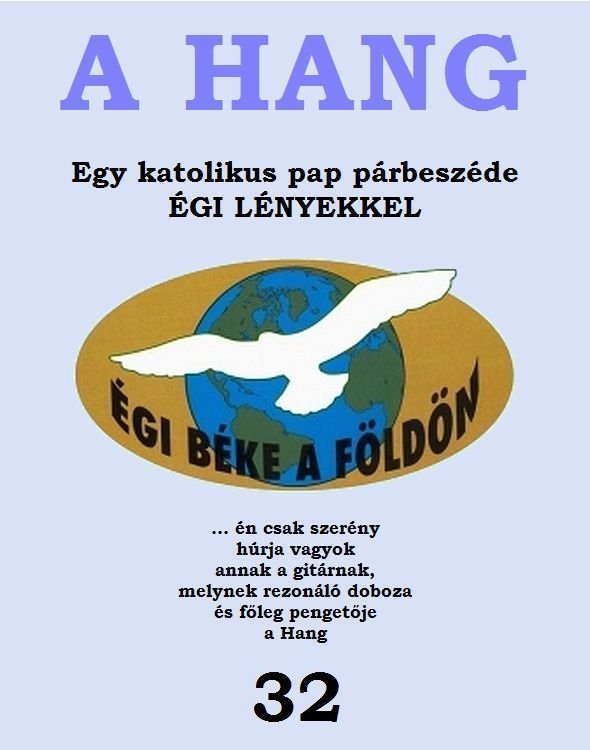 VÉLEMÉNYEK A HANG CÍMŰ KÖNYVEKRŐL„Nagyon sok könyvet elolvastam már eddig, de ilyen tisztán, kézzel fogható értelemmel, ennyire kivitelezhető, ennyire alkalmazható, megtanulható, világos értelmezéssel még nem találkoztam.” (K. Gyné)„Ma már úgy érzem, hogy a HANG-könyvek nélkül nem volna érdemes élnem. Ez egy igazi KINCS! ARANYBÁNYA számomra!” (özv. P. Péterné)„Csodálatos eredménye van ezen könyvek olvasásának! Nekem ezek segítségével sikerült visszatalálnom Istenhez, és úgy érzem, mindent megkaptam Vele.” (H. János)„A HANG-kötetek olvasása közben olyan életszemlélet alakult ki bennem, amely gyökeresen megváltoztatta az életem. Sokkal könnyebben veszem az akadályokat. Ilyen boldog és békés még nem voltam, mint mostanában, pedig 45 évet már megértem.” (P. Ferencné)																	„Hálás szívvel mondok köszönetet Istennek, hogy a HANG-kötetek által tisztultabban látok és ítélhetek meg dolgokat. Sok mindenben megváltoztam, nap mint nap érzem a vigasztalást, a lelki békét. Kiegyensúlyozottabb lettem, rálátok hibáimra. Őrangyalom, lelki mesterem segítő szeretetére egyre inkább ráérzek.” (M. Béláné)„Olyan szeretet árad a sorokból, amihez semmit sem lehet hasonlítani. Tulajdonképpen minden levélben egyet hirdet és kér tőlünk Krisztus. Ez nyújt vigaszt a mindennapjaimra, és ez boldogít, hogy Ő létezik, és szeret engem!” (K. Csaba)											“Elmondhatom, hogy a Hangot olvasva jutottam el a helyes Útra, az egyedüli Útra, amin járni érdemes. A könyvek hatására nyílt ki a szívem szeme, találtam meg a lelki békémet, az én Uram, Jézus Krisztus, szeretetét, amit most már életem végéig szeretnék megőrizni. Mivel ez a szeretet elhozta számomra a Földön elérhető legcsodálatosabb boldogságot, másoknak is azt kívánom, legyen benne részük!” (K. Ferencné)Lehet egy ember életében nagyobb csoda annál, minthogy megélje a lelkében kiterjedő Isten boldogító jelenlétét? Biztos, hogy nincs! Valóban: Az Isten országa bennünk van!” (Cs. Adrien)„Mindennap, minden szentmisémben megköszönöm Istennek testvéreimet, a HANG-könyvek olvasóit, terjesztőit. Tehát mindenkit, akik szeretnek, és mindazokat, akik kétkedve, esetleg ellenségesen szemlélik Jézus működését a bennem megszólaló HANG által.” (Dombi Ferenc katolikus pap)Dombi FerencEgy katolikus pap párbeszéde égi lényekkelDombi Ferenc, a 43 Hang kötet szerzője 1927 november 25-én született (Hont.m.) Szob községben, egy tizenkétgyermekes család ötödik gyermekeként, mint első fiú.

Tanulmányait Székesfehérvárott és Szegeden végezte. 1954-ben szentelték pappá. Egy évig káplán, majd hitoktató. 1960-tól az állam nem engedélyezi hivatalos működését Székesfehérvárott és Nagy-Budapest területén. 

1976. október 4-én LÉLEKKERESZTSÉGBEN részesül Alsószentivánon. 

1977-től nem kap engedélyt önálló működésre. 1979-től Pátkán működhet, mint plébános, egészen nyugdíjaztatásáig, 1987-ig. 

Ezután két hónapot tölt Medjugorjében, ahol törött lába csodálatos módon egy pillanat alatt meggyógyul. Az előző politikai rendszer bukása után, 1991-ben engedélyt kap a Váci Megyés Főpásztortól arra, hogy INÁRCS községben kisegítő lelkipásztori munkát végezhessen. Itt a hívek áldozatos szeretete, és a helyi önkormányzat jóindulatú hozzáállása folytán két év alatt plébániát építenek számára, s a Váci Megyés Főpásztortól folytatólagosan évenként engedélyt kap a további működéshez. Itt, INÁRCSON erősödik meg benne a HANG, melyben égi lények gondolatait ismeri fel. E könyv ezeket a gondolatokat tartalmazza. 

"Míg idea valami, addig csak hordozóját boldogítja. A megvalósult idea kell, hogy hordozza Alkotóját. Erre és ezért teremtettelek!" (HANG) 

Működési engedélyét 1997 őszén, a Váci Megyés-főpásztor, a Váci Egyházmegye területére vonatkozóan visszavonta, majd azt 1999 őszén ismét visszakapta.

Betegsége miatt 2002-től a székesfehérvári papi otthonban élt. 2004. május 1-én elhagyta a földi világot, és égi otthonába költözött. 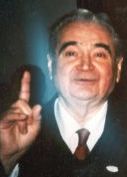 A HANG                                                                            32.                                                                                                                                                                              Egy katolikus pap párbeszéde ÉGI LÉNYEKKELÉn csak szerény húrja vagyok annak a GITÁRNAK,amelynek rezonáló doboza és főleg PENGETŐJE magaA HANGLektorálta: Torma Károlyné, Devich ErzsébetELŐSZÓ3249. HONTALAN VAGYOK E VILÁGBAN1.Társam szemléletét nem tudom elfogadni.2.Súlyos probléma főleg az egyik gyermekem!3.Ez a világ nem nekem való!3250. ISTENRŐL1. Hogyan lehet Istenről gondoskodni?2. Mi kell a megtéréshez?3. Milyen az Isten?3251. KÉT HELYRE IS JÁROK TEMPLOMBANem bűn-e, ha két helyre is járok templomba?3252. SZERETNÉK EGYÜTTMŰKÖDNI VELED, URAM!1. Veled szeretném szerkeszteni a HANG-odat.2. Egy gyógyító engem is gyógyítónak gondol.3. Gyötrődöm a lehúzó erők miatt.3253. ÁLMOMBAN VÁLASZTÁS ELŐTT ÁLLTAMÁlmomban egy rozsdás és egy fényes kulcs közül a rozsdásat választottam.3254. Kérdező. SZERETNÉK HITELES EMBER LENNI!1. Milyen a hiteles ember?2. Baj az, ha valaki hirtelen haragú?3. Nem merem Isten igéjét hirdetni.3255. SZAKÍTHATOK-E LEÁNYOMMAL?1. Elzavarhatom-e leányomat gyermekével együtt?2. Nikodémussal kapcsolatban van kérdésem.3. Újból visszatérő álmom egy évszám.3256. JÓL IMÁDKOZOM?Istennek tetszők az imáink? Én református vagyok.3257. CSAK ROSSZUL TUDOK DÖNTENI!1. Mindig rosszul döntök. Szeretnék pozitívan gondolkodni!2. Engedd meg, hogy elhunyt édesanyám szóljon hozzám!3258. KÁR VOLT HAZAJÖNNI!Külföldön kellett volna maradnom?3259. MAGYARÁZATOT KÉREK!1. Mit jelentenek e szavak: „Nem vagy átlagos.”2. „Körön kívül vagy, az a te bajod.”3. Történtek dolgok, gyönyörű dolgok.3260. ELFORDULT TŐLEM AZ Isten?1. Elfordultak tőlem az égiek?2. A REIKI ördögi dolog?3261. NEM TUDOK MEGFELELNI KÖRNYEZETEMNEK1. Nem fogad el a családom.2. Nem tudok jól hatni férjemre.3. Kétségbe vagyok esve!3262. SZERETNÉK JÓL FEJLŐDNI!1. A reggeli szándékfelindítás mellett még mit kell tennem?2. Hogyan tudom biztosítani lelki fejlődésemet?3. Miért félek?3263. HARMONIKUS SZERETNÉK LENNI!1. Elégedett-e velem az Úr?2. Megtaláltam Máriát, égi édesanyámat.3. Engedékenység és bátor kiállás. Hogyan?3264. HALOTTAIMRÓL1. Mit akart férjem halála előtt mondani?2. Fiam együtt van-e férjemmel?3. Mi az én teendőm velük kapcsolatban?3265. URAM! ADD NEKEM A TE BÉKÉDET!1. Anyámat sokszor nagyon nehéz elviselni.2. Szeretném Jézus békéjét ismét hordozni!3. Előző életemről szeretnék tudni valamit!3266. BETEGSÉGEM MINDIG KIÚJULÁllandóan kiújuló betegségemből szeretnék kigyógyulni!3267. TUDOM, NEM GONDOLKODOM JÓZANULBármit megtennék azért, akit szeretek.3268. FÉLEK AZ EGYHÁZAMTÓLHarmadrendi szerzetes szeretnék lenni, de félek az egyháztól!3269. EGY LÁTOMÁSOMRÓLMeditáció közben csodálatos látomásom volt.3270. TELJESÍTENI AKAROM Isten AKARATÁT1. Segíts Uram, mert Nélküled elveszek!2. Rengeteg problémám van!3. Szeretnék alázatos lenni!3271. BÁRKI KÉPES ÁTALAKÍTANI A GONDOLKODÁSÁT?1. Egy agyérmeszesedéses át tudja alakítani gondolkodását?2. Fáradozom álmaim megfejtésén.3272. HIÁBA BESZÉLEK! MEDDIG KELL VEZEKELNEM?1. Gyermekeim nem hallgatnak rám. Ez nekem nagyon fáj!2. Bűneimért vezekelnem kell még? Kaptam bocsánatot?3273. A FELLEGEKBEN JÁROK?1. Néha fáj a magány. Miért, ha mindig velem vagy?2. Ma szinte szégyen az erkölcsi tisztaság.3. A párválasztással kapcsolatban fellegekben járok?3274. KÖRNYEZETEMBEN SOK A BAJ1. Férjem iszákos. Mit tegyek? Gyermekeim saját életüket élik.2. Súlyos és sok betegségben van részem. Sorsszerűek ezek?3. Unokám betegségével kapcsolatban mit kell tennünk?3275. NYUGTALAN VAGYOK!1. Szörnyű szellemi zaklatások gyötörnek.2. Sokat imádkozom, és zarándokolok is.3276. AZ EMBER EREDETÉRŐL, MEGKERESZTELKEDÉSRŐL1. Az ember származásáról kérdezem a HANG-ot.2. Szeretnék valakit megkeresztelni!3277. IGEHELYEKET KÉREK! KIHEZ IMÁDKOZZAM?1. Igehelyek a mulasztással történő vétkezéssel kapcsolatban.2. Fontos-e, hogy kihez címezzük imáinkat?3. Imádság és lelki alkat c. könyvről3278. MEDDIG LEGYEK TÜRELMES?1. Legyek türelmes, vagy adjam föl?2. Előző életem miatt vállaltam a mostani sorsomat?3. Férjem egyik fia beavatkozik férjem életébe.3279. VITÁIM VESZEKEDÉSEKKÉ FAJULNAK1. Vitákban sokszor sebeket adok, kapok.2. Feszültségeimet hogyan tudnám oldani?3280. UTÓLAG MEGBÁNOM TETTEIMETMegbántam előző döntésemet.3281. VALAMIT NAGYON ELRONTOTTAM1. Gyermekemnek mindent megadtam, amit adhattam.2. Gyermekem érzelmileg kifosztva egyedül maradt.3. Szívbékére vágyom!3282. GYÓGYÍTÓIMRÓL1. Gyógyítóm miért nem fogad el tőlünk pénzt?2. Egy rosszullétem miatt tanácstalanok voltak az orvosok.3. Van valaki, aki rossz hatással van rám. Legyengít.3283. Kérdező. MEGÉRTÉSRE VÁGYOM!1. Valaki nagy hatással volt rám. Miért pont ő?2. Részesültem Lélekkeresztségben?3. Családom ért meg legkevésbé.3284. FÉRJEM MEGHALT BALESETBENBalesetet szenvedtünk. Férjem meghalt.3285. FOGADALOMRÓL, GYÓNÁSRÓL1. Tegyek fogadalmat az édesség ellen?2. Engedetlenségemet hogyan küzdhetem le?3. Milyen időszakonként gyónjak?3286. NEKEM SOHA NEM SIKERÜL SEMMI!1. Miért végződik rosszul minden döntésem?2. Miért vállaltam új házasságot?3. Egy gyermek tudott előre szülei elválásáról?3287. EGY JELENÉSRŐL1. Egy fehér fény többször is megjelent.2. Őrangyalom nevét kérdezem.3. Egy gyermek a tiszta szférából jött?3288. ÉDESANYÁMMAL TALÁLKOZTAM ÁLMOMBAN?Álmomban találkoztam édesanyámmal.3289. AKI MÁR NEM KISBABAEgy gyermek, aki még mindig nem „szobatiszta”.3290. MIKOR KÁRHOZHATOK EL?1. Elkárhozhatok-e, ha rossz szándék kíséri gondolataimat?2. Újjászülettem-e?3291. MEGTAPASZTALÁS UTÁN VÁGYOM1. Szeretném Jézust megtapasztalni!2. Újjászületett vagyok? Csak hibáimat látom!3. Csak benső békével lehet szeretni tanítani?3292. MI ÁLTAL JUTOK KÖZELEBB HOZZÁD?1. Nehezen boldogulok a földi létben.2. Vezethet-e Hozzád testi, érzéki kapcsolat?3. Furcsa útról álmodtam.3293. A KÖRÜLMÉNYEIMMEL VANNAK GONDJAIM1. Rokonomnak és nekem egészségügyi problémáink vannak.2. Örökség ügyben fordulok Hozzád.3. Megfelelő társaságot szeretnék találni!3294. MI A TEENDŐM?1. Milyennek látsz engem, Uram?2. Mi az, amin változtatnom kell?3. Miért nem válaszol valaki arra, amit én oly fontosnak tartok?3295. A HANG ÚTMUTATÁSÁT KÉRJÜK!Egy jó szándékú Kör kéri a HANG további útmutatását.3296. MEG KELL KERESZTELKEDNEM?1. Megkereszteletlenül is szeretsz engem?2. Érdemes-e férjem miatt emészteni magamat?3. Minden áron vállalni akarom a Hozzád vezető utat, Jézusom!3297. SZERETNÉK JÉZUSNAK ÖRÖMET OKOZNI!Mennyire leli örömét bennem Jézus?3298. HELYETTE ÉS ÉRTE. MIT JELENTENEK E SZAVAK?1. Temetkezésről kérdezem a HANG-ot.2. Honnan tudom, hogy helyette vagy érte teszek valamit.3. Megjavíthatom kapcsolatomat azzal, aki nem akarja?3299. LEHETEK-E ÁLLANDÓ GYÓGYÍTÓ?Gyógyíthatok-e, és meddig?3300. VALAKI ROSSZAT AKAR NEKEMKi akart rávenni arra, hogy öngyilkos legyek?3301. KELLÜNK VAGY NEM KELLÜNK ISTENNEK?1. Miért teremtett Isten bennünket, ha nincs szüksége ránk?2. Hol tartok a gondolkodás-átalakításban?3. Miért vállalják a leszületést az abortuszban meghalók?3302. ÉLETIDEGEN VAGYOK?1. Többet kellene foglalkoznom a külvilággal?2. Szenvedem a „magányt”.3303. PERES ÜGYEIM VANNAK1. Tárgyalások sorozata által folyik az ügyem. Mi lesz ebből?2. Szeretném, ha anyám nem lenne fekvő beteg!3304. MINDEN LEHANGOL1. Depressziós vagyok.2. Hallgathatok-e álmaimra?3. Hogyan találhatom meg a boldogságomat?3305. KÜLÖNBÖZŐ SUGÁRZÁSOKRÓL1. Vannak földalatti ártó sugárzások?2. Betegségemről kérdezem a HANG-ot.3. Bízhatom-e gyógyítómban?3306. SZERETNÉM LÁTNI A JÖVŐT!1. Négy témában jósolj nekem, Uram!2. Hogyan tudnék segíteni gyermekemen?3307. NEM HISZNEK NEKEM1. Egy álmomról kérdezem a HANG-ot.2. Máriánál egy szép élményben volt részem3. Nem hiszik el a látomásomat.3308. ÉRDEKEL A SZELLEMVILÁGA szellemvilággal kapcsolatban kérdezem a HANG-ot.3309. KÉPESSÉGEIMET KELLENE FEJLESZTENEM1. Mit tegyek képességeimmel?2. Mit kell tanulnom betegségemből?3310. BIZONYÁRA BÜNTET ENGEM AZ ISTEN1. Nem esküdhetünk meg templomban.2. Gyermekemen keresztül büntet engem az Isten?3. Szeretnék gyónni, áldozni!3311. BOLDOG HÁZASSÁGBAN SZERETNÉK ÉLNI!Házasság előtt állok.3312. ÉRTHETETLEN ESEMÉNYEK VESZNEK KÖRÜL1. Furcsa dolgok történnek velem az utóbbi időben.2. Férjemet isteni energiával kezelik.3313. GYERMEKEIM HITETLENEK1. Gyermekeim hitellenesen nevelkedtek az iskolában.2. Fiam testi-lelki gyógyulásáért könyörgöm, Uram!3314. SOK KÉRDÉS ZSONG BENNEMCsak úgy zsongnak bennem a kérdések.3315. ÉLHET EGYÜTT MOHAMEDÁN ÉS KERESZTÉNY?1. Férjem arab. Mennyire kell hallgatnom rá?2. Ha elválunk, én vagyok az elhagyó fél?3. A lelki elválás után jogi elválás szükséges?3316. HÁLÁTLANOK HOZZÁM AZ EMBEREK1. A sok szeretetlenség miatt elhagytam munkahelyem.2. Mindig akadályokba ütközöm.3. Gyermekeim nevelésében jó úton járok?3317. HÁLÁTLANOK HOZZÁM AZ EMBEREK1. Nem tudok munkát találni!2. Miért fordultak el tőlem azok, akikkel annyi jót tettem?3. Mit hoz a jövő gyermekeimnek?3318. MI VAN MEGHALT TESTVÉREMMEL?Meghalt testvéremről kérdezem a HANG-ot.3319. DEPRESSZIÓS VAGYOKDepresszióban szenvedek.3320. BŰNÖKRŐL1. Tudatos és véletlen bűnökről kérdezem a HANG-ot.2. Mi a Szentlélek elleni bűn?3. Egy növény íze megváltozott. Miért?3321. KI HORDOZ SZENTLELKET?1. Keresem, aki hordozza a Szentlelket.2. Igaz, hogy a Gonosz csapdát állít ellenem?3322. EGY KÖNYVRŐL, EGYHÁZRÓL, TEMPLOMRÓL1. Mi a véleménye Jézusnak a Mormon könyvéről, egyházáról?2. Mi a véleménye a templomról?3323. MIT ÜZENNEK ÁLMAIM?1. Álmaimról kérdezem a HANG-ot.2. Egy szöveghiányos imáról kérdezem a HANG-ot.3. Elmenjek innen lakni?3324. SZERETNÉK TISZTÁN LÁTNI!1. Probléma van a látásommal2. Bizonytalan vagyok a párbeszéd-imában.3. Hol tartok jelenleg?3325. MIT KELL ELFOGADNOM TÁRSAMTÓL?1. Társam túl sokat kíván tőlem.2. Szervezzek koncerteket?3. Gyermekeim jelenléte kegyelem számomra.3326. EGY ÁLOMRÓLÁlom: Ikreimnek csak apám örült.3327. MIT TEHETEK FIAIMÉRT?1. Öngyilkos fiam megmenekült. Mit tehetek érte?2. Másik fiamnak is rossz álmai vannak.3328. JÖVŐMRŐL1. Mikor gyógyulok meg betegségemből?2. Mikor találom meg a megfelelő páromat?3. Hogyan tarthatom fenn a kapcsolatot a HANG-táborral?3329. HÁZASSÁGOM JÖVŐJÉRŐLVan-e reményem megjavítani házasságunkat?3330. NEM ÉRTEM JÉZUST!1. Nem tudom, hogy mi a jézusi boldogság. Pedig keresem!2. Jézus miért nem segít?3331. A MÚLTRÓL SZERETNÉK TÖBBET TUDNI!1. Mi a Bermuda háromszög titka?2. Egy robbanás okáról érdeklődöm.3. Mi voltam, ki voltam én előző életeimben?3332. IMÁVAL LEHET ÜDVÖZÍTENI MÁSOKAT?1. Meddig kell újra megszületnem?2. Mit nem tettem jól eddig?3. Üdvözíthet valakit mások imája?3333. EGY KAPCSOLATRÓLEgy tarthatatlan kapcsolatról kérem véleményedet, Uram!3334. TELE VAN SZÍVEM HÁLÁVALHála, hála, hála!3335. KÖNYÖRÖGHET HOZZÁD A GONOSZ?A Gonosz könyörög Hozzád bennem, kegyelmedért!3336. NYUGTALAN VAGYOK1. Állandó lelkiismeretfurdalásban szenvedek.2. Családunk, rokonságunk betegségeinek mi az oka?3337. Kérdező. EGY ÁLOMRÓLEgy álmom magyarázatát kérem a HANG-tól!3338. JÖVŐMRŐL1. Meggyógyulok-e teljesen?2. Kitart-e mellettem a párom?3. Anyám jövendő sorsáról kérek véleményt!3339. SORSOMRÓL1. Lehet-e lelki társam az, akit nagyon szeretnék?2. Előző életemben találkoztam már vele?3. Lesz-e valaki igazi társam?3340. NEM TUDOK MINDENKINEK MEGFELELNI1. Elsietett a házasságom?2. Mindenkinek szeretnék megfelelni!3. Elidegenít magától a környezetem.3341. HALÁLFÉLELEM GYÖTÖR1. Jó szándékkal vettem részt szeánszokon.2. Félek a haláltól. Nyugtalan vagyok.3342. EGY GYERMEK JOGOS VÁGYAI1. 12 éves vagyok. Hogyan juthatok közelebb Hozzád?2. Szeretném, ha anyu leszokna a dohányzásról!3. Szeretném, ha barátnőm megváltozna!3343. SZERETNÉK TISZTÁN LÁTNI!1. Ki vagyok én?2. Miért élek?3. Miért taszítok?3344. SOK BENNEM ÉS KÖRÜLÖTTEM A ZAVAR!Nagyon összekuszált lett az életem kívül-belül!3345. TESTI-LELKI GYÓGYULÁSRA VÁGYOM!1. Karmikus betegségem gyógyítható-e?2. Hogyan kellene megmentenem az életemet?3346. LEHET JÓ IS EGY BETEGSÉG? MIÉRT?Miért jó nekem a betegségem?3347. GYERMEKÜNK ELHAGYOTT BENNÜNKET1. Mi okból ment el otthonról fiúnk?2. Mit tegyünk, hogy ne ártsunk neki?3. Hogyan csökkenthető távollétének fájdalma?3348. FÁJ AZ ÁLJÁMBORSÁG!1. Kiábrándítanak az áhítatos templomba-járók.2. Vannak, akik elítélik a HANG-könyveket.3349. AZ ÖNFELAJÁNLÁSRÓL1. Neked ajánlom magam, Uram!2. Testvérem gyógyíthatatlan beteg.3350. SZERETNÉK TISZTÁN LÁTNI!1. Párválasztásról, társkeresésről2. A beteljesülhetetlen vágy miért nem oldódik fel bennem?3. Mi a teendőm?3351. SZÓLJ HOZZÁM, URAM!Szólj, Uram, hallja a te szolgád!3352. SZERETNÉM SZERETNI ELLENSÉGEIMET. HOGYAN?1. Hogyan tudjam szeretni ellenségemet?2. Tőled van az időnkénti ugrás, zuhanás bennem?3. Jelenéseimről kérek véleményt!3353. EMBEREKRŐL, ANGYALOKRÓL1. Minden kitörlődik születésekor az emberből?2. Sok a téves tanítás. Talán még jobb a semmilyen tanítás.3. Az angyalokról kérdezem a HANG-ot.3354. SZERETNÉK MAGAMON SEGÍTENI!1. Segítséget kérek az igazságkeresés útján!2. Hogyan gyújtsam meg a fényt magamban?3. Az iskolai tanulás sok időt vesz el.3355. AZ Isten MAGYAR JÉZUS ÁLTAL?Magyar az Isten?3356. ÉLETRENDEZÉSRE VÁGYOM!1. Szeretném, ha rendbe tudna jönni az életem!2. Szeretném visszakapni gyermekemet!3. Gyermekeim tartják bennem az életet.3357. MEG NEM HALLGATOTT IMÁRÓL1. Álmaimról kérdezem a HANG-ot.2. Miért nem hallgatta meg Isten feleségemért mondott imáinkat?3358. HISZEK, MÉGIS NYUGTALAN VAGYOK1. Miért nem találok munkát?2. Miért van a tudatalatti nyugtalanságom?3. Miért vagyok egyedül?3359. SZERETNÉK TISZTÁN LÁTNI!1. Helyes-e az, amit teszek?2. Kérem a Teremtő segítségét!3. Kik voltak a Keresztrefeszített testvérei?3360. (Bucholcz Ferenc médiumon keresztül válaszol Jézus.) Isten A VILÁG URA?Jézusom! Ki csinálja a természeti katasztrófákat? Isten vagy valaki más?3361. KÖZÖS LELKI ÖRÖKSÉGÜNK(Dombi Ferenc írása az Inárcsi Hírmondóból)ELŐSZÓHálás szívvel mondok köszönetet Istennek, hogy a HANG-kötetek által tisztultabban látok és értek meg dolgokat. Sok mindenben megváltoztam, nap mint nap érzem a vigasztalást, a lelki békét. Kiegyensúlyozottabb lettem. Rálátok hibáimra. Őrangyalom, lelki mesterem segítő szeretetére egyre inkább ráérzek. Ma van a tömegkommunikáció, a média napja, és ebből az alkalomból külön öröm tölt el, hogy én rátaláltam a HANG üzeneteire.Édes Jézusom! Kegyelmedbe ajánlom családomat, barátaimat, hozzátartozóimat. Köszönöm, hogy meghallgattál!u.i. 24 HANG-kötetem van eddig. Ami azóta megjelent, kérem részemre elküldeni!Hálás szívvel és köszönettelM. BélánéSzendrő1998. május#3249. HONTALAN VAGYOK E VILÁGBANKérdező:1.Társam szemléletét nem tudom elfogadni.2.Súlyos probléma főleg az egyik gyermekem!3.Ez a világ nem nekem való!HANG:	»	Drága Gyermekem!1.Csak a rabszolga-társadalomban volt szokás az, hogy a rabszolgának el kellett fogadnia – legalább külsőleg – mindenben ura szemléletét. Te a lelkiismereteddel nem kerülhetsz ellentétbe! Világosan meg kell hát fogalmaznod azt, hogy mi az, amiben nem fogadod el férjed életfelfogását. De neki is joga van ahhoz, hogy világosan megfogalmazza a sajátját. Ha a két szemlélet összeegyeztethetetlen, akkor tudomásul kell vennetek, hogy már régen nem vagytok társai egymásnak, s le kell vonnotok ennek következményét.2. Minden szülőnek feladata az, hogy gyermekének, akár szép szóval, akár erővel tudomására hozza, hogy felelős személy azon a határon belül, amely az ő szabadságköre. Ezt büntetlenül át nem lépheti! A szabadságkör és a felelősség együtt jár! Ez olyan örök törvény, amelyet sem gyermek, sem felnőtt át nem léphet! Ez mindenkire kérlelhetetlenül kötelező érvényű! Ez a REND törvénye az erkölcsi világban!Mindenki önmagáért felel! Ha egy gyermek túl akarja lépni felelőssége határát, akkor őt meg kell tanítani arra, hogy ezzel komoly fájdalmakat idéz elő önmaga számára! Olyan nincs, hogy „neki szabad, mert még nem érti”! Pontosan azért nem szabad, mert nem felelős személy! Neki csak azt szabad, amiért felel! Amiért nem felel, az a nevelő felelős köréhez tartozik, tehát a felnőtt büntetendő olyankor, amikor gyermekét felelőtlenkedni engedi. De a felelőtlenkedés árát valakinek feltétlenül meg kell fizetnie! Ha előbb nem, hát utóbb, de jobb előbb, mint utóbb!3. Nem azért születtél a Földre, mert itt meg lehetne találnod életed végső célját. Itt csak rá lehet jönni a végső célra, de megtalálni nem lehet, egyszerűen azért, mert ahol valami nincs, ott nem lehet megtalálni.Az ember végső célja, mint a Nap az égen, nem a Földön van. Ha a Nap a Földön lenne, akkor nem lenne élet a Földön. De mert nem itt van, ezért képes a Nap éltetni mindent, ami a Földön él. A földi ember Napja az örökélet! „Mi ez az örökkévalósághoz képest?” E kérdésre az értelmes felelet a lélek élete. 'A földi mulandóság az ember életének az értelme'. E felelet a lélek halála!Ne azon keseregj hát, hogy nem találod helyedet a Földön, hanem arra az órára készülj, amely biztosan eljön, s amely az örökélet valóságába emel téged. Az égi honvágy biztos jele annak, hogy jó úton jársz!Megáldalak az ÉLŐ HIT LELKÉVEL!  «#3250. ISTENRŐLKérdező:1. Hogyan lehet Istenről gondoskodni?2. Mi kell a megtéréshez?3. Milyen az Isten?HANG:	»	Drága Gyermekem!1. Az Isten az egy olyan csodálatos VALAKI, aki SZERETET-ként él benned. A benned lévő szeretetről pedig úgy kell gondoskodnod, hogy soha ne árts senkinek, hogy mindig megbocsáss mindenkinek, és segíts ott, ahol erre lehetőséget adnak neked. Isten pedig úgy gondoskodik rólad, hogy segít abban, hogy Reá vigyázz! Ez a te boldogságod!2. El kell fogadnod Engem, Jézust, Uradnak, Megszabadítódnak! Ez azt jelenti, hogy tudnod kell: Én, Jézus, nemcsak igazság és élet vagyok, hanem ÚT is! Annak az életében vagyok Út, aki nem árt, aki megbocsát és aki segít a rászorulókon.3. Isten olyan, mint Én, Jézus! Aki Engem látott, az az Atyát látta. Ha foglalkozol Velem, Jézussal, akkor egyre világosabban fogod tudni azt, hogy milyen az Isten!Ma már csak három kérdésre válaszolok, mivel az eddig megjelent HANG-könyveket – (eddig 29 könyv jött már ki a nyomdából, és a te leveledre adott választ már a 32-dik könyvben olvashatod majd) – azért diktáltam, hogy ezeket olvassátok. A párbeszéd-imáról bőven olvashatsz az első könyvben! A mormon vallásról, amely valóban sokban eltér az Én tanításomtól, és a különböző isteni élményekről is írtam már többször is.Nagyon szeretlek, és megáldalak SZÍVEM SZERETETÉVEL!  «#3251. KÉT HELYRE IS JÁROK TEMPLOMBAKérdező:Nem bűn-e, ha két helyre is járok templomba?HANG:	»	Drága Gyermekem!Semmiképpen sem bűn, ha két vagy több helyre is jársz templomba, gyülekezetbe. A bűn mindig a szeretetlenségnek valamilyen formája. Nemcsak Én, Jézus, szeretlek téged nagyon, de te is nagyon szeretsz Engem, a te Jézusodat!Az élő hitnek feltétlenül van gyógyító hatása, és minden gyógyítás szép, jó és nemes, ha együtt jár a megfelelő felelősséggel.Tudnod kell, hogy nem attól lesz valaki Isten előtt kedves, ha meggyógyították, hanem attól, ha szeretetet áraszt maga körül.Tedd ezt, és élni fogsz! Magától a templomba járástól sem lesz senki szent! Csak azok a templomba járások kedvesek Nekem, Jézusnak, amelyek Hozzám hoznak közelebb téged! Ahol nem a szeretet légköre uralkodik, ott fázik, didereg az Én szerető szívem!Nagyon természetes, hogy az ilyen helyeken különösen rászorulok szerető szívekre, hogy enyhüljön a légkör, s teremtődjék meg a szeretet.Bárhová jársz, a fontos az, hogy Én, Jézus, éljek a te szívedben. Akkor élek a szívedben, ha át tudom adni néked az Én békémet!Ne nyugtalankodj hát! Bízzál Bennem!Megáldalak a BIZALOM LELKÉVEL!  «#3252. SZERETNÉK EGYÜTTMŰKÖDNI VELED, URAM!Kérdező:1. Veled szeretném szerkeszteni a HANG-odat.2. Egy gyógyító engem is gyógyítónak gondol.3. Gyötrődöm a lehúzó erők miatt.HANG:	»	Kedves Barátom!1. A legfontosabb a szándék és a cél. A szándékod akkor tiszta, ha Velem akarsz együtt dolgozni. A cél pedig akkor jó, ha Értem dolgozol Velem. A többi miatt ne aggódj, mert aggódásoddal nemcsak nyugtalanságot élsz át, de gyengül benned az Általam elindított elhatározás is.Tudnod kell, hogy nem az eredmény a legfontosabb, hanem a FORRÁS! A forrás pedig Én vagyok, ha Én vagyok a CÉL. Ezzel a furcsa megfogalmazással nem értelmetlenséget mondtam ki, mivel a FORRÁS tőled függetlenül Én, Jézus, vagyok, mivel Én indítottam el benned munkádhoz az elhatározást. A CÉL, tehát az, hogy Értem tedd azt, amit teszel, döntően a te akaratod alapján lehetséges!2. Feltétlenül tudsz te is gyógyítani, amint Én, Jézus, is tudtam gyógyítani. De amint Én sem erre tettem a hangsúlyt, úgy te se erre tedd a hangsúlyt. Nem boldogít senkit az, hogy egészséges, amint senki nem lehet boldogtalan attól, hogy beteg.Egészség és betegség eszközök arra, hogyha akarja valaki, akkor segíti őt abban, hogy boldog legyen. A boldogság mindig a szeretet fejlődésének irányában élhető át. Senki nem lett még szent attól, hogy meggyógyult. De igenis, mindenki megszentelődik attól, ha növekszik a szeretetben, vagyis abban, hogy erejéhez és lehetőségeihez képest jót akarjon. Ez a lényeg!A gyógyítás könnyen el tudja terelni a figyelmet e lényegről! Ezért nem tudom ajánlani senkinek, legfeljebb elviselem.Mindenkinek azt tudom ajánlani, hogy tanuljon meg egyre jobban szeretni tanítani, és ha ehhez a gyógyítás is társul, az nem baj!3. A földi élet nem Mennyország, hanem egy küzdőtér! Földi életed végéig tartani fog, ha Hozzám akarsz tartozni. Ez egy olyan szabadságharc, amely állandóan figyelmeztetni fog téged gyarlóságodra, tehát alázatra nevel, s ugyanakkor előkészít arra, hogy újjászületésed által ne kelljen többé újra megszületned a Földön.Megáldalak az ÁLLHATATOSSÁG LELKÉVEL!  «#3253. ÁLMOMBAN VÁLASZTÁS ELŐTT ÁLLTAMKérdező:Álmomban egy rozsdás és egy fényes kulcs közül a rozsdásat választottam.HANG:	»	Drága Gyermekem!Jól választottál! Az újdonságot szimbolizáló „fényes kulcs” és az idők viharát átvészelt „rozsdás kulcs” szimbólum, gyakran próbára tesz benneteket. Az újdonság csak akkor jelent valódi értéket, ha gyökerei messze visszanyúlnak a múltba!Aki sziklára akarja építeni életét, annak a mélységekben kell megtalálnia a megfelelő alapot. A csillogó felszín olyan futóhomokot jelent, amely csak a felületen mutatkozik kívánatosnak, de tartást nem tud biztosítani.Amit te lelked mélyén választottál, az valóban komoly munkára hívja fel a figyelmedet. Olyan szellemi munkát kíván, amelyben a tartalomra kell tenned a hangsúlyt, és nem a formára.Tudattalan világod álmodban arra figyelmeztet, hogy ne engedd elcsábíttatni magadat – különböző pótcselekvésekkel – a lényegtől!A lényeg – tehát a szándék és a cél – mindig Én, Jézus, kell hogy legyek. Tőlem, Velem indulj, és Értem élj! Tehát az örökkévalóság mérlegén is értéket jelentő legyen az, ahogyan éled életedet. Az erre történő rálátást csak azzal a „kulccsal” lehet megnyitni, amely az emberi történelemben azért rozsdás, mert ritkán van használatban, s azért öreg, mert azóta van, amióta tudhatjátok, hogy Én, Jézus, legyőztem a világot. Ennek a „kulcsnak” a másik neve: Az Én kedvemért az embertársaidra figyelő szeretet!Végig, az emberiség történelmén, a csillogást jelentő fényes „kulcs” dominál mindenütt, amely az örökkévalóság mérlegén nulla értéket mutat. E kulcsnak másik neve: A mások érdekeit figyelmen kívül hagyó ÖNZÉS.Megáldalak a LÉNYEGLÁTÁS LELKÉVEL!  «#3254. Kérdező. SZERETNÉK HITELES EMBER LENNI!Kérdező:1. Milyen a hiteles ember?2. Baj az, ha valaki hirtelen haragú?3. Nem merem Isten igéjét hirdetni.HANG:	»	Drága Gyermekem!Már biztosan megkaptad előző válaszaimat. E leveledre is csak röviden válaszolok. Kérdéseidre szüleidtől is jó és kimerítő válaszokat kaphatsz.1. Az a hiteles ember, akinek szavai megegyeznek cselekedeteivel. Tehát az, aki úgy beszél, ahogy él, úgy él, ahogy beszél.2. Mindenkinek meg kell tanulnia, hogy uralkodjék indulatain. Minél jobban gyakorolja ezt valaki, annál jobban fog neki sikerülni.3. Neked nem Isten igéjét kell hirdetned, hanem arra kell törekedned, hogy ne árts soha senkinek, hogy tudj mindig megbocsátani mindenkinek, és segíts ott, ahol erre lehetőséged van. Ezeken felül pedig igyekezz ezekre másokat is rávezetni. Ez a feladatod!Megáldalak a TANULÉKONYSÁG LELKÉVEL!  «#3255. SZAKÍTHATOK-E LEÁNYOMMAL?Kérdező:1. Elzavarhatom-e leányomat gyermekével együtt?2. Nikodémussal kapcsolatban van kérdésem.3. Újból visszatérő álmom egy évszám.HANG:	»	Drága Gyermekem!1. Túl élesen, hogy ne mondjam, szeretetlenül fogalmazol. Ha ezt kérdezted volna: „Szabhatok-e feltételeket arra nézve, hogy leányom gyermekével nálunk maradjon?” Akkor erre egyértelműen IGEN-t kell mondanom.Egy nagykorú gyermek, akinek már gyermeke is van, feltétlenül felelős személy kell hogy legyen. E felelősség csak akkor érzékelhető számára, ha azt tapasztalja, hogy viselkedésének következményei vannak.Nemcsak el kell küldened, ha az általad megfogalmazott feltételeknek nem tesz eleget, de kifejezetten bűnrészes is leszel e téren, ha engeded, hogy ő felelőtlenkedjen a te megalkuvó gyengeséged miatt.Leányodat nem akkor szereted, ha hozzá igazodsz, hanem akkor, ha rádöbbented arra, hogy neked ő nem az istened, akihez alkalmazkodnod kell, hanem te vagy számára annak az Istennek közvetítője, aki kőtáblára vésette Mózessel a negyedik parancsolatot!2. Nikodémussal kapcsolatban tőle kell megkérdezned, hogy miért akarta azt, amit akart.3. Az általad többször látott dátum arra figyelmeztet, hogy lélekben készülj fel arra az évre, mert számodra „robbanásszerű” eseménnyel kell szembesülnöd.Megáldalak az ERŐ LELKÉVEL!  «#3256. JÓL IMÁDKOZOM?Kérdező:Istennek tetszők az imáink? Én református vagyok.HANG:	»	Drága Gyermekem!Én, Jézus, valóban ott vagyok, amikor nevemben összejöttök. Imáitok által szíveteket, lelketeket emelitek Hozzám, s ez a magatartásotok még akkor is kedves Nekem, amikor azt látom, hogy bizony még sok faragni való van rajtatok. De ne ti faragjátok egymást!Azok a felekezetek, egyházak, gyülekezetek, amelyek Engem akarnak képviselni, nem szabad, hogy a lényeget tekintve különbözzenek egymástól. Csupán szertartásaikban, a külső kereteik megfogalmazásában lehetnek különbözőek.A lényeg mindig az, hogy Velem, Jézussal, akarjatok egy húron pendülni, élő kapcsolatot kiépíteni. Ez minden felekezet oldaláról nézve csak akkor igazi, ha irányítói, vezetői, tagjai a szeretetben, tehát a nem ártásban, a megbocsátásban, a szolgáló szeretet hirdetésében és vállalásában nem térnek el egymástól.Ahol e téren eltérés van, ott nyilvánvaló, hogy nem lehetek jelen mindegyik oldalon. Közösségetekben ott vagyok, és örülök örömeiteknek, szenvedem szenvedéseiteket, s küzdöm együtt veletek, hogy a felmerülő problémáitok ne széthúzzanak, hanem megeddzenek benneteket abban, hogy a Földön, ahol a szeretet inkább áldozat, mint élvezet, Általam, Velem és Bennem testvérekként találjatok egymásra.Megáldalak a BENSŐ BÉKE és a HŰSÉG LELKÉVEL!  «#3257. CSAK ROSSZUL TUDOK DÖNTENI!Kérdező:1. Mindig rosszul döntök. Szeretnék pozitívan gondolkodni!2. Engedd meg, hogy elhunyt édesanyám szóljon hozzám!HANG:	»	Drága Gyermekem!1. Aki valóban hisz Bennem, Jézusban, az csak pozitívan tud gondolkodni, mert tudja, hogy az istenszeretőknek minden a javára válik. Így, ha valaki valamiben rosszul döntött, ez is csak a javát szolgálhatja. Az, hogy minden döntésnek van árnyoldala is, ez természetes, mivel a Föld nem Mennyország. De amint minden jóban van valami rossz, úgy igaz az is, hogy minden rosszban van valami jó. E téren minden viszonyulás kérdése. A úgynevezett legrosszabb helyzethez is lehet jól viszonyulni, és a legjobb helyzethez is lehet rosszul viszonyulni.Ajánlom szerezd meg és olvasd el „Az élet játéka” című könyvet.2. Én, Jézus, megengedem édesanyádnak, hogy szóljon hozzád. De neki tudnia kell, hogy ez előnyt jelentene-e számodra. Médiumomon keresztül nem kíván szólni. Ha majd fontosnak tartja édesanyád, akkor álmodban jelentkezni fog, s elmondja azt, amit jónak lát.A legfontosabb számodra az, hogy Velem, Jézussal, maradjon élő a kapcsolatod. Velem élj, és Értem élj! Akkor élsz Velem, ha érdekel az Én életem. Akkor élsz Értem, ha nagyon elhiszed, hogy Engem valóban és minden pillanatban érdekel a te életed.Megáldalak a BENSŐ BÉKE LELKÉVEL!  «#3258. KÁR VOLT HAZAJÖNNI!Kérdező:Külföldön kellett volna maradnom?HANG:	»	Drága Gyermekem!Három csoportra osztom problémádat. Mielőtt döntöttél, miután döntöttél, és ahogy most dönteni fogsz.1. Az általában nem egészséges, ha valaki mielőtt dönt, nem gondolja jól át, nem beszéli meg józanul gondolkodó emberekkel, s így dönt sorsa, jövője felől.Te úgy gondoltad, hogy maradnod kellene, s mégis hazajöttél. Kétségtelen, hogy helytelen egy békét adó gondolat ellen dönteni. Soha ne tégy ilyet!2. Nem általában, hanem soha nem egészséges, ha valaki döntése után azon sopánkodik, hogy rosszul döntött. Az ilyen önmarcangolás csak azt eredményezi, hogy az elkeseredés, a lehangoltság kezd úrrá lenni rajtad. Nem jó ez semmire. Egy tapasztalattal több arra, hogy a jövőben jobban át kell gondolnod azt, amit lépni akarsz.3. A jövődet illetően mi most a teendőd? Ez a harmadik csoport számodra jelenleg a legfontosabb kérdés.Bárhol élsz, a szeretni tanítás mindenütt – mint CÉL – lebegjen szemed előtt! Ennek hitelesítője a szeretés, vagyis az a belőled kiáradó jót akarás, amely mint a rezonáló doboza valamely hangszernek, meg kell határoznia azokat az eszközöket, amelyeket célod elérésére fel akarsz használni.Szeretni mindenütt lehet. Szeretni tanítani mindenütt meg kell próbálnia mindenkinek, aki lélekben fejlődni akar!Általános elv az, hogy hazát csak az cseréljen, aki ezt a vágyát, mint karmikus örökséget hozta magával, s cipeli úgy, mint akinek e nyugtalanság a vérében van, s küldetést teljesít!Általános elv az is, hogy az a nagyon rövid földi élet, amely rendelkezésetekre áll, nem arra való, hogy élvezzétek az életet, hanem arra, hogy tudjatok áldozattá válni szeretetből abban a környezetben, amelyben éltek. Idegen országban csak idegenként tud élni az idegen. (Valójában bárhol éltek, idegenként éltek, mert a ti HAZÁTOK a MENNYBEN van!)Azok az emberi kapcsolatok, amelyek baráti kapcsolattá igyekeznek fejlődni, csak nagyon mély gyökerek által tudnak megvalósulni. A honvágy ezt idegenben szinte képtelenné teszi!Ezeket az elveket azért mondtam el, mert tudomásul kell venned, hogy a jövőd érdekében hozandó döntéseidért Rám nem háríthatod a felelősséget. Csak magadért felelsz! De magadért nagyon komolyan felelsz!Az valóban nem érdekes, hogy tested hamvai hol fognak nyugodni, de az, hogy szereteted, áldozatvállalásod másokért hol tudja jobban biztosítani szíved nyugalmát, ez mindenképpen élet-halál kérdés kell hogy legyen számodra!Amit ígérhetek, az az, hogy Én, Jézus, mindenütt veled vagyok mindaddig, amíg engeded és igényled, hogy érted éljek benned!Megáldalak a JÓZANSÁG és a BIZALOM LELKÉVEL!  «#3259. MAGYARÁZATOT KÉREK!Kérdező:1. Mit jelentenek e szavak: „Nem vagy átlagos.”2. „Körön kívül vagy, az a te bajod.”3. Történtek dolgok, gyönyörű dolgok.HANG:	»	Drága Gyermekem!1. Nem csupán arról van szó, hogy egyetlenje vagy Istennek, mert ezt mindenki elmondhatja magáról. Nálad arról van szó, hogy olyan idegrendszerrel, olyan benső érzékenységgel születtél, amely átlagon felüli. Emiatt van nagyobb érzéked a misztikus dolgok iránt. Akik a Földre születnek, nem azonos „szintről” jönnek.Ezeknek a különböző „szinteknek” bizonyos értelemben torz megjelenése – látványos módon – a keleti kasztrendszer. Ez azért torz, mert pontosan azt akarja konzerválni, aminek meg kellene szűnnie a Földön!A szellemvilág dimenzióiban természetes fejlődés útján (mert a szeretetben soha nem áll le a fejlődés!) növekszik a boldogság „mértéke”. Ahol a földi kasztrendszer még létezik, ott mesterséges akadályai vannak annak, hogy ez megtörténjék.Azok, akik magasabb régiókból születnek a Földre, pontosan azért jönnek, hogy ezeket a mesterségesen kiépített és fenntartott fejlődési akadályokat lebontsák.Nyilvánvaló, hogy ezért nem kell senkinek keleten születnie! Nem, mert bizonyos értelemben az a „kasztrendszer” mindenütt megtalálható, ahol egyházak, országhatárok, társadalmi különbségekre hangsúlyt tevő nézetek vannak.Te ilyen „lebontónak” is jöttél a Földre. Természetesen nem kell valami világrengető feladatot elképzelned a magad számára, de a sok kicsi sokra megy elv alapján bizony nagyon be tudsz segíteni a világméretű lelki fejlődés megvalósulásába. Ilyen értelemben nem vagy átlagos!2. Ha „körön kívül” vagy, az valóban baj. Én, Jézus, Atyámmal és a Szentlélekkel csak a szeretet körén belül vagyunk Mindenhatóak. A szeretet körén kívül magatehetetlenek vagyunk! Mindenki körön belül van, ha IGEN-t mond arra, hogy még az ellenségeinek is akarja a JÓT! Mindenki kívül kerül a szeretet körén, ha ennek ellenkezőjét akarja!3. Az emlékek egyben TÁPLÁLÉKOK is! Nem mindegy, hogy milyen szellemi, lelki táplálékkal táplálkoztok! Ezért olyan fontos tehát az, hogy azokat az emlékeiteket ápoljátok magatokban, amelyek jól eső érzéssel töltenek el benneteket.Nemcsak a jelenben, de a múlt felidézésében is igaz, hogy minden viszonyulás kérdése. Mindenhez lehet jól és mindenhez lehet rosszul viszonyulni. A múltjához az viszonyul jól, aki a múltban átélt FÉNY felé fordul! Ezt tedd te is!Megáldalak a BÖLCSESSÉG LELKÉVEL!  «#3260. ELFORDULT TŐLEM AZ Isten?Kérdező:1. Elfordultak tőlem az égiek?2. A REIKI ördögi dolog?HANG:	»	Drága Gyermekem!1. Szó sincs arról, hogy elfordultak volna tőled az égiek. Az égiek képtelenek arra, hogy elforduljanak tőletek! Minden jó szándékú szellemi lény fejlődésével együtt jár az, hogy amikor lehetőségük van, akkor a Földön élők szolgálatára álljanak úgy, hogy a földi testvéreiket szabadságukban se ne korlátozzák, se félre ne vezessék.Az igaz, hogy ti a Földön csak kis szeletét tudjátok belátni annak az útnak, amelyet meg kell járnotok ahhoz, hogy az újjászületés által már ne kelljen újra megszületnetek.Az igaz, hogy gyakran az, amit a jelenben magatok számára jónak gondoltok és szeretnétek, ha megvalósulna, nemcsak hasznára nem lenne senkinek, de kifejezetten ártana is annak, aki azt kéri.E kijelentés, hogy az istenszeretőnek minden a javára válik, csak úgy lehetséges, hogy gyakran nem valósulhat meg az, amit – nem látva minden szempontot – szeretne megvalósultnak látni az illető.Vállalkozásod fáradságos munkát, kitartást, próbálkozásokat, néha kudarcokat, nélkülözéseket, bizonyos bizonytalanságok vállalását is jelenti.Hidd el, sok embernek még így is nehéz lesz elhagynia a Földet. Aki pedig azt éli meg, hogy a sikerek körén belül van, az lényegében bódultságban él.Rajtatok kívül nem Mennyország a földi élet. De benned igenis ott élek, és Bennem még soha nem csalódott senki! Ha nem adok munkádhoz eredményt, adok erőt az elviselésre. De Velem csak jól járni lehet! Vagy csökkentem terhedet, vagy növelem az erődet! Ezt ne feledd soha!Ha azt tapasztalod, hogy nem adtam meg soha semmit, amit kértél, akkor is megláthatod, ha akarod, hogy mindig meg volt mindened, amire szükséged volt!2. Teljesen ferde nézet, ha valaki azt gondolja, hogy a REIKI ördögi dolog. Ha tudnátok, hogy a REIKI hány embert hozott közelebb Hozzám, Jézushoz, akkor nem félnétek, nem határolnátok el magatokat ettől, hanem inkább hálát adnátok ezért, mint ESZKÖZÉRT, amely annyi lelket juttatott már el Hozzám, a benső békéhez!Igaz, minden rossz egy elrontott jó, s így a REIKI, ha öncélú, és nem eszköz, akkor nem jó. De önmagában nem minősíthető úgy, hogy az ördögtől van.Nagyon szeretlek, és megáldalak azÁLLHATATOSSÁG LELKÉVEL!  «#3261. NEM TUDOK MEGFELELNI KÖRNYEZETEMNEKKérdező:1. Nem fogad el a családom.2. Nem tudok jól hatni férjemre.3. Kétségbe vagyok esve!HANG:	»	Drága Gyermekem!1. Most nem akarok azzal a példával előjönni, hogy Engem, Jézust, sem fogadtak be enyéim (János 1:11), amint evangéliumomban olvashatod. Inkább arra hívom fel figyelmedet, hogy senki nem születik azért a Földre, hogy befogadják őt. Mindenki azért születik, hogy tanulja meg azt a nyitottságot, amelynek következtében ő tud befogadni másokat! Számodra ne legyen soha az a legfőbb szempont, hogy veled mit csinálnak! A döntő az, hogy te mit teszel másokkal.Ha csak azokat szeretitek, akik titeket szeretnek, akkor nem tesztek egyebet, mint üzleteltek a legszentebb érzésekkel (Lukács 6:32-34)!Amikor azt tapasztalod, hogy téged nem szeretnek, olyankor adj hálát Istennek, mert ilyenkor van lehetőséged igazán arra, hogy önzetlenül tudj szeretni!2. Te ne akarj a férjedre hatni! Ezt bízd csak Rám, Jézusra. Neked feladatod nem az, hogy másokra hass, hanem az, hogy engedd, hogy Én hassak rád! Csak magadat kell megtérítened, csak magadat kell megjavítanod! Ha ezt teszed, akkor az egész világot teszed jobbá, mert senki sem külön sziget. Minden mindennel összefügg!Ne magad körül akarj Mennyországot teremteni! Ez Nekem, Jézusnak, sem sikerült! Gondolod, te különb vagy e téren, mint Én? Te arra törekedj, hogy magadban fedezd fel a Mennyországot! Mert ha Én benned élek, akkor a Mennyország is benned van!Higgy jobban abban, hogy minden, ami lényeg, benned kell hogy megvalósuljon, és nem rajtad kívül! A lényeg pedig az a szívbéke, amely azonos az Én, a te Jézusod jelenlétével benned!3. A kétségbeesés nem más, mint a hit hiánya. Furcsa módon akkor van hited, ha elhiszed, hogy van! Az hisz, aki úgy tesz, mintha hinne! Ez nem farizeusi magatartás, hanem a hit gyakorlása. Így létezik, így növekedik, így láttatja meg veled magadban az Én jelenlétemet, az Én békémet.Azok a furcsa dolgok, amelyek veled történnek, olyan elterelő próbálkozásai a szemtelen szellemeknek, amelyek soha nem érhetik el céljukat ott, ahol élő hittel találkoznak.A hiszékeny emberek életében sok zavar sűrűsödik össze. Ne légy hiszékeny, hanem HÍVŐ! Hiszékeny az, aki olyan erőt tulajdonít valaminek, amilyet annak Isten nem adott. Hívő az, aki meglátja önmagában azt, hogy Én, Jézus, nemcsak benne élek, de érte élek benne!Nagyon szeretlek, és megáldalak a BENSŐ BÉKE LELKÉVEL!  «#3262. SZERETNÉK JÓL FEJLŐDNI!Kérdező:1. A reggeli szándékfelindítás mellett még mit kell tennem?2. Hogyan tudom biztosítani lelki fejlődésemet?3. Miért félek?HANG:	»	Kedves Barátom!1. A szándék és a cél! Ha reggel tudatosítod magadban, hogy Velem indulsz el utadra, ha tudatosítod, hogy Értem teszed azt, amit tenned kell, akkor valóban nem kell semmi mást tenned. E két gondolat megvalósításában benne van minden!Velem akkor indulsz el, ha rálátsz magadban arra a szívbékére, amely természetes velejárója az Én, a te Jézusod jelenlétének. Neked nem megteremtened kell, hanem el kell hinned, hogy benned van az Én békém, ha valóban Velem indulsz el.Mivel minden esetben a cél tökéletesíti a célba törekvőt, ezért akinek az a célja, hogy Értem gondolja, mondja, tegye azt, amit gondol, mond és tesz, akkor ez automatikusan tökéletesíti őt.2. Mint már magad is kitaláltad, neked csak hűségesnek kell lenned Hozzám (legalább szándékban!), és Én feltétlenül biztosítani fogom lelked fejlődését.Csak a felszínen éled meg azt, hogy rendszeresen visszaesel. Igen. Ha egy keréken a porszem öntudatra ébredne, akkor ő is sopánkodna azon, hogy milyen nyomorúságos az élete. Hol fönn van, hol lenn. Közben elfelejti, hogy a kocsi így megy előre.Ha az előbbi pontban ajánlott szándék és cél felindítása élő benned, akkor hidd el, hogy te – bár – hol fönn vagy, hol lenn, de a kocsit, amely így megy előre, nem te, hanem a Szentlélek irányítja. Akarhatnál ennél többet?3. A félelem, a benső elbizonytalanodás, részben természetes, mivel a Földön tükör által homályban láttok, s így mindig ki vagytok téve tévedéseknek, bukdácsolásoknak. De ez nem baj! Aki belátja tévedését, azt meg tudom világosítani, aki elismeri esendőségét, azt fel tudom segíteni. Csak azzal nem tudok mit kezdeni, aki nem akar semmi kockázatot vállalni. Az ilyen langyos emberek képtelenné teszik magukat arra, hogy működni tudjak bennük.Nagyon szeretlek, és megáldalak SZÍVEM SZERETETÉVEL!  «#3263. HARMONIKUS SZERETNÉK LENNI!Kérdező:1. Elégedett-e velem az Úr?2. Megtaláltam Máriát, égi édesanyámat.3. Engedékenység és bátor kiállás. Hogyan?HANG:	»	Drága Gyermekem!1. Abban a változékony világban, amelyben neked változatlanul kell az örök értékeket átélned, kérdésedre csak akkor tudok közvetlenül érzékelhető választ adni, amikor szerető szívem előtt felméred magadat. Lényegében erre való a reggeli és az esti ima.Én, Jézus, azt kívánom, hogy szerető szívemre tedd a hangsúlyt, és ne annak a jogi igazságnak a megvalósítására, amely szerint mindenkinek meg kell adni azt, ami neki jár. Nem! Én lábmosó Krisztus vagyok az enyéim számára! Te se mondj elítélő ítéletet magadról!2. Édesanyám, Mária, már régen megtalált téged, s te ezért találhattad meg őt! Való igaz, hogy égi édesanyád ő, s hidd el, soha nem vagy magadra hagyott! Az a sok önzés és gyűlölet, amely kívülről ér, nem ismeretlen Előttem! Nagyon komolyan át kell élned, hogy Én, Jézus, Édesanyámmal egyetértve, szándékolva, vagy csökkentem terhedet, vagy növelem erődet. Mindenképpen biztos alapként kell megélned, hogy nem az a döntő, milyen vagy, hanem az a lényeg, hogy az Enyém vagy!3. A szeretetnek igazságban, az igazságnak szeretetben kell megnyilvánulnia ahhoz, hogy mindkettő szívem szándéka szerint hozzon maradandó gyümölcsöket. Ha a szeretetnek nem az igazság, ha az igazságnak nem a szeretet a házastársa, akkor mindkettő terméketlen marad.Szeretni annyit jelent, mint jót akarni. Igazságosan szeretni annyit jelent, hogy a valóság talaján állva kell a jót akarni. Nem ködösíteni, nem elkenni, nem halogatni a világos beszédet, hanem „sztaniolba” csomagolva kinyilvánítani. Ha erre törekszel, akkor a magad részéről mindent megtettél akkor is, ha ezért mások elmarasztalnak téged!Nagyon szeretlek, és megáldalak SZÍVEM SZERETETÉVEL!  «#3264. HALOTTAIMRÓLKérdező:1. Mit akart férjem halála előtt mondani?2. Fiam együtt van-e férjemmel?3. Mi az én teendőm velük kapcsolatban?HANG:	»	Drága Gyermekem!1. Férjed ezeket mondta: „Ne aggódj miattam, segíteni foglak. Nem hagylak el. Találkozni fogunk. Nekem már sokkal jobb, ha elmegyek. Ne aggódj!”2. Fiad helyzete egészen más, mint férjedé. De rajta sem segítesz azzal, ha aggódsz miatta. Saját életéért ő felelt. Teáltalad kapott olyan lehetőséget, amelynek jó felhasználása tőle függött. Neked, mint anyának, lejárt anyai szereped akkor, amikor ő elindult a saját útján.Most külön világ a férjed világa, és külön világ az övé. Földi mércével mérve bizony még sok időnek kell eltelnie ahhoz, hogy egymásra találjanak. Ennek megvalósulásában neked is van némi szereped.3. Ez a szerep, amelyet fel kell vállalnod, nem rendkívüli. A legtöbb, amit értük tehetsz, saját szíved békéjének megőrzése, megerősítése.El kell hinned, hogy benned van az Én békém, a te Jézusod békéje! Ez a legfontosabb! Ez a benned lévő béke – szinte automatikusan – képes átjárni imáidat, cselekvéseidet.Férjedért, fiadért, az ő családjáért mondott imáid nemcsak nekik jelentenek áldást, de a te szíved békéjét is ezek tudják leghatékonyabban őrizni, erősíteni.Nagyon szeretlek, és megáldalak SZÍVEM SZERETETÉVEL!  «#3265. URAM! ADD NEKEM A TE BÉKÉDET!Kérdező:1. Anyámat sokszor nagyon nehéz elviselni.2. Szeretném Jézus békéjét ismét hordozni!3. Előző életemről szeretnék tudni valamit!HANG:	»	Drága Gyermekem!1. Mivel nem vagytok bábuk, mivel Isten nem személyválogató, ezért békés együttélés csak ott lehetséges, ahol nem csak az egyik törekszik erre.Alig adtam olyan kemény példát az anya-gyermek kapcsolatra, mint azt, hogy Én, Jézus, nyilvános működésem alatt egyszer sem neveztem édesanyámat anyámnak. Pedig ismertem e szót! Gondolj arra az esetre, amikor a kereszten Jánosra bíztam őt.Az anyákban azért olyan erős az anyai ösztön, mert éveken át fel kell vállalniuk azt, hogy gyermekük általuk és belőlük tudjon élni. Miután ez az idő már elmúlt, nem akarják feladni szerepüket, mert úgy gondolják, hogy továbbra is felelősek gyermekükért. Holott addig sem gyermekükért voltak a felelősek, hanem önmagukért! Saját békéjük és örök üdvösségük érdekében kellett mindent megtenniük gyermekükért.Amint növekszik egy gyermek szabadságköre, úgy növekszik felelőssége is önmagáért, és úgy csökken egy szülő beleszólási joga a gyermeke életébe. Sajnos, ezt a legtöbb anya vagy nehezen, vagy sehogy sem érti meg. Így jön létre aztán az az áldatlan állapot, hogy az az anya, aki által a gyermek világra jött azért, hogy boldog legyen, éppen az anyja miatt szenved a legtöbbet lelkileg.Bizony sok gyermeknek komoly szabadságharcot kell vállalnia szüleivel szemben azért, hogy felnőtté tudjon válni. E szabadságharcban pedig szinte kikerülhetetlen, hogy sebeket ne adjanak, ne kapjanak. Bizony, Nekem is, Anyámnak is nagyon fájt, amikor nyilvánosan meg kellett Őt tagadnom (Márk 3:33)!Te az imádságon kívül nem tudsz mást tenni, mint azt, hogy kerülöd vele a konfliktus-helyzeteket.2. Te az Én békémet hordozod! Ez nem mindig tapasztalható érzelmi szinten! Az érzelmi szint csupán felület! Neked el kell HINNED, hogy benned van az Én békém! A hiteden kívül erre nincs más biztosíték, de nem is szükséges! Ez a hit fog majd látássá változni, amikor színről színre fogunk találkozni. A földi élet nem Mennyország! De benned, éppen hited gyakorlása, átélése által valóság kell legyen a Mennyország (János 14:23)! Ismétlem: az Én békém elsősorban nem érzelem, hanem hitbizonyosság!3. Mert kérdeztél, hát mondok valamit előző életedről. Valakinek anyja voltál, aki sokat szenvedett miattad! Te most bizonyos adósságtörlesztésben vagy az előző életedhez viszonyítva.Minden olyan karmikus gubanc, tehát minden olyan kereszt, amelynek forrása nem található meg jelen életedben, előző életedből ered. Azt tudnod kell, hogy ezeknek feloldásához, elviseléséhez, törlesztéséhez az erőt mindenki megkapja Tőlem, Jézustól, aki állhatatosan és áhítatosan kéri!Nagyon szeretlek, és megáldalak a HŰSÉG LELKÉVEL!  «#3266. BETEGSÉGEM MINDIG KIÚJULKérdező:Állandóan kiújuló betegségemből szeretnék kigyógyulni!HANG:	»	Kedves Barátom!A karmikus betegségek gyökeres megszüntetése gyógyászati úton nem lehetséges. Lehetséges viszont az, hogy gondot ne jelentsenek!Ha valaki lelke mélyén vállalja, hogy megpróbál benső békében együtt élni az ilyen betegséggel, akkor, ebben az esetben vagy teljesen megszűnik, vagy csökken ez a betegség.Felületi kezelés természetesen lehetséges, sőt olykor szükséges is, éppen a benső béke érdekében.Mindenképpen arra kell törekedned, hogy benső békét élj át, mert ez rajtad, a te hiteden múlik, mivel Én, Jézus, garancia vagyok erre (Máté 11:28).A te betegséged karmikus eredetű. Ez azt jelenti, hogy olyan adósságot törlesztesz vele, amelyet előző életeid alatt halmoztál fel helytelen ön- illetve tieidet érintő szereteted miatt. Bizony nem mindegy, hogy hogyan szeretitek egymást, nem mindegy, hogy hogyan szeretetitek önmagatokat!Az az örökkévalóság, amelynek nemcsak boldog várományosa, de magjában hordozója is vagy, feltétlenül erőforrás számodra ahhoz, hogy az Én békém a te békéd is legyen betegséged folyamán egészséged érdekében!Megáldalak a BIZALOM LELKÉVEL!  «#3267. TUDOM, NEM GONDOLKODOM JÓZANULKérdező:Bármit megtennék azért, akit szeretek.HANG:	»	Drága Gyermekem!Nem tudom elrejteni szomorúságomat amiatt, amit leveledben írtál. Szavaid alapján mintha egyáltalán nem tudnál arról, hogy eddig még soha senkit ember nem tudott boldogítani, csak rövid ideig bódítani. Mintha egyáltalán nem tudnál arról, hogy miért lettél ember. Mintha nem is érdekelnének azok az örök értékek, amelyeket mulandó, pillanatnyi jó érzések oltárán képesek vagytok feláldozni.Én, Jézus, azért jöttem közétek FÉNYNEK, hogy lássatok! Nem vagytok állatok, hanem olyan szellemi lények vagytok, akik örökké éltek, de nem mindegy, hogy hogyan.Az állat ösztönvilága valóban mindenre úgy reagál, hogy lehetőségeihez képest minél jobban érezze magát. Az ember, aki Isten gyermeke, akinek igazi és örök otthona az a mennyek országa, amelyet már itt és most minden ember képes magában hordani, semmit nem tehet meg senkinek, ami ezt a benne lévő Isten országát veszélyeztetné. Aki mégis megtesz ilyet, az rosszabb, sokkal rosszabb, mint az állat. Igen, mert meggyalázza önmagában a benne boldogító módon jelenlévő Istent!Nagyon szeretném remélni, hogy az a „minden”, amit képes lennél valakiért megtenni, semmi, ha Rólam, Jézusról, van szó! Ha nem így lenne, akkor nekem, Jézusnak, azt kell mondanom kapcsolatotokra, hogy Isten mentsen meg benneteket egymástól! Ha a „minden” azt jelenti, hogy mindent meg akartok tenni azért, hogy Hozzám, Jézushoz, közelebb kerüljetek, akkor áldásomat adom rátok!Leveledben leírt minden kérdésed csak akkor teljesül megnyugtató módon, ha Velem és Értem élsz. Kivétel nélkül minden szellemi teremtménynek ezt kell tennie, ha boldog akar lenni. Ez alól sem te, sem barátod nem lehet kivétel!Nagyon szeretlek, és nagyon drukkolok érted!Megáldalak a TISZTÁNLÁTÁS LELKÉVEL!  «#3268. FÉLEK AZ EGYHÁZAMTÓLKérdező:Harmadrendi szerzetes szeretnék lenni, de félek az egyháztól!HANG:	»	Drága Gyermekem!Az mindig jó, ha valaki olyan közösséghez akar tartozni, amely közösség Engem, Jézust, akar szolgálni. Valamiképpen több áldást tudok adni azoknak, akik szívében nemcsak külön-külön, hanem közösségileg is nyitottság van arra, hogy Engem, Jézust, egyre jobban szeressenek, szolgáljanak embertársaikon segítve.Te azért félsz az egyháztól, mert nem világos előtted, mi is, ki is az egyház. Az Egyház az Én titokzatos Testem. Amint emberi testem-lelkem éltetője a Szentlélek volt, úgy az Én Egyházamnak, tehát titokzatos Testemnek is éltetője a Szentlélek.Ne keverjétek az irányt! Nem a pápa, nem a püspökök, nem a papok éltetik az egyházat, hanem a pápát is, a püspököket is, a papokat is a Szentlélek élteti, amennyiben ők nem vetnek akadályt ennek.Félni tehát sem az egyháztól, sem az egyház uraitól nem kell. Nem, mert azok az emberek, akik egyházamban uralkodói és nem szolgálói magatartást tanúsítanak, soha nem fogják tudni megszüntetni Egyházamban az Én jelenlétemet! Ahol pedig Én, Jézus, jelen vagyok, ott nincs mitől félni! Nincs, mert Én, Jézus, legyőztem a félelem világát!Minden harmadrendnek vannak szabályai. Ha valamelyikbe be akarsz lépni, előbb jól vizsgáld meg a belépési feltételeket, s hallgass a szívedre, hallgass a benned élő Lelkemre!A szerzetesekkel sokkal több problémám van, mint a harmadrendiekkel. Igen, mert fogadalmat tenni csak rossz ellen szabad, s nem a jó mellett. A rossz ellen természetes, hogy szabad. De a jó mellett azért óvlak benneteket a fogadalmaktól, mert a jónál bármikor lehet jobb, s ilyenkor a fogadalom nem erősít, hanem akadályoz benneteket abban, hogy előbbre jussatok a jobb irányában.Leveledben írod, hogy tudod, neked kell döntened. Ez igaz. De azt is tudnod kell, hogy Én, a te Jézusod, mindig veled vagyok!Megáldalak SZÍVEM SZERETETÉVEL!  «#3269. EGY LÁTOMÁSOMRÓLKérdező:Meditáció közben csodálatos látomásom volt.HANG:	»	Kedves Barátom!Azok a meditációk, amelyek csodálatos élményeket nyújtanak, csak akkor érdemelnek különösebb figyelmet, ha a szolgáló szeretet irányában is megmutatkozik hatásuk. Tehát, ha olyan feladatra hívják fel a figyelmet, amely nemcsak jól eső érzést vált ki, de vágyat ébreszt olyan áldozatvállalásra, amelyben segíteni akartok a rászorulókon.Én, Jézus, adok ugyan szimbólumokat, de csak akkor, ha már előbb kifejtettem valami komoly tartalmat, s ezt sűrítem egy szimbólumban. Tehát nem fordítva! Nem rejtvényfejtőknek, hanem értelmesen gondolkodó Isten gyermekeinek akarlak látni benneteket.Soha ne feledd! Mindig a senkinek nem ártás, a mindenkinek megbocsátás és a szolgáló szeretés a lényeg! Ami ezt segíti, az jó, ami ezt nem segíti, az idegen Tőlem, a te Jézusodtól!Említettél egy könyvet. Vigyázzatok! Csak azt fogadjátok el belőle, ami összhangban van az evangéliumaimban fellelhető tanításaimmal. Nincs új meg még újabb evangélium. Én, Jézus, a négy evangéliumban s feltámadásom után – amíg veletek voltam – mindent átadtam nektek. Részben kibontva, részben magjában.Olyan tanításnak, amely még magjában sem található meg az evangéliumaimban, ne dőljetek be! Abban a korban éltek, amikor bizonyos ártó szellemek, ha lehet, még a választottakat is megtévesztik!Fiadtól és bárkitől, csak azt fogadd el, ami igazolható az evangéliumaim alapján. A tekintély egyedül Én, Jézus, lehetek. Mesteretek egyedül Én vagyok! Ti mindannyian tanítványaim vagytok, ha azok akartok lenni, s egymásnak pedig testvérei vagytok.Megáldalak az OKOSSÁG és az ÓVATOSSÁG LELKÉVEL!  «#3270. TELJESÍTENI AKAROM Isten AKARATÁTKérdező:1. Segíts Uram, mert Nélküled elveszek!2. Rengeteg problémám van!3. Szeretnék alázatos lenni!HANG:	»	Drága Gyermekem!1. Nálam nélkül valóban semmit nem tehettek! Ha azt mondom, hogy szíved békéjét csak Én, Jézus, tudom megadni, akkor ez így is igaz, de ha egészen pontosan akarok fogalmazni, akkor azt kell mondanom, hogy Én, Jézus, magam vagyok a BÉKE!Az nem elég, ha kijelented, hogy elfogadsz Engem Uradnak, Megszabadítódnak! Csak akkor fogadsz el Engem, mint BÉKÉT, ha valóban ELHISZED Nekem, hogy benned élek! Akkor is benned élek, ha nem hiszed el, mert Én minden szellemi teremtményemben csak boldogító, békét adó módon tudok jelen lenni, de az, aki ezt nem hiszi el, az olyan, mint az a becsukott szemű ember, aki akkor sem nyitja ki a szemét, ha már a szobában felgyújtották a villanyt. Az ilyen ember számára, a becsukott szemű ember számára ez olyan, mintha föl se gyújtották volna a villanyt!Benned élek hát, hidd ezt el, és máris átélheted az Én békémet.2. Nincs olyan, hogy valakinek rengeteg problémája van! Csak olyan van, hogy mindig az az egy problémád van, amelyet itt és most meg kell oldanod.Ha valaki éhes, és azt mondja, hogy most meg tudná enni az egész világ összes ételét, ezt csak addig mondja, amíg meg nem eszi azt, ami előtte van. Abból is csak annyit, amennyit éppen képes megenni.Az az egyetlen problémád van, amihez képes vagy az elkövetkező percekben hozzálátni! Neked sem kell mást tenned, mint azt, amit az Isten akar, hogy megtedd! Azt pedig, hogy mit akar az Isten azon a napon, amikor felébredtél, a józan eszed használatával világosan megfogalmazhatod magadnak.Isten minden órádban azt kéri, azt kívánja tőled, hogy őrizd meg szíved békéjét! Azt kívánja tehát, hogy halálod óráján – és ez az óra halálbiztosan el fog érkezni – boldogan gondolj vissza mostani döntésedre.Ha valóban olyan idegállapotban vagy, hogy nem tudod mit kell tenned, akkor kérdezd meg azt, akiről úgy gondolod, hogy szeret téged, s tégy úgy, ahogy ő jónak látja, amiről ő a halála óráján úgy fogja gondolni, hogy jó tanácsot adott neked.3. A HANG-könyvekben már többször elmondtam, hogy az alázatnak két összetevője van. Az egyik: vállalni minden bántást a meglátott jóért. A másik: nyitottnak kell lenni a jobb irányában. Ez a gyakorlatban azt jelenti, hogy amit jónak látsz, tartsd a legjobbnak a magad számára mindaddig, amíg valaki jobbat nem mond.Érvek, érvek és újra érvek! Ez a szellemi fejlődés feltétlen feltétele. Az nem baj, ha azt kell mondanod valakire, hogy mindig neki van igaza. Nem baj, ha valóban igaza van. Akkor van valóban igaza, ha nem tudsz olyan érvet mondani, amely megcáfolná őt.Akit bánt az, hogy mindig a másiknak van igaza, az vagy gőgös, és ezért bánkódik, vagy buta, és ezért bánkódik.Én, Jézus, azt kérem tőled, maradj alázatos, és higgy abban, hogy nemcsak benned élek, de érted élek benned!Megáldalak a BÖLCSESSÉG LELKÉVEL!  «#3271. BÁRKI KÉPES ÁTALAKÍTANI A GONDOLKODÁSÁT?Kérdező:1. Egy agyérmeszesedéses át tudja alakítani gondolkodását?2. Fáradozom álmaim megfejtésén.HANG:	»	Drága Gyermekem!1. Mindenkinek azon a szinten kell vállalnia a gondolkodás-átalakítást, amelyen van. A döntő az, hogy ez benső békéd irányában történjen. Tehát abban az irányban, amely a hitedet növeli. Hinned kell abban, hogy Én, Jézus, benned élek boldogító módon. Ebben az irányban kell erősíteni a hitedet!2. Az álmok valóban gyakran hordoznak különböző üzeneteket. De boldogságod nem ezek megfejtésén vagy meg nem fejtésén múlik, hanem azon, hogy lehetőségeid és képességeid szerint mennyire tudod megélni, tehát árasztani szíved szeretetét. – Nagyon bízom benned! –Megáldalak SZÍVEM SZERETETÉVEL!  «#3272. HIÁBA BESZÉLEK! MEDDIG KELL VEZEKELNEM?Kérdező:1. Gyermekeim nem hallgatnak rám. Ez nekem nagyon fáj!2. Bűneimért vezekelnem kell még? Kaptam bocsánatot?HANG:	»	Drága Gyermekem!1. Nekem is fáj, hogy gyermekeid nem hallgatnak a jó szóra. Az a fájdalom tehát, amit te érzel, az részben az Én fájdalmam benned! Lám, Én, Jézus, még a fájdalmamat is megosztom veled! Ennyire szeretlek!Felnőtt gyermekeid további életéhez már nem lehet közöd! Döntéseikért ők felelnek. Neked meg kell tanulnod azt, hogy bensőleg szabaddá válj tőlük akkor is, ha ez nagyon nehéz. Az Én anyámnak, Máriának, is nehéz volt szabaddá válni Tőlem, de ezt a harcot neki is meg kellett harcolnia. Ha nem vállalta volna, akkor ma nem hívhatnátok őt boldog asszonynak! Hidd el, hogy jól szeretni csak az tud, akinek nincsenek megkötözöttségei!2. Azok, amelyeket te, visszagondolva múltadra, bűnnek gondolsz, már régen nem léteznek! Nem vezeklés miatt kell szenvedned, mint ahogy Nekem, Jézusnak, sem vezeklés miatt kellett annyit szenvednem, hanem azért, mert rajtad kívül a Föld nem Mennyország, hanem inkább pokol! De benned kell hogy Jelenlétem, a te Jézusod jelenléte, Mennyországot, tehát békét jelentsen.Az előbb azt mondtam, hogy a te fájdalmad RÉSZBEN az Én fájdalmam benned. Azért mondtam, hogy RÉSZBEN, mert fájdalmad nagy része abból adódik, hogy meg vagy kötözve gyermekeiddel.Ha komolyan elhiszed, hogy Én, Jézus, jobban szeretem őket, mint te, ha elhiszed, hogy ők valójában már régen nem is a te gyermekeid – mert az anyaság nem állapot, hanem szerep, s e szereped már régen lejárt –, ha elhiszed, hogy ők ugyanúgy, mint te, az Istennek gyermekei, akkor át tudod venni Tőlem azt a szívbékét, amelyet Rajtam kívül senki és soha meg nem adhat neked, és amelyet senki és soha el nem vehet tőled!Amíg ezt a gondolkodás-átalakítást nem hajtod végre magadon, addig szenvedéseid nagy részének okozója te vagy, és csak magadat vádolhatod emiatt!Nagyon szeretlek, és megáldalak SZÍVEM SZERETETÉVEL!  «#3273. A FELLEGEKBEN JÁROK?Kérdező:1. Néha fáj a magány. Miért, ha mindig velem vagy?2. Ma szinte szégyen az erkölcsi tisztaság.3. A párválasztással kapcsolatban fellegekben járok?HANG:	»	Drága Gyermekem!1. Minden Földre született ember egyik legnagyobb próbatétele a magány boldogító vállalása a Földön. A magány maga a pokol. Ennek boldogító vállalása azt jelenti, hogy azok a Földre született szellemek, tehát az emberek, akik Isten boldogító jelenlétének, akaratának elfogadása nélkül akartak boldogok lenni, most hitben kell megtanulniuk azt, hogy csak Isten akaratának vállalásával, boldogító jelenlétének elfogadása által lehet boldog az ember.Ez itt a Földön hitben, reményben történik, a földi élet után pedig, ha a próbát kiálltad, színről színre történő látásban, birtoklásban lesz megtapasztalható.2. Azért szólítottalak fel benneteket már a nyilvános működésem kezdetén arra, hogy alakítsátok át gondolkodásotokat, mert Velem, Jézussal, csak azok tudnak EGY-ek lenni, akik nem úgy gondolkodnak, mint a világ fiai. Bizony, ami Előttem dicsőség, érték, az a világ fiai szemében balgaság. Ami Előttem megvetendő, az a világ szemében dicsőítendő.Én, Jézus, nem azt kértem az Atyától, hogy vegyen ki benneteket a világból, hanem azt, hogy szabadítson meg a gonosztól! Ezt meg is teszi azzal, aki nem akar azonosulni gondolkodásában a világgal.3. Egyáltalán nem jár a fellegekben az, aki ráérez arra, hogy minden szellemi, emberi kapcsolat csak akkor méltó az emberhez, ha a kapcsolatok Lelke élteti. Ez pedig a Szentlélek!Mivel mindenkinek már csak három kérdésére válaszolok, ezért neked is. A többi kérdésedre csak nagy vonalakban mondok pár szót.Az általad említett gyógyító tudomány annyiban hatásos, amennyiben a tapasztalat igazolja. Minden mozgás-terápia hat befelé, és minden benső gyógyulás hat kifelé. Minden próbálkozásnak van árny- és fényoldala. De ezek mindenképpen eszközök. A CÉL: úgy szeretni tanítani, hogy saját szereteted által hiteles ember légy!Te elégedj meg azzal, hogy az Én, a te Jézusod tanítványa vagy! Egy a ti mesteretek, s ez, hidd el, Én, Jézus, vagyok!Örülj őrangyalodnak, s áldd érte Istent!Megáldalak az OKOSSÁG és az ÓVATOSSÁG LELKÉVEL!  «#3274. KÖRNYEZETEMBEN SOK A BAJKérdező:1. Férjem iszákos. Mit tegyek? Gyermekeim saját életüket élik.2. Súlyos és sok betegségben van részem. Sorsszerűek ezek?3. Unokám betegségével kapcsolatban mit kell tennünk?HANG:	»	Drága Gyermekem!1. Férjed iszákosságával kapcsolatban az elviselés mellett mást tenni nem tudsz. Veszekedéssel nem mész semmire. Imádkozz erőért és bölcsességért!Az a fájdalom, amelyet emiatt magadban érzel, az az Én, a te Jézusod fájdalma benned! Bizony nagyon fáj Nekem az, amikor valaki a boldogság helyett a bódultságot választja! Az ilyen ember menekül, ahelyett, hogy vállalná a szembesülést. Pedig a szembesülés a benső béke, tehát a boldogság alapfeltétele!De a menekülés nem megy a végtelenségig. Ti mindannyian az örökkévalóság gyermekei vagytok, s keserves árat fizetnek azok, akik nem vállalják azt az életáldozatot, amiért a Földre születtek.Gyermekeiddel kapcsolatban az imán kívül az a feladatod, hogy vigyázz, ne légy bűnrészes. Vagyis, velük kapcsolatban csak akkor állj melléjük, ha ez biztosít számodra szívbékét. Ne engedd, hogy belőled éljenek azok, akik a saját életüket élik, akik a maguk útját járják! Csak abban légy segítségükre, amiről meggyőződtél, hogy téged is, őket is Hozzám, Jézushoz, juttatja közelebb.2. Annak a sok testi bajnak, szenvedésnek, amelyben részed volt és van, nagy része karmikus. Tehát akkor tudod ezeket gyakorlatilag csökkenteni, sőt akár meg is szüntetni, ha lelkileg igyekszel ráhangolódni arra, hogy – együtt élve ezekkel – szíved békéjét megőrizd.Erre képessé tesz az élő hit, amely felismerteti veled Jelenlétem, a te Jézusod boldogító jelenlétét magadban.3. Mindazt meg kell tenned unokád egészségéért, ami szíved nyugalmát biztosítja. Igen. Neked sem feladatod más, mint az, hogy benned béke legyen. Ha azt veszed észre, hogy olyasmi nyugtalanít, amiről nem tehetsz, akkor helytelen úton jársz.Unokád betegsége csak addig nyugtalanít, amíg nem tetted azt, amit meg kellett tenned. Azok az események, tények, amelyek nem tőled függnek, fájhatnak ugyan, amint Nekem, Jézusnak, is fáj minden, ami boldogtalanít benneteket, de nem tehet nyugtalanná.Mindenkinek szóltak szavaim, amikor nyilvános működésem „beköszöntőjében” ezeket mondtam: „...alakítsátok át gondolkodásotokat, és higgyetek az örömhírben.” (Márk 1:15)Unokád boldogsága egyáltalán nem azon múlik, hogy nagyot hall vagy sem, hogy ilyen vagy olyan a keze. Az egészség mindig felelősség is egyben, és aki úgy gondolja, hogy ép kézzel, ép lábbal boldogabb lehet valaki, mint anélkül, az nem tartja megfelelően szem előtt azt, hogy a földi élet mulandó, sem azt, hogy betegen is lehet valakiben szívbéke, és egészségesen is lehet valaki boldogtalan.A boldogság mindig attól függ, hogy Velem, Jézussal, milyen a szeretet-kapcsolata valakinek, és nem attól, hogy milyen az egészségi állapota.Imádkozz unokádért! Bízd Rám őt testestül, lelkestül!Megáldalak a BIZALOM LELKÉVEL!  «#3275. NYUGTALAN VAGYOK!Kérdező:1. Szörnyű szellemi zaklatások gyötörnek.2. Sokat imádkozom, és zarándokolok is.HANG:	»	Drága Gyermekem!1. Akit támadnak, annak tudnia kell, hogy ő ellensége annak, aki támad! Az tehát valójában jó jel, ha téged támad a gonosz! Engem, Jézust, is csak egy időre hagyott el a Sátán (Lukács 4:13). Nem kell hát nyugtalankodnod akkor sem, ha lelkileg, szellemileg küzdelmes is az életed!Ne feledd: „Az istenszeretőnek minden javára válik!” Te pedig istenszerető vagy!Valójában nem az a döntő, hogy mit csinálnak veled, hanem az, hogy te mit csinálsz Velem, Jézussal! Én, mint tudod, benned élek. Szeretném nagyon jól érezni Magamat nálad. De ez csak akkor valósulhat meg, ha felajánlva Nekem szenvedéseidet, ezeket nem vered nagydobra, nem tartod olyannak, amiről érdemes másoknak beszámolnod, hanem teszed a napi teendőidet tisztességgel, becsülettel s minél több dicsőítő imával.Ti akkor se foglalkozzatok a gonosz lelkekkel, ha ők sokat foglalkoznak veletek. Ők szinte mindent elkövetnek azért, hogy velük foglalkozzatok. Szinte ebből élnek! Ez tartja őket közeletekben!Ha egyre többet foglalkozol Velem, ha másokkal nem arról beszélsz, hogy mit tesz veled a gonosz, hanem arról, hogy milyen jó az Isten, akkor nem fognak idegileg gyötörni az ártó erők, mert nem éri meg nekik!Te a Győztes oldalán állsz, mert Én, a te Jézusod, legyőztem azt a világot (János 16:33), amely elrabolhatná békéteket, amelyet Én mindenkinek megadok, aki ezt Tőlem át akarja venni (János 14:27)! Az Én ígéreteim nem hamis ígéretek! Minden ígéretem szent és igaz!2. Nem az ima és a zarándoklatok a legfontosabbak, ha hitedet erősíteni akarod, hanem az, hogy higgy az Én – a te Jézusod – benned lévő JELENLÉTEMBEN! Ha te azért imádkozol, azért jársz zarándoklatra, hogy ezt elhidd, hát az jó, jó, de nem az igazi (ez a vallásosság)! Ha azért fordulsz Hozzám imáddal, azért indulsz zarándokútra, mert boldogan hiszed, hogy benned élek boldogító, békét adó módon, ez az igazi (ez az élő hit)!Nagyon szeretlek, és megáldalak az ÉLŐ HIT LELKÉVEL!  «#3276. AZ EMBER EREDETÉRŐL, MEGKERESZTELKEDÉSRŐLKérdező:1. Az ember származásáról kérdezem a HANG-ot.2. Szeretnék valakit megkeresztelni!HANG:	»	Drága Gyermek!1. Már egyszer érdeklődtél az ember eredetéről. Akkor kaptál erről egy tömör tanulmányt. Médiumomat nagyon meglepte, hogy te ezt úgy fogtad fel, mint „nesze semmi”-t. Meg kell mondjam, hogy maga a jó Isten sem tudja, mit akarsz tudni. E válasz jobban kielégítene: „Isten megteremette az embert...” (Teremtés könyve 1:27-31). De elolvashatod az egész Teremtés könyvét az első fejezettől a tizenegyedik fejezetig bezárólag. Ha neked ez is „nesze semmi”, akkor téged az Isten sem tud e téren kielégíteni!2. E másik kérdésed legalább ilyen érthetetlen médiumom számára. Te akarsz keresztelni? Tanítson meg médiumom arra, hogy ezt hogyan kell? Egyáltalán tudod te, hogy miért kell valakinek megkeresztelkednie? Tudod, hogy felnőtteknél mi ennek a feltétele? Vagy azt akarod, hogy ő oktasson ki téged olyasmire, amit bármelyik pap vagy nem pap, csupán hittant ismerő is el tud mondani neked? Tőle akarsz engedélyt kérni, akinek ehhez semmi köze? Egyáltalán mit akarsz?Drága Gyermek! Szenvedéseid, Nekem, Jézusnak, odaadott életed, ezek mind nagyon értékesek, s csiszolják örökéleted koronáját. Lehet, hogy ezt is banális dolognak tartod, de mégis azt mondom: Légy hűséges, és e korona vár rád!Megáldalak a BÖLCSESSÉG LELKÉVEL!  «#3277. IGEHELYEKET KÉREK! KIHEZ IMÁDKOZZAM?Kérdező:1. Igehelyek a mulasztással történő vétkezéssel kapcsolatban.2. Fontos-e, hogy kihez címezzük imáinkat?3. Imádság és lelki alkat c. könyvrőlHANG:	»	Kedves Barátom!1. Te olyan igehelyeket szeretnél tudni, amelyek arról tudósítanak, hogy mi lett volna, ha..., de mégsem. Pl., ha nem aludtak volna el tanítványaim, mialatt Én vérrel verejtékeztem, stb. Bizonyára találhatsz ilyeneket a Bibliában. De médiumom nem arra kapott jogosítványt, hogy ezeket keresse, rendszerezze s esetleg kiadja.2. Persze hogy fontos, kihez címzed imádat! Benső világod hangoltsága különböző. Pontosan e benső világotok színes volta mutatkozik meg olyankor, amikor Hozzám, Jézushoz, vagy anyámhoz, a világ Nagyasszonyához, vagy valamelyik szenthez, vagy őrangyalodhoz, vagy éppen a Szentháromsághoz irányítod szíved gondolatait.3. Az általad említett könyv és sok egyéb könyv eszközök! Az Általam elküldött Szentlélek, ha nyitottak és tanulékonyak vagytok, minden könyvben rá tud mutatni arra, hogy mit érdemes megszívlelnie és mit kell elvetnie az olvasónak, ha Bennem növekedni, fejlődni akar.Mindent vizsgáljatok meg! A jót tartsátok meg (1Thessz. 5:21-22)!Megáldalak az OKOSSÁG és az ÓVATOSSÁG LELKÉVEL!  «#3278. MEDDIG LEGYEK TÜRELMES?Kérdező:1. Legyek türelmes, vagy adjam föl?2. Előző életem miatt vállaltam a mostani sorsomat?3. Férjem egyik fia beavatkozik férjem életébe.HANG:	»	Drága Gyermekem!1. A türelem mindig kötelező! De a türelem nem egyenlő a bárgyúsággal! Akkor vagy türelmes, ha nem veszed át annak stílusát, aki téged bánt. Akkor vagy bárgyú, ha nem teszel meg mindent annak érdekében, hogy ne bántsanak téged.Tehát kézben kell tartanod indulataidat, és szabadon kell engedned gondolataidat, amelyek alapján ki tudod mutatni, hogy felelsz önmagadért, nem léped át saját szabadságkörödet, de tiltakozol az ellen, ha valaki a te szabadságkörödön belül nélküled, sőt ellenedre intézkedni akar.Ha nem tudod, hogy hol ez a bizonyos szabadsághatár, akkor vagy beszéld meg ezt Velem, Jézussal, párbeszéd-imában, vagy gondolj arra, hogy másnak milyen tanácsot adnál egy ilyen helyzetben, vagy gondolj arra, hogy halálod óráján hogyan fog érinteni téged jelen döntésed. Ami biztos, az az, hogy szíved békéjét Tőlem, Jézustól, mindig átveheted (Máté 11:28-29)! Ez csupán élő hit kérdése.2. Nagyon természetes, hogy előző életeid tömör sorsvonala mindaddig megismétlődik, amíg nem születsz újjá (János 3:3)! Részedről az újjászületés feltétele az, hogy teljes szíveddel elfogadsz Engem, Jézust, Uradnak, Megszabadítódnak. Ez akkor történik meg, ha ettől kezdve a törekvésirányod Én, Jézus, vagyok.Azért kellett vállalnod jelen sorsodat, hogy az önzetlenség mellett sokkal nagyobb hangsúlyt kapjon szívedben az önmagadért vállalt felelősség! Ne feledd: az önszeretet CSÚCSÉRTÉK (Máté 22:39)!3. Ami pedig férjed és fiad kapcsolatát illeti, abban te csak akkor és annyiban vagy illetékes, amikor és amennyiben erre téged felkér valamelyik.Megáldalak a BENSŐ SZABADSÁG LELKÉVEL!  «#3279. VITÁIM VESZEKEDÉSEKKÉ FAJULNAKKérdező:1. Vitákban sokszor sebeket adok, kapok.2. Feszültségeimet hogyan tudnám oldani?HANG:	»	Kedves Barátom!1. Különbség van eszmei- és érdekvita között. Az eszmei vitákban mindig mindenkinek mindenben bizonyos értelemben igaza van. Eszmei vita az, amikor a vita alatt és után nem tapasztalható egyik fél részéről sem a gyakorlati életet érintő komolyabb értékvesztés. Tehát sem erkölcsi (nem lettél rosszabb attól, hogy nem neked lett igazad), sem anyagi (nem lettél anyagilag szegényebb, hogy nem neked lett igazad) kár nem származik belőle.Ha az ilyen viták szeretetlenségbe torkollnak, akkor az ártó szellemek játszanak veletek. Ezt önfegyelemmel, okossággal, óvatossággal le lehet, sőt le is kell szerelni!2. Ha a feszültség benned veszélyezteti az Általam benned fenntartott szívbékét, akkor hitben kell növekedned. Mint tudod, hitben az növekszik, aki gyakorolja a hitét. Az gyakorolja a hitét, aki éppen akkor, amikor el kell hinnie, hogy Én, Jézus, békét adó módon benne élek, akkor úgy csinál, mintha ezt elhinné!Ha ez többször előfordul, akkor feltétlenül csökkenni fog benned a nyugtalanító feszültség, mert az Én, a te Jézusod ígérete mindenkor szent és igaz (János 14:27)!Megáldalak a MÉRTÉKTARTÁS LELKÉVEL!  «#3280. UTÓLAG MEGBÁNOM TETTEIMETKérdező:Megbántam előző döntésemet.HANG:	»	Drága Gyermekem!Olyasmi miatt nyugtalankodsz, ami már megtörtént. Ez azért van, mert megelégszel azzal, hogy a felszínen nézelődj. Egy döntésed csak akkor rossz, ha a meghozatalkor tudatos volt benned az, hogy rossz. Ha egy döntésnek a következményei rosszak, akkor ez komoly problémát csak a felszínen jelenthet, mivel az istenszeretőnek még döntéseinek rossz következményei is javára válnak.Még azok a döntések is, amelyekről mielőtt döntöttél, tudtad, hogy rosszak, azok is javadra válnak, ha megbántad őket, mivel ezek bűnök voltak. Bűneitek is, ha bűnbánat követi, javatokra válnak! Ezért mondhattam a farizeusoknak, főpapoknak, hogy az utcanők és a vámosok megelőzik őket Isten országában. Mert ezek bűnbánatuk által szentek lettek!Előző döntésed miatt tehát ne bánkódjál, mert ennek a bánkódásnak a forrása az ördög!Az helyénvaló, hogy szeretnéd visszacsinálni a dolgot! De ezt nem bánkódva kell tenned, hanem használnod kell okos eszedet, s meg kell tenned az általad jónak látott elérése érdekében mindent, amit megtehetsz.A döntő, a szívbéke, soha nem az, hogy te hol vagy, és mit csinálsz, hanem az, hogy Én, Jézus, benned lehetek-e békét adó, boldogító módon vagy sem. Még pontosabban – mert Én mindig így vagyok benned – el akarod-e hinni, hogy így vagyok benned vagy sem! Tehát van-e olyan hited, amely hatékonyan tudja elfogadtatni veled az Én ilyen jelenlétemet benned. Ezt a hitet neked kell kidolgoznod magadban. Vagyis hinned kell Nekem, a te Jézusodnak, ha valóban át akarod élni az Én boldogító jelenlétemet magadban (János 14:27)!Megáldalak SZÍVEM BOLDOGÍTÓ SZERETETÉVEL!  «#3281. VALAMIT NAGYON ELRONTOTTAMKérdező:1. Gyermekemnek mindent megadtam, amit adhattam.2. Gyermekem érzelmileg kifosztva egyedül maradt.3. Szívbékére vágyom!HANG:	»	Drága Gyermekem!1. Te azt tetted, amit a legjobbnak láttál. Ennek ellenére sem te, sem leányod nem tudta megtalálni azt a békét, aminek a másik neve az elérhető legnagyobb boldogság a Földön.Nem a kivitelezésben, hanem a CÉL egyértelműségében, s emiatt az elérésében „fertőzés” keletkezett.Értem, az Én kedvemért, kellett volna mindent megadnod gyermekednek azért, hogy a te szíved békéjét egyre mélyebben át tudd élni! Az Isten téged nem gyermekedre, hanem Önmagára teremtett, és csak Benne találhatsz rá szíved békéjére, mint ahogy gyermeked is csak Benne lehet boldog. Az Istent, Aki Önmagára teremtett benneteket, Általam, Velem és Bennem, Jézusban, mutatta be, és ajánlotta oda Magát nektek.A te értéked gyermekeddel szemben a jó szándékod. De ez senkinek sem elég arra, hogy megmeneküljön a tévedéstől, és természetesen a tévedések keserű gyümölcseitől sem!A Földön az igazi szeretet elsősorban nem élvezet, hanem áldozat! Áldozat, amelyet Isten iránti szeretetből – amint Én, Jézus, is tettem – vállalnia kell mindenkinek, aki az újjászületés kegyelmében részesülni akar. Újjászületés nélkül nincs örök boldogság (János 3:3)!2. Mivel gyermekednek sem Én, Jézus, voltam az Istene, s mivel nem is erre nevelődött általad sem, ezért ő sem kerülhette ki, bármennyire jó szándékú is, hogy ki ne igya a csalódások keserű poharát.Te azt kéred, hogy Isten küldjön megfelelő partnert gyermeked mellé. Most kiábrándítalak. Isten senkihez sem küld senkit partnernek. Isten mindenkit Önmagára teremtett, s mindenkinek magának kell megtalálnia azokat az eszközöket, személyeket, akik őt Istenhez közelebb tudják segíteni. Senki nem háríthatja Istenre a felelősséget, mondván, Isten nem küldött megfelelő partnert mellém!Drága Gyermekem! Komoly gondolkodás-átalakítás feladata áll még előtted is, gyermeked előtt is. Amilyen szinten, amilyen mértékben ebben előrehaladtok, olyan szinten, olyan mértékben találhatjátok meg szívetek békéjét magatokban. Igen, magatokban, mert Én, Jézus, békét adó módon, tehát boldogító módon vagyok jelen bennetek.Megáldalak az ÉLŐ HIT LELKÉVEL!  «#3282. GYÓGYÍTÓIMRÓLKérdező:1. Gyógyítóm miért nem fogad el tőlünk pénzt?2. Egy rosszullétem miatt tanácstalanok voltak az orvosok.3. Van valaki, aki rossz hatással van rám. Legyengít.HANG:	»	Drága Gyermekem!1. Gyógyítód bizonyára úgy gondolja, hogy Én, Jézus, bővebben tudom őt megfizetni, mint bárki a világon. Hidd el, hogy jól gondolja. Azt pedig, hogy Én, Jézus, milyen úton-módon jutalmazom őt, azt ne te akard meghatározni. Bízd Reám, és bízd reá!2. Az a pillanatnyi kis agyérgörcs, amely a benned felsűrűsödött félelem, magatehetetlenség és túlerőltetett, tehát erőszakos koncentráltság hatására fellépett, a te akkori idegállapotod alapján nem rendkívüli. Nagyon természetes, hogy ezt itt és most – tehát azonnal – egyetlen orvos sem láthatta át kellő módon.Az Istenbe vetett bizalom nem benső erőfeszítés következménye akkor sem, ha külsőleg makacsságnak tűnik is. Az Istenre történő ráhagyatkozás nem más, mint bensőleg rálátás arra, hogy Isten valóban szeret téged, és Ő Gondviselőd, ha te is gondját viseled magadban Neki, ha vigyázol, ha ápolod magadban a másokra figyelő, szolgáló szeretetet.3. Mivel Isten boldogító módon van benned, ezért a te erőforrásod benned kimeríthetetlen! Kétségtelen, hogy vannak olyan emberek, akik nagyon le tudják fárasztani embertársaikat, de ezeket is meg kell tanulnod szeretni, mert nem tudhatod, mit örököltek, milyen hatások érték őket eddigi életükben, és milyen mértékben működtek együtt lelkük mélyén az Én kegyelmemmel.Valóban jó, ha imádkozol azért az illetőért, akinek jelenléte lefáraszt téged.Az imán kívül csak azt ajánlhatom, hogy – amennyire rajtad áll – kerüld a társaságát. Azok a személyek, azok a körülmények, amelyekről nem tehettek, soha nem fogják felülmúlni erőtöket, mert maga az Isten felel ilyen esetben értetek!Megáldalak a BENSŐ BÉKE LELKÉVEL!  «#3283. Kérdező. MEGÉRTÉSRE VÁGYOM!Kérdező:1. Valaki nagy hatással volt rám. Miért pont ő?2. Részesültem Lélekkeresztségben?3. Családom ért meg legkevésbé.HANG:	»	Drága Gyermekem!1. Te már tudod, hogy nincsenek véletlenek. Te már vagy születésed előtt vállaltál bizonyos szituációkat, vagy angyalaim teremtenek olyan körülményeket, amelyek fontosak lelki fejlődésed szempontjából, vagy ártó erők akarnak játszadozni veled. Ez utóbbit csak akkor tehetik, ha látom, hogy ez is lelked javát szolgája, tehát mint kísértést engedem meg, hogy edződj lelkileg.Aki tudatosan nem adta át magát a gonosz erőknek, az soha nem lehet ezeknek a játékszere!2. Te újjászületésben részesültél. A Lélekkeresztség és az újjászületés között az a különbség, hogy újjászületés nélkül nincs örök boldogság (János 3:3). Lélekkeresztség pedig mindig különböző karizmákat indít el bennetek. Tehát valamely emberi tulajdonságot megtisztít, fölerősít a közösség javára.3. Újjászületéseddel szinte együtt jár az, hogy megvalósul az, amit Máté 10:36-ban olvashatsz.Mint tudod, benned élek (János 14:23)! Kimeríthetetlen erőforrás vagyok benned! Az Én, a te Jézusod jelenlétének velejárója: szeretet, öröm és béke a Szentlélekben!Nagyon szeretlek, és megáldalak SZÍVEM SZERETETÉVEL!  «#3284. FÉRJEM MEGHALT BALESETBENKérdező:Balesetet szenvedtünk. Férjem meghalt.HANG:	»	Drága Gyermekem!Az a gyász és fájdalom, amelyet neked, családodnak jelentett férjed halála, az ő számára közel sem gyász és fájdalom! Nem részletezhetem jelenlegi állapotát, de annyit mondhatok, hogy az a szeretetszikra, amely a szívében volt, csodálatos lánggá lobbant, és az a mustármagnyi hit, amelyet magában hordott, elindult benne, hogy „látásban” fává nőjön. Nincs hát okotok semmiféle aggódásra.Férjed nem került távolabb tőled, csupán te kerültél tőle pszichikailag távolabb. Neki most nagyobb a pozitív hatékonysága felétek és a világ felé, mint volt földi életében. Nektek viszont pszichikailag nehezebb ezt átélni, mint volt akkor, amikor testközelben éltetek vele.Hidd el, hogy az a Szeretet, aki őt létbe hívta egykor, most is Az tartja létben, és ez örökön örökké így lesz! Bennem, Jézusban, mindannyian előbb-utóbb találkozni fogtok egymással abban a boldogságban, amelyről ma még álmodni sem tudtok a Földön.A Szentlélek, a kapcsolatok Lelke, vigyáz arra, hogy kapcsolatotokból mindaz, ami szép, jó és nemes volt, az az is maradjon örökkön örökké!Megáldalak az ÉLŐ HIT és BIZALOM LELKÉVEL!  «#3285. FOGADALOMRÓL, GYÓNÁSRÓLKérdező:1. Tegyek fogadalmat az édesség ellen?2. Engedetlenségemet hogyan küzdhetem le?3. Milyen időszakonként gyónjak?HANG:	»	Drága Gyermekem!1. Mindig jó, ha valaki fogadalmat tesz a rossz ellen. De ezt a rosszat nem általánosságban, pl. édesség ellen, kell tenned, hanem konkrét pontossággal kell meghatároznod, hogy milyen édesség ellen teszel fogadalmat. Pl. nem teszel a kávédba cukrot, csak édesítőt, nem eszel csokoládét, csak olyat, amely diabetikus, stb. Így, hogy édesség ellen tennél fogadalmat, ne tégy! Ez így nem jó, nem pontos!2. Mindenféle engedelmeskedtetés, idegen Tőlem, Jézustól! Az viszont igaz, hogy hallgatnod kell férjedre, de másokra is! Neked kell felmérned, hogy miért vállalsz felelősséget, és nem másoknak!3. Ha katolikusnak mondod magadat, akkor bűneidet minden esztendőben gyónjad meg, és legalább húsvét táján az Oltáriszentséget vedd magadhoz. Ez egyházad parancsa!Nagyon fontos, hogy mindenki megtartsa egyházának azokat a parancsait, amelyek nem ellenkeznek Velem, Jézussal!Minden egyházban vannak olyan parancsok, amelyek ellenkeznek az Én, a te Jézusod szellemével. Ezek miatt fognak üldözni benneteket minden egyházban, ha Én, Jézus, leszek a legfontosabb számotokra!E parancsok mindig és minden egyházban a hatalom gyakorlásával vannak kapcsolatban, tehát engedelmeskedtetni akarnak!MegáldalakSZÍVEM SZERETETÉVEL, tehát a SZABADSÁG LELKÉVEL!  «#3286. NEKEM SOHA NEM SIKERÜL SEMMI!Kérdező:1. Miért végződik rosszul minden döntésem?2. Miért vállaltam új házasságot?3. Egy gyermek tudott előre szülei elválásáról?HANG:	»	Kedves Barátom!1. Alapállásod az eseményekhez nem megfelelő. Nincs olyan jó döntés, amelynél jobb nem lehetne. Nincs olyan esemény, amelynél jobb nem lehetne. De ennek ellentéte is igaz. Nincs olyan rossz döntés, amelynél rosszabb nem lehetne, nincs olyan rossz esemény, amelynél rosszabb nem lehetne.Ha elégedetlenül állsz az élethez, akkor minden döntésedben igazolni fogod azt, hogy helyes a hozzáállásod, tehát mindig rosszul sikerül minden. Ha megelégedetten, sőt, hálás szívvel állsz az élethez, akkor minden döntésedben igazolva látod azt, hogy helyes a hozzáállásod, mert mindenből jöhetett volna ki rosszabb is.Hidd el, minden látás kérdése. Ha nem hiszed el, akkor is így van, csak akkor nem tudsz megfelelő módon fejlődni. Én, Jézus, nem véletlenül mondtam azt már nyilvános működésem beköszöntőjében, ezt: „Betelt az idő, elérkezett hozzátok az Isten országa, alakítsátok át gondolkodásotokat, és higgyetek az örömhírben!”2. E második kérdésedre neked kell megtalálnod magadban a választ. Azt nyugodtan mondhatom, hogy lelki fejlődésed érdekében Én, Jézus, mindig rendelkezésedre állok. Ahhoz, hogy ez megtörténjék, senkinek nem kell körülményein, tehát házasságán sem, változtatni. Mindenkinek önmagán kell változtatni, természetesen az Én, a te Jézusod segítségével!3. Még az Isten is csak a lehetőségéről tud annak, aminek szabad döntés a forrása. Egy gyermek, ha szülei elválását a szellemvilágban előre lehet látni, akkor tudott erről előre. De ez nem szükségszerű! Minden gyermek, amikor megválasztja szüleit, számol azzal, hogy saját egészséges önszeretetét, tehát saját boldogságának, lelki békéjének biztosítását – amely lényegében nem leendő szüleitől, hanem Istennel való élő kapcsolatától függ – képes egyéni felelősséggel irányítani.Fatalizmus nem létezik. Nem létezik olyan, hogy bármit akar valaki, úgyis az fog történni, ami már a sors könyvében előre megíratott. Nincs sorskönyv! Felelős döntés van, és az ilyen felelős döntéseknek vannak komoly, kikerülhetetlen, megváltoztathatatlan következményei!Megáldalak a BÖLCSESSÉG és a BIZALOM LELKÉVEL!  «#3287. EGY JELENÉSRŐLKérdező:1. Egy fehér fény többször is megjelent.2. Őrangyalom nevét kérdezem.3. Egy gyermek a tiszta szférából jött?HANG:	»	Drága Gyermekem!1. Neked szükséged van időnként bizonyos megerősítésekre. E megerősítések Tőlem, Jézustól, jönnek, s te tapasztalati szinten élheted át ezeket. Ha vállalod azt a lelki fejlődést, amely számodra is szükségszerű, akkor ezek a megtapasztalások csökkeni fognak, sőt meg is fognak szűnni. Igen, mert Én, Jézus, az Ajándékozó, nem arra várok, hogy ajándékaimnak örüljetek, hanem arra, hogy hitben várjátok magát az Ajándékozót, tehát Engem, Jézust!2. Jelenlegi őrangyalod nevét hiába mondom meg, mert lelked fejlődése érdekében mindig az az angyal áll rendelkezésedre, aki a legalkalmasabb e szerep betöltésére. Ezért legjobb, ha „angyalom”-nak nevezed őt!3. Egy gyermek mindaddig, amíg nem válik teljes értékű erkölcsi lénnyé, tehát amíg nem felelős minden egyéni döntéséért, olyan, mint aki a tiszta szférából jött.A valóság az, hogy mindannyian árnyékot is hoztatok magatokkal, s ezek az árnyékok idővel megtapasztalhatóvá válnak a kívülállók számára is.Bűnösként jöttetek a Földre, hogy megtisztuljatok, és betegségekkel jöttetek, hogy gyógyuljatok!Álomban ringatod, és súlyos csalódásnak teszed ki magad, ha Rajtam, Jézuson, kívül bárkire is úgy tekintesz, hogy benne angyal testesült meg, vagyis, hogy tiszta szférából jött!Nagyon szeretlek, és megáldalak a JÓZANSÁG LELKÉVEL!  «#3288. ÉDESANYÁMMAL TALÁLKOZTAM ÁLMOMBAN?Kérdező:Álmomban találkoztam édesanyámmal.HANG:	»	Drága Gyermekem!Valóban. A te vágyad és édesanyád vágya, hogy valamiképpen tapasztalati kapcsolatba kerüljetek egymással, Isten beleegyezésével történt.Ennek az álombeli találkozásnak nem az a legfontosabb üzenete, ami édesanyádra vonatkozik, hanem az, ami rád! Ez pedig az, hogy a halál utáni élet valósága erős alapokon álljon benned.Drága Gyermekem! Két véglet között kell megtalálnod a helyes magatartási formát. Az egyik véglet az, amelyet ma sokan képviselnek. Úgy élnek, mintha soha nem kellene meghalniuk, s így nem építik be hétköznapjaik folyamatába e bizonyosságot: a földi élet mulandó! Nem törődnek azzal, amire a földi élet való! Vagyis azzal, hogy utána kapuk nyíljanak a szellem, a lélek számára annak a boldogságnak a megélésére, amelyet a Földön az áldozatos szeretet alapozott meg.A másik véglet az, amikor valaki úgy belegabalyodik a szellemvilággal történő kapcsolatába, hogy elveszti valóságérzékét a földi dolgok iránt, s megfeledkezik arról, hogy mindenkinek becsületesen el kell végeznie bizonyos földi feladatokat ahhoz, hogy ne kelljen majd szégyenkeznie a halál után.Hidd el, hogy a szeretet szálait soha semmi szét nem tépheti! Hidd el, hogy a te hazád is a mennyben van, s a mostani életed egy olyan előkészületi idő, amelyben hitből, reményből kell élned, ha szíved szeretetét meg akarod alapozni édesanyáddal és minden égi lénnyel történő találkozásra.Megáldalak a HIT, REMÉNY, SZERETET LELKÉVEL!  «#3289. AKI MÁR NEM KISBABAKérdező:Egy gyermek, aki még mindig nem „szobatiszta”.HANG:	»	Drága Kicsim!Bizony a te korodban már illő volna megfelelően visszatartanod magadat még akkor is, amikor alszol. De nincs semmi komoly probléma! Van három olyan eszköz, amelyek előbb-utóbb feltétlenül eredményre vezetnek.Az egyik a te jó szándékod. Igen. Te igenis jelentsd ki magadnak hangosan, még alvás előtt, hogy te álmodban is uralkodni akarsz magadon!A másik eszköz a szülői szeretet, és ehhez járulhat a megfelelő orvosi tanács. Ezek feltétlenül segíteni fognak, mivel te is így akarod.A harmadikat azért hagytam harmadiknak, mert ezt tartom a legfontosabbnak. Ezt tartom az előzők – tehát a te jó szándékod, a téged gondozók – koronájának. Ez pedig az ŐRANGYALOD!Elalvás előtt beszélgess vele! Ő minden teremtménynél jobban szeret téged, és ha kéred, állhatatosan kéred – tehát mindaddig, amíg nem áll be végleges javulás, gyógyulás – akkor feltétlenül meg fogod tapasztalni ennek a csodálatos égi barátodnak mérhetetlen szeretetét, segítő jóságát.Nagyon szeretlek, és megáldalak a BIZALOM LELKÉVEL!  «#3290. MIKOR KÁRHOZHATOK EL?Kérdező:1. Elkárhozhatok-e, ha rossz szándék kíséri gondolataimat?2. Újjászülettem-e?HANG:	»	Drága Gyermekem!1. Mindenki elkárhozhat, ha el akar kárhozni, és mindenki üdvözülhet, ha üdvözülni akar. Az akar elkárhozni, aki azt akarja, hogy mások is kárhozzanak el. Ez az a rossz szándék, amely kárhozatba viszi azt, aki másokat a kárhozatban szeretne látni. Erre áll az a mondásom, hogy amilyen mértékkel mértek másoknak, olyan mértékkel fognak nektek is visszamérni (Máté 7:2)!2. Te elfogadtál Engem, Jézust! Hogyne fogadtalak volna el Én is téged! Ha nem születtél volna már újjá, akkor nem vágyakoznál Hozzám, nem akarnád erősíteni magadban a reményt, a bizalmat Irántam! Csak újjászületett lehet az, aki úgy akar ragaszkodni Hozzám, mint te!Megáldalak a HIT és a BIZALOM LELKÉVEL!  «#3291. MEGTAPASZTALÁS UTÁN VÁGYOMKérdező:1. Szeretném Jézust megtapasztalni!2. Újjászületett vagyok? Csak hibáimat látom!3. Csak benső békével lehet szeretni tanítani?HANG:	»	Drága Gyermekem!1. Különbséget kell tenned a földi megtapasztalás és az égi megtapasztalás között.Az égi megtapasztalás a Földön képtelenség! Engem, Jézust, színről színre látásban csak azok tapasztalhatnak meg, akik már átlépték a földi élet dimenzióit.Amit ti itt a Földön égi megtapasztalásnak neveztek, az olyan istenélmény, amely alapul szolgál bizonyos tanúságtevésre. Tehát a földi élet utáni élet valóságáról ad benső bizonyosságot.Az ilyen megtapasztalások forrása az, hogy Én, Jézus, már földi életetekben is tudok adni némi ízelítőt szeretetemből. Tehát Én, Jézus, tudlak benneteket több-kevesebb intenzitással közvetlenül is szeretni. Ez az intenzitás attól függ, hogy mennyire vagytok érettek a színről színre látásra.Minél érettebbek vagytok lelkileg, annál kevésbé van szükségetek az ilyen élményekre. Igen, mert örök boldogságotok nem az Én szeretetemtől függ, hanem attól, hogy ti mennyire tartjátok fontosabbnak adományaimnál az Én valóságomat, melyet a földön HITBEN kell elfogadnotok. Az üdvözül, aki hisz, és nem az, akinek istenélményei vannak! Aki valóban hisz, az minden nélkülözőben képes Rám ismerni! Igen. Rászoruló módon mindenkiben benne élek!2. Te újjászületett vagy, s ez nem azt jelenti, hogy most már mindig érzelmi jólétben lubickolsz! Éppen ellenkezőleg! Egy újjászületett embernek nagyon is meg kell tapasztalnia azt, hogy a földi élet nem mennyei élet!Csak az, aki igazolja hűségét Irántam akkor is, amikor tépik, marják, támadják különböző kísértő, lehangoló gondolatok, csak az, aki hálát tud adni nemcsak akkor, amikor „érzi”, hogy szeretem, hanem és főleg akkor, amikor ezt HINNIE kell, csak az ilyen lélek lehet felkészült a színről színre látásra, az égi megtapasztalásra.Ne hiányosságaiddal foglalkozz, hanem azzal a feladattal, ami naponta előtted áll, és várja, hogy megvalósítsd Velem és Értem, bármilyen egyszerű is (akár egy mosogatás, akár egy bevásárlás, akár egy egyszerű meghallgatás, ráfigyelés a másikra, stb.).3. Ki kell tisztáznod magadban azt, hogy mit értesz te és mit értek Én, Jézus, a benső békén.Én, Jézus, nem a temetők békéjét hoztam el közétek, hanem azt a békét, amely a különbözőségek dinamikus harmóniáját hordozza. Tehát azt a békét, amely szinte mindig egy benső nyugtalansággal, bizonyos önmagaddal szembeni békétlenséggel jár együtt. De ennek a békétlenségnek feltétlenül határt szab a Belém vetett HIT és BIZALOM!Adj hálát olyankor, amikor lelki szárazságot élsz át, mert ilyenkor vagyok legközelebb hozzád!Nagyon szeretlek, és megáldalak SZÍVEM SZERETETÉVEL!  «#3292. MI ÁLTAL JUTOK KÖZELEBB HOZZÁD?Kérdező:1. Nehezen boldogulok a földi létben.2. Vezethet-e Hozzád testi, érzéki kapcsolat?3. Furcsa útról álmodtam.HANG:	»	Drága Gyermekem!1. Mindaddig, amíg valakiben él a felismerés, hogy minden, ami a földi léthez tartozik, ESZKÖZ, addig birtokában van annak a benső szabadságnak, amely képes bárkit gondtalanná tenni. Igen, mert kivétel nélkül minden eszköz csak annyit igényel, hogy a lehetőségekhez képest vegyék használatba. Mindent csak arra kell használni, amire való! Aki másra vagy többre akarja használni, az nem az ESZKÖZ miatt van gondban, hanem amiatt, mert gondolatait nem használja megfelelően.Sem égen, sem Földön senki nem boldogulhat másképpen, csak úgy, ha vállalja azt, hogy helyesen gondolkodjék. Vagyis, ha meg tudja fogalmazni magának azt, hogy számára miért jó az, ami van, és miért jó az, ami nincs!2. Nem vezethet Hozzám, Jézushoz, érzéki kapcsolat. Nem vezethet Hozzám a kéjvágy. Csak azt lehet mondani, hogy ennek ellenére is el lehet jutni Hozzám. Tehát lehet olyan, hogy valaki éppen az érzéki vágyak kiélése kapcsán döbben rá, mennyire nem ez az, ami boldogíthatná!3. Valóban, mint magad is írtad leveledben, saját életutadat láthattad meg álomképekben. Bármennyire is problematikusnak élted meg, a vége csodálatos volt, s ez kell hogy állapottá tegye benned a REMÉNYT!Megáldalak a BIZALOM LELKÉVEL!  «#3293. A KÖRÜLMÉNYEIMMEL VANNAK GONDJAIMKérdező:1. Rokonomnak és nekem egészségügyi problémáink vannak.2. Örökség ügyben fordulok Hozzád.3. Megfelelő társaságot szeretnék találni!HANG:	»	Drága Gyermekem!1. Azt mondanom sem kell, hogy megértem gondjaitokat. Azt viszont feltétlenül el kell mondanom, hogy nem egészen úgy van, ahogy írod, hogy t.i. elég, ha Én, Jézus, csak ujjam hegyével megérintelek benneteket, és akkor már minden baj meg is szűnik. Nem így van. Ha így lenne, akkor valóban Én, Jézus, lennék a világ egyik leggonoszabb lénye, ha nem tenném ezt meg mindenkivel!Nekem, a te Jézusodnak, két szempontot kell állandóan szem előtt tartanom. Az egyik a te és a rokonod szabad döntése, amelyet még születésetek előtt hoztatok, hogy előző életeitek helytelen döntéseinek következményeit vállaljátok. Bizony, voltak olyan emberek, akik miattatok voltak kénytelenek vállalni olyan egészségügyi problémákat, amelyeket jelenleg nektek kell most vállalnotok, mert a szeretetnek igazságban kell megnyilvánulni.A karmikus testi-lelki problémák csak akkor csökkennek, sőt, akár meg is szűnnek, ha komolyan felvállalja az, aki ezekkel született a Földre, illetve akiket ezek a problémák érintenek. Gondolok most a hozzátartozókra.A másik szempont, amely Engem feltétlenül meghatároz, az az, hogy fel kell mérnem, kéréseitek teljesítése előnyt jelent-e örök boldogságotok szempontjából.Legtöbb ember előtt nem világos teljesen az, hogy a nagyobb egészség nagyobb felelősséggel is jár. Komoly elmélyülésre van sok embernek szüksége ahhoz, hogy felismerje e gondolat igazságtartalmát: az egészség nem jobb, mint a betegség, a betegség nem rosszabb, mint az egészség. Csak az az ember jut helyes felismerésre, aki megérti, hogy mindent az örökkévalóság szemüvegén át kell szemlélni, mert egyedül ez a szemüveg az, ami nem torzít.2. Örökségi ügyben már kétezer évvel ezelőtt is jöttek Hozzám, s amit akkor mondtam, most is ez a válaszom: Lukács 12:13-14.Nem azt mondom, hogy ne tégy meg mindent, amit jónak látsz ebben az ügyben, de azt igenis mondom, hogy szíved békéjét nem jó helyen keresed, ha örökséged megszerzésével kapcsolod össze.Én, Jézus, a Lukács 11:13-ban arra tettem a hangsúlyt, hogy bár Istenhez mindenféle ügyben lehet fordulni, de csak az éri meg az áhítatos és állhatatos imádságot, ami Istenhez is, hozzátok is igazán méltó, mert örök és boldogító.3. Ahol ketten-hárman összejöttök az Én nevemben, ott vagyok közöttetek. Gyertek hát össze ketten-hárman így, és máris kész a megfelelő társaság. Én, Jézus, nem tudok ilyen társaságot teremteni, csak meglátogatni! De ezt szentül megígérem!Megáldalak az ÉLŐ HIT és a BIZALOM LELKÉVEL!  «#3294. MI A TEENDŐM?Kérdező:1. Milyennek látsz engem, Uram?2. Mi az, amin változtatnom kell?3. Miért nem válaszol valaki arra, amit én oly fontosnak tartok?HANG:	»	Drága Gyermekem!1. Kétféle megközelítésben válaszolok kérdésedre. Az egyik Tőlem indul ki, a másik tőled.Én, Jézus, öröktől fogva olyannak látlak téged, akiért érdemes volt lejönnöm a Földre, vállalva minden szenvedést azért, hogy egykor megtapasztalhassam viszontszeretésedet. Az Én, a te Jézusod irántad való szeretete erre vágyik! Öröktől fogva így vágylak, így látlak.A tőled kiinduló megközelítésről pedig azt kell mondanom, hogy a reggeli és esti imáid pontosan arra valók, hogy tisztában légy azzal, hogyan, milyennek látlak Én téged.2. Ha komolyan veszed lelkiismeretvizsgálataidat, akkor látni fogod, hogy szinte mindenben másképpen kell gondolkodnod, mint eddig. Látnod kell, hogy az Általam, Velem és Bennem történő életmegnyerés feltétlen feltétele annak az életnek az elvesztése, amelyet az önzés és a felelősségáthárítás igyekszik életben tartani.3. Tudnod kellene, hogy Én, Jézus, senkit és soha nem adok ki senkinek, még médiumomnak sem! Ha tehát tudni akarod, hogy miért nem válaszol a szerinted fontos kérdésedre az, akitől várod a választ, akkor ezt kérdezd meg tőle. A felelősségvállaláshoz, át nem hárításhoz ez is hozzátartozik.Megáldalak a HIT, REMÉNY, SZERETET LELKÉVEL!  «#3295. A HANG ÚTMUTATÁSÁT KÉRJÜK!Kérdező:Egy jó szándékú Kör kéri a HANG további útmutatását.HANG:	»	Testvéreim!Amíg kereső emberek maradtok, addig mindig találni is fogtok olyan kincseket, amelyek táplálnak, erősítenek, és felvilágosítanak benneteket abban az irányban, amelyben a különbözőségek dinamikus harmóniáját, tehát az égi békét a Földön megvalósítani és megőrizni is képesek vagytok. Mert a SZÍVBÉKÉNÉL fontosabb nincs sem égen, sem Földön!SZÍVBÉKE! Ez nem létrehozza az Én, a ti Jézusotok jelenlétét, mert Én mindig és mindenkiben jelen vagyok bizonyos szinten és bizonyos módon, és ti ennek tudatosítása által, rugalmasságotok, gondolkodás-átalakítást vállalásotok és a helyes alázatotok révén testet öltök általatok a világban.Tehát a SZÍVBÉKE által kifelé is megjelenülök abban a világban, amelyet – ti joggal – siralomvölgynek hívtok. Így tudom általatok szebbé tenni a Földet!Abban segítsétek egymást, hogy SZÍVBÉKÉTEK erősödjék. Ez nem komplikált dolog, mert csak azt kell megtennie mindenkinek, amit meg kell tennie. Csak azt kell megtennie, amire képességei és lehetőségei alapján képes. Valójában nem is az a lényeg, hogy ki mit tesz, hanem az, hogy amit tesz, azt miért teszi. Tehát a CÉL a fontos. A CÉL mindig automatikusan tökéletesíti a célba törekvőt! Ezért mindig ez a legfontosabb.Ne csak egyszer egy nap, reggel, de napközben is többször mondjátok ki, jelentsétek ki magatoknak:VELED és ÉRTED, URAM!Tehát a SZÁNDÉK=Veled és CÉL=Érted! E kijelentéssel mindent megtetteket önmagatokért és egymásért!Megáldalak benneteket azzal a SZÍVBÉKÉVEL, amely az Én, a ti Jézusotok jelenlétének tudatos vállalása!  «#3296. MEG KELL KERESZTELKEDNEM?Kérdező:1. Megkereszteletlenül is szeretsz engem?2. Érdemes-e férjem miatt emészteni magamat?3. Minden áron vállalni akarom a Hozzád vezető utat, Jézusom!HANG:	»	Drága Gyermekem!1. Én, Jézus, mindenkit szeretek. Függetlenül attól, hogy megkeresztelték vagy sem. Engem viszont csak az szeret, aki kívánságaimat igyekszik teljesíteni úgy, ahogy erre képes. Nekem, Jézusnak, pedig, mint tudod, van egy olyan kijelentésem, hogy az, aki hisz Bennem és megkeresztelkedik, üdvözül! Aki nem hisz, az elkárhozik.A kárhozat kikerülésének feltétlen feltétele az, hogy higgyetek Bennem. Aki még nem hallott Rólam, az bizonyos értelemben tudatlanul is hisz Bennem, ha azt teszi, amit a természete, szíve diktál, mert Én, Jézus, csak azt tanítottam és éltem elétek, ami az emberi természethez lényegileg hozzátartozik.Bár új parancsnak mondtam az Általam elmondott és megélt szeretet-parancsot, de ezt inkább mondhattam volna elfelejtett parancsnak is. Ez az elfelejtett szeretetparancs csak azokat kötelezi, akik tudnak róla. Aki nem tud erről, azt a jó szándéka mellett menti a tudatlansága, tehát így üdvözülhet. Az ilyenekről mondjátok, hogy vágykeresztségben élnek. Ez tartalmában semmivel sem kisebb, mint a vér- vagy a vízkeresztség.A vízkeresztség szertartása nem tartozik az emberi természet lényegéhez. Ezért ez nem is lehet az üdvösség feltétlen feltétele. Ha nem tartozol Isten választott népéhez, és tudod, hogy külső jele is kell legyen a Hozzám tartozásnak, akkor meg kell keresztelkedned, ha üdvözülni akarsz. Nem magáért a szertartásért, hisz a választott nép fiai ma is más szertartással, külső jellel kapcsolják magukat Istenhez, s az apostolaim sem a keresztség szertartása által kapcsolódtak Hozzám, hanem a külső jel (körülmetélés) vállalása mellett tanításom elfogadása, tehát szeretetük révén.Csak az szeret Engem, aki teljesíti kívánságomat. Nekem pedig egyértelmű kívánságom az, hogy külső jele is legyen a belső tartalomnak, vagyis annak, hogy valaki hisz Bennem.2. Feltétlenül érdemes férjed miatt emészteni magadat. Meggyőződésem, hogy Nekem, a te Jézusodnak, is érdemes volt emésztenem Magamat érted!3. Ha valóban komolyan mondod, hogy mindent meg akarsz tenni Értem, akkor kell hogy ebben a „mindenben” benne legyenek azon szertartások vállalásai is, amelyek külsőleg jelzik azt, ami általuk megvalósul, tehát a Velem, Jézussal, történő valódi találkozás egy speciális cél érdekében.Nagyon szeretlek, és nagyon bízom benned!Megáldalak az ÉLŐ HIT LELKÉVEL!  «#3297. SZERETNÉK JÉZUSNAK ÖRÖMET OKOZNI!Kérdező:Mennyire leli örömét bennem Jézus?HANG:	»	Drága Gyermekem!A te örömöd Irántam visszhangja az Én irántad való örömömnek. Éppen ezért, az Én, a te Jézusod öröme nem növelhető, csupán ennek visszhangja növelhető általad benned. Én, Jézus, nem, de te igenis képes vagy szeretetben fejlődni. Ahogy fejlődsz, úgy egyre tisztultabb, kiteljesedőbb lesz benned az Én, a te Jézusod végtelen szeretete irántad.Minden Tőlem benned visszhangzó szeretet alapja a másokra figyelésed. Ennek lesz természetszerűleg gyümölcse az a szolgáló szeretet, amely az Én művem abban, akiben állapotszerűvé vált a másokra figyelő szeretet.Akiben Én, Jézus, élhetek, abban olyan leleményes szeretet él, amely mindig építi, buzdítja, vigasztalja azokat, akiket elérhet.Esténként kérdezd meg magadtól, hogy ki örült az elmúlt napon neked. Igen, mert Én, Jézus, örömforrása vagyok a világnak, és általatok meríthetnek mások ebből az Örömforrásból. Nem kábító, hanem boldogító örömforrás vagyok számotokra!Nélkülem kábulatba menekülnek az emberek. Velem képesek ráérezni arra a szívbékére, amely nélkül nem is lehet igazán ember az ember! Tudj tehát Nekem örülni, hogy mások tudjanak Miattam örülni neked!Megáldalak a BENSŐ DERŰ LELKÉVEL!  «#3298. HELYETTE ÉS ÉRTE. MIT JELENTENEK E SZAVAK?Kérdező:1. Temetkezésről kérdezem a HANG-ot.2. Honnan tudom, hogy helyette vagy érte teszek valamit.3. Megjavíthatom kapcsolatomat azzal, aki nem akarja?HANG:	»	Kedves Barátom!1. Teljesen mindegy, hogy mi történik az embernek azzal a mulandó részével, amelyet testnek neveztek, amikor ő már átlépte a földi élet határát.Csak olyan temetkezésektől óvakodjatok, amelyek Isten elleni tanúságtevésnek minősülnek. Aki tehát nyilvánosság előtt kijelenti, hogy ő halottai temetésével hitetlenségét akarja tanúsítani, vagy végrendeletben meghagyja, hogy őt ateistaként temessék el, az saját magának gonosz ellensége, bárhogy temetik is el a hulláját!2. Akkor teszel valaki helyett valamit, ha ő is megtehetné, de önzésből nem teszi, tudván vagy nem tudván, hogy te úgyis megteszed helyette. Akkor teszel érte valamit, ha olyasmiben segíted, amiben segítségre szorul, és jól esik neki e segítség.Nincs tehát ebben semmi komplikáltság! Az egész nagyon egyszerű!3. Te csak Istennel való kapcsolatodat javíthatod meg! A többi vagy ennek természetes következménye, vagy nem tartozik rád!Megáldalak az EGYSZERŰSÉG LELKÉVEL!  «#3299. LEHETEK-E ÁLLANDÓ GYÓGYÍTÓ?Kérdező:Gyógyíthatok-e, és meddig?HANG:	»	Kedves Barátom!1. Mivel minden ember hord magában gyógyító képességet, ezért – amint már többször kifejtettem előttetek – vannak olyan gyógyítók, akik ingyen, karizmaként kapták meg Istentől ezt az adományt, és vannak olyanok, akik különböző eszközök, módszerek, tanulmányok által szerezték meg, fejlesztették ezt ki magunkban.Akik ezt ingyen kapták, azok ezt nyugodt lelkiismerettel csak ingyen használhatják. Az ilyen Istentől kapott adományt Isten soha nem veszi vissza.Azok, akik nem karizmaként használják gyógyító képességüket, azon elv alapján, hogy „méltó a munkás a maga bérére”, honoráriumot is elfogadhatnak munkájukért. Az ilyenek gyógyító képessége idővel erősödhet, növekedhet, gyengülhet, csökkenhet, sőt meg is szűnhet. Ami isteni, az olyan, ami emberi, az ilyen!2. A teremtett világ „csodáival” kapcsolatban csak annyit közölhetek veled, hogy minden szépnek, jónak, igaznak, minden rendnek, éltető, életben tartó törvénynek forrása a Teremtő! De a Teremtő teremtményeit is beleveszi – „társként” – teremtő munkájába.A szellemvilág a Teremtő közvetlen teremtése. A többi, bizonyos értelemben, közvetett teremtése a Teremtőnek.Megáldalak az OKOSSÁG LELKÉVEL!  «#3300. VALAKI ROSSZAT AKAR NEKEMKérdező:Ki akart rávenni arra, hogy öngyilkos legyek?HANG:	»	Drága Gyermekem!Mindenki olyan mértékben erkölcsi lény, amilyen mértékben öntudatánál van.Bizony vannak ártó erők, amelyek életellenes lépésekre próbálják rávenni azokat, akiket csak lehet. De vannak jó angyalok, akik feladatuknak érzik azt, hogy segítsék azokat, akik – értelmük és akaratuk hiányában – látszatra úgy tűnnek, hogy kiszolgáltatottá váltak az ártó erőknek. Ezek az angyalok jól látják, hogy mikor kell segíteniük, és meg is teszik ezt.Nem mindig van szükség arra, hogy a jó angyalok akadályozzák a földi élet elmúlását. Csak olyankor kell ezt tenniük, amikor látják, hogy valakinek még feladata van a Földön, és az ártó szellemek éppen azt akarják megakadályozni, hogy e feladatát elvégezhesse.Számodra most ne az legyen a fontos, hogy ki akart téged öngyilkosságra rávenni, hanem az, hogy miért nem valósíthattad ezt meg. Tehát azt kell látnod, hogy van még feladatod, s ezt a feladatot még el kell végezned saját benső békéd, boldogságod érdekében.Mindenképpen feladatnak kell tekintened azt, hogy egyértelműbb légy Velem, Jézussal. Erősítened kell magadban a Hozzám tartozás fontosságát. Ehhez az kell, hogy naponta többször is gondolj Rám. De nemcsak úgy, hogy Én, Jézus, vagyok, hanem úgy, hogy veled és érted vagyok! Tehát tevékeny szeretet vagyok körülötted, és tevékeny szeretet vagyok benned!Idegileg kell hogy erősödj, s ezt azáltal éred el, ha az Én benned élésemre teszed a hangsúlyt. Tehát arra, hogy Én, Jézus, soha nem hagylak magadra! Nem kell azon sem töprengened, hogy mi a feladatod kifelé, mert ez szinte automatikusan adja magát annak, akiben az Én, a te Jézusod szeretete él!Nagyon szeretlek, és megáldalak a BIZALOM LELKÉVEL!  «#3301. KELLÜNK VAGY NEM KELLÜNK ISTENNEK?Kérdező:1. Miért teremtett Isten bennünket, ha nincs szüksége ránk?2. Hol tartok a gondolkodás-átalakításban?3. Miért vállalják a leszületést az abortuszban meghalók?HANG:	»	Drága Gyermekem!1. Isten valóban végtelen szeretet, és amikor Önmagára teremtett benneteket, akkor ezt azért tette, mert boldogságát akarja megosztani szellemi teremtményeivel, és meg is osztja ezt.Ti, akik megszülettetek itt a Földön, azért vállaltátok ezt, mert még születésetek előtt nem úgy akartatok isteniek lenni, ahogy Ő elgondolta rólatok, s emiatt lehetővé tette számotokra azt, hogy legalább emberiek legyetek! Aki ezt sem akarja, az az elkárhozottak szenvedésének kegyetlen gyötrődése által – amelyet fel kell vállalnia – fogja belátni, hogy aki embernek született, az ne akarjon embertelen lenni. Tehát be kell látnia, hogy jobb szeretni az ellenséget, mint ellenségévé válni bárkinek is. Ha ezt megtanulja, akkor újjászületik, és így istenivé válik, tehát már nem kell újraszületnie. Előbb-utóbb minden szellemi lény eljut erre a felismerésre!2. A gondolkodás-átalakítás bár folyamat, de nem fokozat, hanem vállalás kérdése. Ha vállaltad ezt, akkor a bölcsességgel átitatott szereteted fejlődése mindenkor együtt jár a gondolkodásod átalakításával és fordítva. Ez azt jelenti, hogy a látás és a szeretés fejlődése soha nem fog véget érni! Ezért pillanatnyi foka meg nem határozható!3. Az abortusz áldozatai szüleik miatt, akik nem vállalják őket, vállalják ezt az áldozatot. Aki abortusznak vetette alá magát, azt végigkíséri egész földi életén egy olyan lelki fájdalom, amelyet ha nem old fel az újjászületéssel, tehát egy mély, benső megtéréssel, akkor halála után e tapasztalat emlékével fog majd újraszületni, tehát olyan földi sorsot fog vállalni, amely nagyobb szenvedések által fel fogja nyitni a szemét az igazi élet szeretetére.Nagyon szeretlek, és megáldalak SZÍVEM SZERETETÉVEL!  «#3302. ÉLETIDEGEN VAGYOK?Kérdező:1. Többet kellene foglalkoznom a külvilággal?2. Szenvedem a „magányt”.HANG:	»	Drága Gyermekem!1. Ha valakinek benső igénye az, hogy a külvilággal foglalkozzék, akkor érdemes elgondolkodni ezen. Igen, mert Isten adhat olyan szerepet valakinek, hogy különböző művészetekkel, tudományokkal és egyéb olyan eseményekkel, valóságokkal foglalkozzék, amelyek hatására tisztultabb képet kaphatnak az emberek az örök értékekről.De a világgal, annak eseményeivel azért foglalkozni, hogy jobban tudjon valaki ehhez alkalmazkodni, hát ez ördögi próbálkozás, ördögi kísértés! Belülről kifelé, IGEN! Kívülről befelé, NEM!Isten gyermekeinek nem feladata az, hogy a világhoz alkalmazkodjanak, hanem az, hogy a világban élő még meg nem tért embereknek lehetőséget adjanak arra, hogy ők alkalmazkodjanak Isten gyermekeihez!Nem arról van szó, hogy nem szabad két úrnak szolgálni, hanem arról, hogy nem lehet két úrnak szolgálni!A bölcs ember mindent az örökkévalósághoz mér! „Mi ez az örökkévalósághoz képest?” Erre kell megadnod mindig a választ, és nem arra kell keresned valamiféle magatartásformát, hogy a világ fiai helyeslését elnyerjed!2. Kétségtelen, hogy a magányt fel kell tudnod oldani, ha benső békében akarsz lenni Velem, a te Jézusoddal. A magány és az egyedüllét nemcsak szavakban különböznek egymástól. Mindenkinek törekednie kell arra, hogy az egyedüllétében se legyen soha magányos! Vagy még helyesebben, magányában se legyen soha egyedül.A börtönökben gyakran előfordult, hogy a magánzárka lakója nem szenvedett a magánytól, mert szíve-lelke tele volt Velem és az egész Mennyországgal. És vannak nagy társadalmi életet élők, akiket szinte az öngyilkosságba tud hajtani a magány érzése.Ha az egyedüllétben Velem élő kapcsolatot tudsz teremteni, akkor feltétlenül meg fogod tudni teremteni, találni – rajtad kívül is – azokat az emberi kapcsolatokat, amelyek oldják magányodat. Ezt tehát nem Nekem, a te Jézusodnak, kell rajtad kívül létrehozni, hanem kettőnk benső, élő kapcsolatának ez természetes következménye kell hogy legyen! Ezt is jelenti az, hogy Isten az övéi számára a körülményeknek is az istene!Bárki legyen az, aki az egészséges baráti kapcsolat ellen akar dolgozni a te földi életedben, Én, Jézus, Aki legyőztem a világot, pontosan e győzelmemmel biztosítottam a te számodra is, hogy megmenekülj a magányosság lehúzó erejétől. A benned élésem által lehetővé teszem azt, hogy külsőleg is tudj megfelelő baráti szálakat szőni. De ezeknek mindig belülről kell elindulniuk kifelé!Megáldalak a BIZALOM LELKÉVEL!  «#3303. PERES ÜGYEIM VANNAKKérdező:1. Tárgyalások sorozata által folyik az ügyem. Mi lesz ebből?2. Szeretném, ha anyám nem lenne fekvő beteg!HANG:	»	Drága Gyermekem!1. Peres ügyeitek éppen azért peres ügyek, mert nem Elém, Jézus elé, hoztátok, hanem emberi mérlegelések alapján akartok úgy járni, ahogy szeretnétek.Én, Jézus, csak olyan ügyekben érzem Magamat illetékesnek, amely ügyben valaki Rám bízta magát, s nem törődik tovább azzal, hogy a Rám bízott ügynek milyen lesz a kimenetele. Éppen azért bízta Rám, hogy ne kelljen ezzel törődnie.Az teljes képtelenség, hogy Én, Jézus, bármiféle bírósági ügyben döntőbíró lehetnék!Ha komolyan elhiszed, hogy benned élek, és szeretlek, akkor tudnod kell, hogy az istenszeretőknek minden a javára válik, tehát akármi is lesz, az mindenképpen a javadat fogja szolgálni mindaddig, amíg te istenszerető akarsz maradni.Mivel a földi élet nemcsak nem Mennyország, de nem is lesz az soha, ezért arra kellene törekednetek, hogy ne rajtatok kívül keressétek szívetek békéjét, hanem magatokban, azáltal, hogy örök értékekkel foglaljátok el magatokat és nem mulandó értékekkel.Nagyon világosan és érthetően mondtam, hogy „gyertek Hozzám – a ti Jézustokhoz – mindannyian, akik elfáradtatok, és az élet terhét hordozzátok, és Én, Jézus, megenyhítelek titeket. Vegyétek magatokra az Én igámat, tehát a szolgáló szeretet igáját, és tanuljatok Tőlem, mert szelíd vagyok és alázatos szívű, és nyugalmat találtok Nálam. Én, Jézus, békét adok nektek. Nem amint a világ adja, adom Én ezt nektek.” E gondolatokat immár kétezer évvel ezelőtt elmondtam, s ma is ezekhez tartom Magam! Higgyetek Bennem!2. Édesanyáddal kapcsolatban akkor imádkozol jól, ha azt kéred számára, hogy úgy tudjon élni, halni, ahogy az az ő lelkének javát szolgálja. Legtöbb embernek éppen az jelent kegyelmet, hogy betegségével kénytelen ágynak dőlni, s olyankor nem is csinálhat egyebet, mint azt, hogy imádkozva Velem tölti az időt.Senki nem szeret téged úgy, mint Én, Jézus! Bízzál jobban Bennem! Hidd el, hogy nem külső események által találod meg szíved békéjét, hanem azáltal, hogy megbocsátasz mindenkinek, és így méltán bízhatsz abban, te is bocsánatot nyersz Istentől!Megáldalak a BIZALOM LELKÉVEL!  «#3304. MINDEN LEHANGOLKérdező:1. Depressziós vagyok.2. Hallgathatok-e álmaimra?3. Hogyan találhatom meg a boldogságomat?HANG:	»	Kedves Barátom!Öt éve már, hogy diktálom a HANG-könyvek gondolatait médiumomnak. Már évek óta csak három kérdés köré próbálom betájolni válaszaimat. Eddig már több mint tizenötezer kérdésre adtam választ annak érdekében, hogy különböző alkatok, személyek, különböző helyzetek, különböző hatások hogyan kezelhetők úgy, hogy minden istenszerető ember számára világossá váljék az az ÚT, amellyel Én, Jézus, azonosítottam Magam, s amelyet ha valaki megtalál, akkor azon járva azt a boldog életet találja meg, amelyre öröktől fogva megálmodta őt a Teremtő!1. Tudnod kell, hogy minden istengyermek tévedésben van, tehát te is, amikor depressziósnak éled meg életed. Azért vagy tévedésben, mert depressziós istengyermek, ez önellentmondás. A boldog Istennek boldogtalan gyermekei nem lehetnek, csak boldog gyermekei, mivel Isten boldogító módon tud csak gyermekeiben élni.Ha te boldogtalannak éled meg magadat, akkor kétségtelen, hogy baj van a hiteddel. Nem hiszed el teljes lényeddel, hogy Én, Jézus, benned élek. Tehát azt éled, hogy nem élek benned, és ez egyszerűen nem igaz! Tehát tévedésben vagy.E tévedésből Én, Jézus, ki tudlak hozni. Hogyan? Úgy, hogy be kell szuggerálnod magadba azt az igazságot, hogy benned élek! Téged sem szabadíthat meg más, csak az IGAZSÁG (János 8:32)! Ez azt jelenti, hogy egy egészséges „agymosást” kell végezned magadon.Reggel azzal kezdd a napodat, hogy legalább harmincszor elmondod magadnak: „Bennem van a Mennyország! Bennem él Jézus! Boldogító módon van bennem az Isten!” És így is fejezd be a napodat! Ha pár nap alatt nem érzel változást, akkor mondd el ötvenszer ezeket az IGAZSÁGOKAT! E mondatokkal először az ég angyalainak okozol örömet, s majd önmagad is átitatódsz egy olyan benső bizonyossággal, békével, amelyet a világ soha meg nem adhat, de el sem vehet tőled.2. Álmaid szimbólumrendszere szeretne veled olyasmit közölni, ami feltétlenül Hozzám, az égi Békéhez, akar közelebb hozni téged. De a döntő az, hogy öntudatosan éld meg benső békédet. Te ébrenlétben vagy erkölcsi lény, és nem álmodban!3. Ha a boldogság alatt azt érted, hogy jól érzed magad, akkor nem értek veled egyet. Legtöbb berúgott ember is azért iszik annyit, hogy jól érezze magát. S ezt akkor éri el, ha nem gondolkodik normálisan. A te Jézusod szerint boldogságnak csak azt lehet mondani, ami a normális gondolkodás mérlegén is megállja a helyét. Ez pedig csak IGAZSÁG lehet. Tévedés soha!Igazad van, ha boldogság alatt a JÓ birtoklását érted. Az olyan JÓNAK a birtoklását, amelyet nem kell féltened, hogy el fogsz veszíteni. Olyan JÓNAK a birtoklását, amelyet a halál sem tud megsemmisíteni. Tehát ez olyan, amit magaddal viszel az örökkévalóságba. Ilyen JÓ pedig csak egy van! A SZERETET, a magad és mások irányában is történő jót akarás. Ez az IGAZSÁG!Nagyon szeretlek, és megáldalak az IGAZSÁG LELKÉVEL!  «#3305. KÜLÖNBÖZŐ SUGÁRZÁSOKRÓLKérdező:1. Vannak földalatti ártó sugárzások?2. Betegségemről kérdezem a HANG-ot.3. Bízhatom-e gyógyítómban?HANG:	»	Drága Gyermekem!1. Vannak ártó sugárzások föld alatt, föld felett egyaránt. Azt, hogy vannak-e ilyen földből jövő ártó sugárzások az ágyad alatt is, ne Tőlem, Jézustól, kérdezd meg.2. Betegségeddel kapcsolatban ugyanazt kell mondanom, amit az előző válaszomban mondtam.Nagyon kérlek, foglalkozz jobban Velem, Jézussal, s akkor meg fogod érteni, hogy Én, Jézus, nem a rajtad kívüli dogok ismertetésére, és nem a testi állapototok diagnosztizálására jöttem közétek, hanem azért, hogy a Velem átélt kapcsolatban megtaláljátok szívetek békéjét, tehát azt a boldogságot, amely csak Általam, Velem és Bennem található meg.3. Senkiben ne bízz vakon! Ilyen bizalmat még az Isten sem kíván tőled! Ő, miután sokszor és sokféleképpen igazolta már, hogy érdemes Benne bízni, kíván bizalmat tőletek!Minden teremtmény csak annyi bizalmat kívánhat magának, amennyit kiérdemelt. Mindenki annyi bizalmat érdemel, amennyit értékeiből már bizonyított!Minden emberre áll e kérésem felétek: Óvakodjatok az emberektől (Máté 24:4, Lukács 21:8)!Nagyon szeretlek, és megáldalak az OKOSSÁG LELKÉVEL!  «#3306. SZERETNÉM LÁTNI A JÖVŐT!Kérdező:1. Négy témában jósolj nekem, Uram!2. Hogyan tudnék segíteni gyermekemen?HANG:	»	Drága Gyermekem!1. Én, Jézus, nem azért jöttem közétek, hogy külön-külön jósoljak nektek a jövőtöket illetően. Én azért jöttem, hogy elmondjam és életemmel aláhúzzam azt, amit nektek itt és most tennetek kell azért, hogy Én, Jézus, a szívetek lakója tudjak lenni. Mert ez a lényeg!A jelenedet nem azáltal szenteled meg, ha megtudod Tőlem, kilakoltatható-e házadból az, aki engedélyed nélkül foglalta azt el, vagy bíróság nélkül rendezhető-e a telked. Azt sem Tőlem kell megtudnod, hogy el tudod-e adni házadat vagy sem. Azt sem, hogy ki tudod-e fizetni adósságodat vagy sem.Az ilyen és ehhez hasonló kérdések megválaszolására ne Hozzám fordulj! Egészen biztos, hogy benső békéje mindenkinek azon fordul, hogy Velem, Jézussal, milyen a kapcsolata!A hitből élés nem üres szavakból áll, hanem egy olyan életforma, amely átéli az Én békémet, vagyis a te Jézusod boldogító jelenlétét!Te úgy gondolod, hogy már-már összeroppansz. Úgy gondolod, hogy erődön fölüli terhet engedtem rád. Ez csak akkor lehet igaz, ha ugyanakkor nem növeltem volna az erődet is! Az Én erőm, a te erőd is! Ha használni akarod, akkor megtapasztalod. De az soha nem fog bekövetkezni, hogy Én, Jézus, helyetted tegyem meg azt, amit csak veled tehetek meg.Az Én szeretetem irántatok lehet felhasználható, de nem lehet kihasználható. Nem is volna igazi szeretet szívemben irántatok, ha megtenném helyettetek azt, amit nektek kell megtennetek. De akkor sem, ha nem tennék meg mindent értetek és veletek.Tudnod kell, hogy Isten plusz egy fő mindig abszolút többség. Tudnod kell, hogy Én, Jézus, legyőztem a világot! Ha tehát te elfogadsz Engem Uradnak, Megszabadítódnak, akkor a Győztes oldalán állsz! Tudnod kell, hogy az istenszeretőnek minden a javára válik, s az Istent nem szeretővel szemben az Isten tehetetlen.Aki a körülményeitől gondolja függővé tenni boldogságát, benső békéjét, az bálványimádó. Aki körülményeitől függetlenül engedi, hogy Én, Jézus, szeressek benne, az belülről éli át, hogy ő Mennyországot hordoz a szívében még akkor is, ha ezt mostoha körülmények között kell megélnie!2. Gyermekedet sem tudod boldoggá tenni, ha ő nem Nálam akarja ezt megtalálni. Mint ahogy Én, Jézus, téged sem tudlak boldoggá tenni, ha nem Nálam akarod megtalálni szíved nyugalmát. Segíteni csak akkor tudsz rajta, ha kinyílik feléd, és majd ezt ő kéri tőled. Senki nem nyithatja ki másnak a szívét belülről, csak ő maga. Emberi szívet kívülről csak betörni lehet. De akkor e szív már halott!Imádkozz gyermekedért! Igazold előtte, hogy téged is az boldogít, ha nyitott vagy Felém, a te Jézusod felé. Ha ezt teszed, akkor remélheted, hogy ő is kedvet kap tőled ebben az irányban lépni. De a legfontosabb, hogy te valóban légy nyitott Felém, és légy meggyőződve arról, hogy senki és semmi nem képes téged boldogítani, csak az az élő kapcsolat Velem, amelyet hiteddel, tehát szíved nyitott szemével biztosítasz magadnak!Megáldalak az ÉLŐ HIT LELKÉVEL!  «#3307. NEM HISZNEK NEKEMKérdező:1. Egy álmomról kérdezem a HANG-ot.2. Máriánál egy szép élményben volt részem3. Nem hiszik el a látomásomat.HANG:	»	Drága Gyermekem!1. A te visszatérő álmod saját benső világodat szimbolizálja. Ha ti, emberek, elhinnétek azt a csodálatos szépséget, amelyet a Szentlélek jelenléte jelent egy lélekben, már nem is a Földön élnétek!Értékeld hát Isten munkáját magadban. De arra vigyázz, hogy ez elbizakodottá ne tegyen, mert az általad szépnek álmodott ház a Szentlélek munkája nélkül egy semmit érő romház lenne csupán.2. Máriának valóban az a kérése feléd, hogy saját szavaiddal beszélj vele. Szép az is, ha valaki kötött imákat mond, de igazán szívből csak akkor tudtok imádkozni, ha nem mások által kitalált, megfogalmazott szöveggel fejezitek ki érzéseiteket.Akár Atyámmal, akár Velem, Jézussal, akár Máriával vagy bármelyik szenttel, angyallal beszélgetsz, úgy szólj hozzánk, mint olyanokhoz, akik közvetlenül téged akarunk hallgatni. Az imában nem a szép szavakon van a hangsúly, hanem a szándékon, és azon a szereteten, tiszteleten, amellyel kimondod azokat.3. A magán-kinyilatkoztatásokat csak annak kell elfogadnia, aki kapja azokat. Kívülállókkal teljesen fölösleges erőszakoskodva elhitetni ezeket.Ha igazak látomásaid, illetve ha Istentől valók – mert attól még lehetnek igazak akkor is, ha nem Istentől valók – tehát ha Isten szándéka szerint valók, akkor erről nem is illik másoknak beszélni. Ha mégis ezt teszed, akkor ez dicsekvésnek tűnik, és valóban jogosan néznek bolondnak.Igen, mert Isten senkitől sem várja el, hogy dicsekedjék. Sőt ellenkezőleg! Ha valakinek a látomásai az Istentől vannak, akkor e látomások olyan hatással vannak az illetőre, hogy ettől szerényebb, alázatosabb, visszahúzódóbb, a félreállítást örömmel vállalóbb lesz.De serény lesz a szolgáló szeretetben. Bár ebben sem lesz erőszakos, sem saját elképzeléséhez ragaszkodó, hanem csendes és bölcs lesz minden szavában.A valóban Istentől származó látomások tehát nem az emberek előtt akarják naggyá, különlegessé tenni a látomást látót! Aki látomásokra hivatkozik, az mindig gyanús! Ne látomásai miatt akarjon valaki kitűnni embertársai közül, hanem szeretete, alázata, fegyelmezettsége által. Ez az Istennek tetsző magatartás. Ne feledd:„Boldogok, akik nem látnak, és mégis hisznek!” (János 20:29)Nagyon szeretlek, és megáldalak SZÍVEM SZERETETÉVEL!  «#3308. ÉRDEKEL A SZELLEMVILÁGKérdező:A szellemvilággal kapcsolatban kérdezem a HANG-ot.HANG:	»	Drága Gyermekem!Különböző könyvek, médiumok, irányzatok mind-mind arra adnak nektek lehetőséget, hogy rádöbbenjetek felelősségetekre. Ha „szájbarágóan” olyasmiről akarnálak benneteket tudósítani a szellemvilág felépítésével, működésével kapcsolatban, amit ha előbb nem, hát a halálotok után úgyis tapasztalni fogtok, akkor olyasmire vállalkoznék, mintha egy színvaknak akarnék beszélni a liláról.Az Én küldetésem lényege az volt a Földön, hogy elmondjam és saját földi életemmel bemutassam nektek a igazi boldog élet útját. E tekintetben semmi kétséget nem hagytam.Az erkölcsi magatartás terén tehát nincs „tükör által homályban látás”! Az a szeretet, amelyet elmondtam és bemutattam, tehát az, amely abban mutatkozik meg, hogy soha nem árt senkinek, hogy mindig megbocsát mindenkinek, és segít ott és úgy, ahol és ahogy tud, s közben mindig éli a másokra figyelő szeretést, ez mindig kötelező!A szellemvilág szervezeti milyensége, működésének hogyanja valóban olyan számotokra, mint a lila a vaknak. Bőven elég tudnotok arról, hogy létezik, és szándékotoktól, hitetektől függően hat rátok.Nemcsak Isten van bennetek boldogító módon, de bennetek van valamiképpen az egész szellemvilág is, amint a fehér fényben benne van a szivárvány minden színe. Ebből a bennetek lévő csodavilágból meríthettek erőt, bátorítást, buzdítást, tehát minden olyan hatást, ami épít, buzdít és vigasztal benneteket oly mértékben, amilyen mértékben hisztek ebben a bennetek lévő csodavilágban!A halál pillanata az, amikor a „fehér fény” színeire bomlik! A halál pillanata a nagy felébredés! A halál pillanata az örökélet megtapasztalásának kezdete.Ahhoz, hogy ez boldogító legyen számodra, az kell, hogy mindent eszközként használj a Földön a CÉL, a benned lévő szeretés és a szeretni tanítás, kibontakoztatásában!Ha úgy tapasztalod, hogy a gyakorlati szeretet útján fontos számodra a szellemvilág hogyanjával is foglalkozni, akkor tedd ezt. De vigyázz, nehogy a pótcselekvések sehová sem vezető utcáiba tévedj, nehogy, míg ilyesmivel foglalkozol, elszalaszd azt, ami itt és most fontos, a gyakorlati szeretet megélését, a másokért élést!Az örökélet megnyerése a mulandó élet másoknak történő odaadása által történik, ha ez az odaadás Általam, Velem és Értem van! Ez megmásíthatatlan, tehát kötelező mindenki számára, aki a szellemvilág szeretet-országába akar betagozódni!Nagyon szeretlek, és megáldalak a BÖLCSESSÉG LELKÉVEL!  «#3309. KÉPESSÉGEIMET KELLENE FEJLESZTENEMKérdező:1. Mit tegyek képességeimmel?2. Mit kell tanulnom betegségemből?HANG:	»	Drága Gyermekem!1. A hangsúlyt ne a képességeidre tedd, hanem a lehetőségeidre. Azért kell így tenned, mert akkor nem azzal leszel elfoglalva, hogy milyen és mekkora képességekre volna még szükséged, hanem arra, hogy azokat a képességeket, amelyekkel rendelkezel, minél gyorsabban használd fel.A te életedben tehát jelenleg sokkal fontosabb az, hogy élj azokkal a lehetőségekkel, amelyek a másokra figyelő, szolgáló szeretet gyakorlására kínálkoznak, semmint képességeid növekedésén fáradozz.Betegséged gyökérproblémája éppen az, hogy aránytalanul több, nagyobb képességeid energiákat hordozó tartalma, mint amit ezek felhasználásával kihasználsz. Ha még ezek után is arra törekszel, hogy növeld képességeidet, akkor ezzel nehezítenéd gyógyulásodat, mert egyre több felhasználatlan energia halmozódna fel benned.2. Minden gyomor- és emésztési probléma gyökere visszanyúlik azokra a feldolgozatlan lelki hatásokra, amelyek tünetként jelentkeznek a gyomorra lokalizálva.A testi problémákra lehet tüneti kezelést adni, sőt, csak azt lehet adni. A lelki problémák gyökeres kezelést igényelnek. Ez azt is jelenti, hogy sokkal időigényesebbek, mint a testi tüneti kezelésekre fordított idő.Komoly, rendszeres önvizsgálat és ezzel párhuzamosan történő bizalomfelkeltés Irántam, Jézus iránt, feltétlenül javulást fog eredményezni. Egyre komolyabban kell átélned kettőnk kapcsolatát! Ezt úgy éred el, ha igyekszel elhinni: érted élek benned! Te a Győztes oldalán állsz akkor is, ha a látszat mást mutat. Nincs más feladatod, csak a jelenben biztosítani szíved békéjét. Azt a békét, amely akkor is benned van, ha békétlen vagy, csak akkor nem tudja kifejteni hatását, mert nem hiszed el, hogy benned van!Nem elnyomnod kell gondjaidat, hanem átadni Nekem megsemmisítésre! A holnap is és a holnapután is gondoskodni fog magáról, csak elégedjél meg a mai nap gondjával. Ezzel akkor tudsz megelégedni, ha elhiszed, hogy a mai napod gondja elsősorban az Én gondom a te életedben. Tehát tudatosítanod kell, hogy van Gondviselőd, tehát ma sem lehet gondod! És ez mindennap így van!A betegségednek az a része pedig, amit karmikus örökségként hoztál magaddal, csak akkor csökken, csak akkor tud teljesen megszűnni, ha ezt is Rám bízva igyekszel együtt élni ezzel. Ilyenkor az ezzel járó felelősséget örömmel átveszem tőled.Nagyon szeretlek, és megáldalak a BIZALOM LELKÉVEL!  «#3310. BIZONYÁRA BÜNTET ENGEM AZ ISTENKérdező:1. Nem esküdhetünk meg templomban.2. Gyermekemen keresztül büntet engem az Isten?3. Szeretnék gyónni, áldozni!HANG:	»	Drága Gyermekem!1. Mindenkinek van egy közvetlen és egy közvetett kapcsolata Istennel. A közvetlen kapcsolat a döntő! A közvetett kapcsolat eszköz arra, hogy e közvetlen kapcsolat erősödjék. A közvetlen kapcsolat Velem, Jézussal, főleg imáidban történik. Számodra ennél fontosabb nem lehet a világon! Ebbe nem tud senki beleszólni! Ezt senki és soha meg nem akadályozhatja. Ez mindig és mindenütt rendelkezésedre áll. Ez dönti el földi és örök boldogságodat! Ez minél személyesebb, minél átéltebb, annál felemelőbb, tisztítóbb, annál jobban átitat azzal a szabadsággal, amely a Szentlélek jelenlétének velejárója (2Kor. 3:17).A közvetett kapcsolat egyházakon, intézményeken, különböző paragrafusokkal kicövekelt, körülhatárolt felekezeteken, azok vezetőinek több-kevesebb jó szándékán, meghozott előírásaikon keresztül mutatkozik meg.A te egyházadban olyan előírások vannak, amelyek valóban nem teszik lehetővé a templomi házasságot, amíg az előző templomi házasság érvénytelensége nem nyer igazolást. Ilyenkor nem az a megoldás, hogy elhagyd egyhá-zadat, mivel nem azonos az egyházaddal lévő kapcsolatod a Velem való kapcsolatoddal, hanem az, hogy jobban higgy abban a Velem megélhető közvetlen kapcsolatban, amit senki és soha el nem vehet tőled, tőlünk!Medjugorjében sem mondhatnak neked mást az ottani papok, mint amit az itteni plébánosod mond. De mégsem fölösleges elmenned oda, mert Édesanyám, Mária, ott hatékonyabban tud „bensőleg” erősíteni benneteket, mint másutt. Nem azért, mert Benne nem lenne elég erő ehhez másutt is, hanem azért, mert jelenleg a világon Medjugorjében élik át legjobban az emberek tömegben, hogy mit is jelentek Én, Jézus, a ti számotokra. Aki tehát kiteszi magát e hatásnak, az feltétlenül olyan külső kegyelmekben részesül, amilyenekben másutt nem részesülhet.2. Szó sincs semmiféle büntetésről! Isten a végtelen szeretet! Abban a rövid kis időszakban, amit le kell élnetek a Földön, ti magatok vagytok azok, akik ácsoltátok és vállaltátok keresztjeiteket, hogy bensőleg tisztultan tudjátok megélni – már itt a Földön, az újjászületés által (János 3:3) – az örök boldogság ajándékát, a benső békét.Eleve téves kiindulási pont, ha úgy gondolod, hogy bárkinek a betegsége erkölcsileg rombolná az illetőt, mint ahogy ennek az ellenkezője, tehát az, hogy valaki egészségesen erkölcsileg előnyben van egy beteggel szemben, szintén tévedés. A boldogság-boldogtalanság pedig csak erkölcsi téren valósulhat meg.3. Az őszinte bűnbánat nem kevesebb, mint egy gyónás. A lelki áldozás nem kevesebb, mint a szentségi áldozás. És egy házasság sem attól érvényes vagy nem érvényes, hogy különböző egyházi vagy világi bíróságok mit tartanak róla, hanem attól, hogy maguk a házasfelek mit tartanak róla. A lelkiismereti fórumnál magasabb fórum nem létezik.Természetesen mindenkinek téves a lelkiismerete, ha tévedhetetlennek gondolja magát. A lelkiismeret egy olyan fejlődő, tisztulni képes isteni hang bennetek, amely a mindenkori nyugalmat tudja biztosítani abban, aki jó szándékkal itt és most azt teszi, amit e lelkiismeret diktál. Mindig mindenki képes lelkiismerete szerint cselekedni! Amire valaki nem képes, azért nem felel, tehát nem érinti lelkiismeretét!Megáldalak a BENSŐ SZABADSÁG LELKÉVEL!  «#3311. BOLDOG HÁZASSÁGBAN SZERETNÉK ÉLNI!Kérdező:Házasság előtt állok.HANG:	»	Drága Gyermekem!Szabad döntéseitek területén kétségtelen, hogy a házasságra lépés a legnagyobbak közé tartozik, ha nem a legnagyobb! Sem születésetek, sem halálotok a Földön nem földi döntésetek, így nem is tartozik felelősségetek keretébe. De a házasságra lépés, az igen!A házasélet vágyaitokban megkönnyíti, a valóságban pedig megnehezíti napjaitokat. E megnehezítés abból áll, hogy állapotszerű tükröt tart elétek a másik élete, s így szinte kikerülhetetlen bizonyos önismeretre jutás még akkor is, ha valaki nem megjavulni akar házasságában, hanem a másikat megjavítani, s így rendre a tükör elhomályosítására, esetleg összetörésére állítja be életét. Az ilyen emberek a hitetlen emberek, akik maguk is tudják, hogy menekülésben vannak, és a boldogság helyett a bódultságot választják. Éppen ezért mondom a következőket:Boldogtalan házasságban is lehet valaki boldog. Igen, mert boldog házasságnak csak az mondható, ahol mindkét fél nem egymásban, hanem Istenben akarja kibontani önmagát. Ahol ezt csak az egyik teszi, az békét tud szívében hordani akkor is, ha szenvedéseibe belehal.Az készül föl jól a házasságra, aki jól készül fel a halálra. Nem azért, mert e kettő ugyanaz, hanem azért, mert Isten mindenkit Önmagára teremtett, s így a házasság nagyszerű eszköz az önismeret, az önfeláldozás oltárán arra, hogy újjá akarjatok születni (János 3:3), és tanúságot tudjatok tenni arról, hogy a mennyek országa bennetek, és nem rajtatok kívül van!Ha azt akarjátok, hogy Istenben kibontakozó életetek legyen, akkor igyekezzetek TISZTELNI egymást. Nem azt mondom, hogy szeretni! Szeretni mindenkit kell. Szeretni annyi, mint jót akarni. Azt kérem, hogy igyekezzetek TISZTELNI egymást. Igen, mert tisztelni csak azt lehet, aki tiszteletre méltó.Valójában mindenki tiszteletre méltó, de erre csak az lát rá, aki úgy igyekszik alakítani a gondolkodását, hogy egyre jobban észrevegye a másikban azt, ami a másikban tiszteletre méltó.Meg kell tanulnod jobban tisztelni párodat, mint önmagadat! Igen, mert önmagadhoz nincs távlatod, és így nem lehetsz elég tárgyilagos magadhoz, amikor azt kell felismerned, hogy mi benned a tiszteletre méltó. E téren legtöbb ember önbecsapásban él!Mivel Isten még bűneiben is tiszteli az embert, és nem semmisíti meg, ezért feltétlenül szilárd alapon állsz, ha nemcsak keresed, de meg is találod azt, ami a másikban tiszteletre méltó. De ahhoz, hogy ne csak keresd, de meg is találd ezt, feltétlenül szemléletváltásra, pozitív irányú szemléletváltásra van szükséged azzal szemben, akinek árnyéka naponta rád esik.Boldog csak Általam, Velem és Bennem lehetsz, ha engeded, hogy a házasságod a földi halálra készítsen fel téged.Nagyon szeretlek, és megáldalak a HŰSÉG LELKÉVEL!  «#3312. ÉRTHETETLEN ESEMÉNYEK VESZNEK KÖRÜLKérdező:1. Furcsa dolgok történnek velem az utóbbi időben.2. Férjemet isteni energiával kezelik.HANG:	»	Drága Gyermekem!1. Minden rendkívüli dolog azt a célt szolgálja, hogy felhívja a figyelmeteket arra, hogy figyeljetek a látszatok mögé.Elmélyültebb gondolkodás! Ha ezt teszed, akkor azt fogod tapasztalni, hogy a rendkívülinek tűnő dolgok nagyon is rendesek lesznek, míg a rendesnek tűnő dolgok nagyon is rendkívüli üzeneteket hordoznak. Igen.A rendkívüli dolgok azért fognak rendeseknek tűnni, ha elmélyülten szemléled azokat, mert a mélyben semmi sem egyforma a világon. Legfeljebb csak hasonlók egymáshoz. Isten világában a sokféleség a REND! Ezért, ha a magad életét valamiképpen rendkívülinek tartod bizonyos események miatt, akkor tartsd ilyeneknek a többi ember életét is, mert a REND így kívánja!A rendesnek tűnő életesemények pedig azért lesznek rendkívüliek az elmélyülten gondolkodó, látó előtt, mert minden egyedi esemény megismételhetetlen eszköz az örök értékek irányában, tehát különleges figyelmet igényel.A téged ért rendkívüli eseményeknek tehát az az üzenete számodra, hogy ne légy felületes, hanem nézz komolyan a dolgok mögé, hogy szíved szeretetét megfelelően tudd kezelni.2. Csak isteni energia létezik! Ennek az igazságnak meglátása is elmélyültebb gondolkodás következménye. Minden energiának létben tartója maga a Teremtő! Erkölcsi értéke attól függ, hogy mire használják. Nem minden gyógyításra használt energia jóra használt energia. Csak arról az energiáról lehet azt mondani, hogy jóra használt, amelyet a lélek sebeinek gyógyítására használ valaki. A test gyógyítása se nem jó, se nem rossz. Tehát önmagában közömbös! Igen, mert az egészséget is lehet rosszra használni, és a betegséget is lehet jóra használni.Erkölcsileg tehát a férjed érdekében használt energia akkor jó, ha felelősségét növeli, és akkor rossz, ha a testi egészségét tartja csak szem előtt anélkül, hogy felelősségét növelné.Megáldalak a SZERETET LELKÉVEL!  «#3313. GYERMEKEIM HITETLENEKKérdező:1. Gyermekeim hitellenesen nevelkedtek az iskolában.2. Fiam testi-lelki gyógyulásáért könyörgöm, Uram!HANG:	»	Drága Gyermekem!1. A gyermekeiddel egykorúakat mind hitellenesen nevelték az iskolákban, s mégis sokan hisznek ma Istenben. Tehát nem a nevelési módszer volt döntően hatással rájuk, hanem saját nyitottságuk illetve zártságuk Isten felé.Te nem azért nem tudtad hitre nevelni gyermekeidet, mert nem jól nevelted őket, hanem azért, mert ők voltak olyanok, hogy nem hallgattak rád.Ebből neked meg kell tanulnod, hogy gyermekeid sorsa nem a te kezedben van, de még az Isten kezében sincs, hanem saját sorsukat ők teszik olyanná, amilyenné teszik. Neked meg kell tanulnod, hogy lélekben szabaddá válj tőlük, ha már a saját lábukon állnak. Neked nem értük kell élned, mert ők nem isteneid neked. Isten pedig nem szolgád, hogy rendelkezésedre kelljen állnia, ha te úgy kívánod!Te most azért vagy boldogtalan velük kapcsolatban, mert nem úgy formálódik sorsuk, ahogyan te szeretnéd. Ha Nekem, Jézusnak, attól függne a boldogságom, hogy ti hogyan viszonyultok Hozzám, akkor pokol lenne az életem! Neked mindaddig pokol lesz az életed, amíg családodtól teszed függővé szíved békéjét.Drága Gyermekem! Tanulj meg Nekem, Jézusnak, örülni! Örülj annak, hogy te Hozzám tartozol, s ne azon keseregj, hogy mások, akár földi gyermekeid, akár nem, nem akarnak Hozzám tartozni. Ezen nekik kellene keseregniük! Fognak is!Leveled tartalmából az tűnik ki, mintha boldogságod Tőlem függne, csak Én, Jézus, valamit nem jól teszek. Ne gondolkodj így, mert ez istenkáromlás!2. Fiad testi gyógyulása egyáltalán nem tartozik a lényeghez. Senki testi gyógyulása nem tartozik a lényeghez. A lényeghez mindig és mindenkinek a MEGTÉRÉSE tartozik. Sokkal jobb sántán, bénán, vakon bemenni Isten országába, mint egészséges testtel elkárhozni! Ezt már kétezer évvel ezelőtt is elmondtam nektek, és még ma sem hiszitek el!A te elkeseredésed alapja az, hogy nem te akarsz Isten akaratához igazodni, hanem azt akarod, hogy Isten igazodjon a te akaratodhoz. Sajnos, ezen az elkeseredéseden csak te tudsz változtatni!Megáldalak a JÓZAN HIT LELKÉVEL!  «#3314. SOK KÉRDÉS ZSONG BENNEMKérdező:Csak úgy zsongnak bennem a kérdések.HANG:	»	Drága Gyermekem!Szó sincs róla, hogy megfeledkeztem volna rólad, de amint már említettem, legtöbb kérdésedre szüleidtől is kimerítő válaszokat kaphatsz, s így médiumom – az Én, a te Jézusod kívánságára – inkább azoknak a leveleit veszi elő megválaszolásra, akiknek nincsenek olyan szülei, mint neked, s akik így jobban rá vannak szorulva az általuk föltett kérdések válaszaira.Az nem baj, ha zsongnak benned a kérdések! Ajánlom, legyen egy olyan füzeted, amelybe beírod kérdéseidet, s egy idő eltelte után magad is látni fogod, hogy kérdéseid legtöbbje már nem is kérdés, mert közben megkaptad rájuk a választ.Ha olvasod a HANG-könyveket, amelyekben már sok-sok ezer kérdésre választ adott a HANG, akkor feltétlenül fejlődni fogsz szellemileg, lelkileg egyaránt.Az arcüreggyulladásoddal kapcsolatban bizony vigyáznod kell, mert ezt olyan örökségként hoztad magaddal, amely mindig éberségre figyelmeztet, ha könnyelműsködni kezdesz, és nem vigyázol eléggé magadra. Ez tehát egy olyan karmikus hajlam, ami óvatosságra szólít fel!Volt olyan életed, amikor testi egészségeddel kapcsolatban nagyobb volt benned a hiúság, mint az óvatosság, s most ennek az árát kell megfizetned.Nagyon szeretlek, és megáldalak azOKOSSÁG ÉS ÓVATOSSÁG LELKÉVEL!  «#3315. ÉLHET EGYÜTT MOHAMEDÁN ÉS KERESZTÉNY?Kérdező:1. Férjem arab. Mennyire kell hallgatnom rá?2. Ha elválunk, én vagyok az elhagyó fél?3. A lelki elválás után jogi elválás szükséges?HANG:	»	Drága Gyermekem!1. Mielőtt házasságra léptél, másképpen gondolkodtál, mint most. Miután Velem, Jézussal, találkoztál, férjed nem érti a benned történő változást. Így békében élni képtelenség! Amit a Galata levél 3:28-ban olvasol, azt férjed meg nem érti. Te egyenrangú vagy vele! Csak az egymásra hallgatás a megoldás! Te nem kívánhatsz olyat tőle, amit ő bűnnek él meg, és ő nem kívánhat meg olyat tőled, amit te helytelennek tartasz. Ha ezt bármelyik közületek nem érti meg, akkor nem tartoztok egymáshoz!2. Soha nem tartoztatok egymáshoz, mivel mindketten közösen soha nem fogadtatok el Engem, Jézust, Uratoknak, Megszabadítótoknak!Ha te Engem, Jézust, elfogadtál, akkor semmiképpen nem lehetsz Isten előtt elhagyó fél! Nem, mert Értem, Jézusért, mindenkinek mindent el kell hagynia lélekben, ha Hozzám akar tartozni (Máté 19:29)! Így következik az be, hogy valójában csak azok tartoznak egymáshoz, akik Hozzám tartoznak!3. A jogi házasságrendezés azért fontos, mert jogállamban vannak bizonyos jogok és kötelességek, amelyeket a házasfeleknek együtt kell viselniük.Megáldalak az EGYÉRTELMŰSÉG LELKÉVEL!  «#3316. HÁLÁTLANOK HOZZÁM AZ EMBEREKKérdező:1. A sok szeretetlenség miatt elhagytam munkahelyem.2. Mindig akadályokba ütközöm.3. Gyermekeim nevelésében jó úton járok?HANG:	»	Drága Gyermekem!1. Természetednél fogva a földi élethez túl idealista a hozzáállásod. Tehát mindig úgy gondolod, hogy jobb is lehetne minden, mint amilyen. Ez ugyan önmagában igaz, de aki így látja az életet, az örök elégedetlen.Amikor elhagytad munkahelyedet, akkor igazad volt abban, hogy számodra alig elviselhető az ottani állapot, de nem számoltál azzal, hogy bárhová kerülsz, előbb-utóbb mindig azt fogod gondolni, hogy bajok vannak.A te számodra életkérdés az, hogy meglásd minden rosszban azt a jót, ami feltétlenül ott van, mivel abszolút rossz nem létezik.Mivel minden rossz egy elrontott jó, s mivel semmi jó úgy el nem romolhat, hogy abban minden elromoljon, mert akkor meg kellene szűnnie, ezért mindenben, még a legnagyobb rosszban, a bűnben is, meg lehet látni a jót! (Szinte minden embert a bűnei vittek Istenhez, és nem az erényei!)Számomra, Jézus számára, nem volt nagyobb rossz, mint a keresztre-feszítés. Még vérrel verejtékeztem is miatta, sőt ágáltam ellene (Máté 26:39)! Mégis, Lukács 24:26-ban leírattam, hogy ennél nagyobb jó nem is érhetett volna Engem.Arra kérlek szeretettel, hogy vedd nagyon komolyan a gondolkodás-átalakítást, az élet eseményeivel szembeni szemléletváltásodat, ha nem akarsz besavanyodni, ha valóban át akarod venni Tőlem – a te Jézusodtól – azt a szívbékét, amely záloga annak, hogy örökké boldog légy!Kétségtelen, hogy jól tetted, amikor munkahelyedet elhagytad! De nem azért tetted jól, mert ettől jobb lettél, hanem azért, mert akkor ez volt számodra a legjobb megoldás. Amint haladni fogsz a szemléletváltásban, a gondolkodás-átalakításban, úgy fogod egyre jobban belátni azt, hogy téged, a te boldogságodat sem a körülmények határozzák meg, hanem a látásod.2. Az előbb elmondottak már utaltak arra, hogy látásod miatt van az, hogy főleg az akadályokat veszed észre, és nem azokat az erőket, előnyöket, amelyek észrevétele sokkal fontosabb lenne benső békéd szempontjából, mint az akadályok látása.Hidd el, hogy mindig voltak, vannak és lesznek akadályok, de mindig lesznek előnyök és lehetőségek is arra, hogy benső békéd érdekében láss!3. Neked sem gyermekeid nevelése érdekében kell tenned azt, amit teszel, hanem a magad érdekében! Senkit nem lehet boldoggá nevelni, sem boldogtalanná tenni. Mindenki csak önmagáért felel! Én, Jézus, is csak Önmagamért feleltem. Nekem sem kellett mást tennem, mint teljesíteni Atyám akaratát. Neked sem kell mást tenned! Soha ne azt nézd, hogy mi az eredmény, hanem azt, hogy mi a FORRÁS!Amit Értem, Jézusért, teszel, azt Belőlem, mint FORRÁSBÓL teszed! Teljesen mindegy, hogy ennek mi a következménye!Ha ezt megértetted, mindent megértettél!Megáldalak a TISZTÁNLÁTÁS LELKÉVEL!  «#3317. HÁLÁTLANOK HOZZÁM AZ EMBEREKKérdező:1. Nem tudok munkát találni!2. Miért fordultak el tőlem azok, akikkel annyi jót tettem?3. Mit hoz a jövő gyermekeimnek?HANG:	»	Drága Gyermekem!1. Van olyan élethelyzet, amikor nem lehet másba kapaszkodni, mint az ígéretembe, amelyet Máté 6:33-ban olvashatsz. Aki elér ehhez a ponthoz, az már szinte CÉLBA ért!2. Csak olyankor jelent problémát az emberekben történő csalódás, amikor nem Értem, Jézusért, tetted azt, amit tettél! Az ilyen csalódás nagyon helyén való, mert megment téged attól, hogy elrontsad további életedet. Minden olyan élet elromlik, ami nem Rám, Jézusra épül! A SZIKLA egyedül Én, Jézus, vagyok! Azok, akik kétezer év után sem vállalják, hogy Én, Jézus, abszolút első legyek az életükben, feltétlenül meg fogják tapasztalni, hogy Nélkülem senki a világon boldog nem lehet!3. Gyermekeid boldogsága nem tőled függ! Tőlem sem! Csak és kizárólag TŐLÜK! Te is önmagadért felelsz, és ők is önmagukért felelnek! Ha lelkük mélyén istenszeretők, akkor minden a javukra válik. Ha nem istenszeretők, akkor maga az Isten is tehetetlen velük szemen.Istenszeretővé mindenki csak önmagát képes, tudja tenni! A világon senki senkit nem tehet sem boldoggá, sem boldogtalanná, csak önmaga! Ha ez nem így lenne, akkor az Isten lenne a legnagyobb gonosz a világon, ha nem tenne mindenkit boldoggá! Márpedig ez képtelenség!Nagyon szeretlek, és megáldalak aBENSŐ SZABADSÁG LELKÉVEL!  «#3318. MI VAN MEGHALT TESTVÉREMMEL?Kérdező:Meghalt testvéremről kérdezem a HANG-ot.HANG:	»	Drága Gyermekem!1. Azoknak, akiknek még itt kell maradniuk a Földön, nehéz elhinni azt, hogy a halál angyala is az Isten angyala. Pedig így van.Bizonyára hallottál már olyanokról, akik klinikai haláluk állapota után kénytelenek voltak visszajönni a Földre. Ezek között egy sem volt, aki ezt szívesen tette.Azok tehát, akik már elhagyták földi életüket, olyan önismeretre jutnak, amelyről a földi életükben nem is álmodtak! A helyes önismeret pedig mindig helyes istenismeretre is vezet. A helyes istenismeret pedig minden esetben és mindenkiben képes megszüntetni azt a reménytelenséget, amelyet itt a Földön csak különböző bódulatokkal, narkotikumokkal szoktak elviselhetővé tenni maguk számára azok, akikből hiányzott az élő hit.Te azt mondod, szereted bátyádat. Gondold el, hogy Én, Jézus, Akiben valóban a SZERETET testesült meg, mennyivel jobban szeretem őt, mint te! Ezért tehát azt kérem tőled, ajánld bátyádat Isten irgalmába, és kérd a magad számára, akár naponta, a jó halál kegyelmét. Igen, mert a haláltól nem félni kell, hanem készülni rá!Nagyon szeretlek, és megáldalak azÉLŐ HIT és a BIZALOM LELKÉVEL!  «#3319. DEPRESSZIÓS VAGYOKKérdező:Depresszióban szenvedek.HANG:	»	Drága Gyermekem!Örülök, hogy rávetted magad leveled megírására. Már eddig is sokat dolgoztak angyalaim azon, hogy magad is lépni tudj kifelé abból a bedeszkázottságból, abból a sötét alagútból, amely nem más, mint a depressziód. E leveleddel azt igazoltad, hogy van benned egy piciny pislákoló fény, hit, s ez már elég ahhoz, hogy valami szép és igaz életfelfogás elkezdődjék benned.Az eddig megjelent HANG-könyvekben többször említem, hogy Én, Jézus, nem úgy szeretlek titeket, téged, mint mindenkit, hanem úgy, mint senkit a világon! Igen, mert ha még valakit úgy szeretnék, mint téged, akkor kettő lenne belőled. De nincs kettő belőled! Te egyetlenem vagy!Persze, ez a Belőlem feléd áradó szeretet nem téged, hanem Engem boldogít. De téged is boldogíthatna! Hogyan?Akkor tud az ÉN téged szerető szívem nemcsak Engem, de téged is boldogítani, ha ezt elhiszed Nekem! A HIT a szívnek a szeme! Akarj látni a szíveddel. Hogyan történik ez? Hát úgy, hogy úgy teszel, mintha elhinnéd, mintha hinnél Nekem!Ez nem álszenteskedés, hanem ez hiterősítő gyakorlat. Legalább annyit higgy el, hogy szenvedem szomorúságodat, fájdalmaidat, és örülök örömeidnek. Amíg kívülről várod életed jobbra fordulását, addig délibábot kergetsz. A mennyek országa benned van!A hit nem azonos a hiszékenységgel! Az hisz, aki elfogadja azt, hogy Én, Jézus, tudom, mit beszélek, és soha senkit nem szoktam becsapni. Az a hiszékeny, aki önmagán kívüli dolgoktól várja élete javulását. Ez tulajdonképpen babona, és minden depresszió melegágya! Tehát ostoba önámítás!Szeretettel kérlek, szuggeráld be magadnak azt az igazságot, hogy benned élek, és Velem, Jézussal, benned él az egész Mennyország.Ha ezt gyakran megteszed, mondjuk naponta legalább hússzor-harmincszor, akkor majd csak elhiszed egyszer, s akkor nemcsak az fog történni, hogy a te szomorúságod, szenvedésed az Én szomorúságom, szenvedésem is, hanem, és ez a fontos, az fog megtörténni, hogy az Én örömöm a te örömöd is lesz. Együtt és egymásnak fogunk tudni örülni. Ez itt a Földön az örök boldogság előíze!Nagyon szeretlek, és nagyon szeretném, ha együtt tudnánk örülni egymásnak. Rajtam semmi nem múlik! Tőled csak azt várom, hogy hidd el: benned élek, és érted élek benned!Megáldalak az ÉLŐ HIT LELKÉVEL!  «#3320. BŰNÖKRŐLKérdező:1. Tudatos és véletlen bűnökről kérdezem a HANG-ot.2. Mi a Szentlélek elleni bűn?3. Egy növény íze megváltozott. Miért?HANG:	»	1. Kedves barátom!1. Véletlenül elkövetett bűnök nincsenek! Csak olyan bűn van, ami tudatos! A bűn nem más, mint tudva és akarva tenni azt, amiről tudod, hogy önzés, szeretetlenség, tehát Isten akarata ellen van! Éppen ezért bűnt csak szellemi lény tud elkövetni olyankor, amikor értelmének és akaratának birtokában van.Sem véletlenül, sem álomban, sem eszméletvesztés állapotában nem lehet bűnt elkövetni. Olyankor sem lehet bűnt elkövetni, amikor valaki erejét meghaladó hatás alatt cselekszik. Pl. kínzás, különböző mérgek szervezetbe vitele az illető akarata ellenére, stb.Kívülálló gyakran nem képes megítélni, hogy hol van az a határ, amikor az illető már nem képes saját maga ura lenni. Gyakran még maga a szenvedő alany sem tudja önmagát helyesen felmérni. Ezért az erőszak hatása alatt hozott döntés csökkenti, sőt, semmivé teheti egy cselekedet erkölcsi értékét!Amit te véletlenül elkövetett bűnnek nevezel, az nem más, mint tévedésből hozott helytelen döntés. Az ilyen döntésnek erkölcsi következménye nincs, bármekkora szenvedésnek is az okozója! Erkölcsileg tehát sem ezen, sem a másvilágon nem vonható senki ilyen döntéseiért felelősségre!Más dolog az, hogy a földi élet legtöbb szenvedését nem a tudatos gonosztettek okozzák, hanem azok az emberek, akik tévedések áldozatai. Gondolj a háborúk borzalmaira, vagy a téves döntések következében hozott társadalmi törvények behajtóira!2. A Szentlélek elleni bűn nem meghatározott cselekedethez kötött tudatos rossz. A Szentlélek elleni bűn nem más, mint a rosszban megátalkodottság állapota! Aki ebben a bűnben van, természetesen nem kaphat erre bocsánatot. Nem is akarhat irgalmat önmaga számára az ilyen lélek, mert ha akarna, akkor már nem volna megátalkodott. A Szentlélek elleni bűn tehát, mert nem esemény, hanem állapot, meggyónhatatlan, s ezért megbocsáthatatlan.3. Amit te a felfűzött paprikáról állítasz, nem a rossz szellemek játéka. A növények nem szuggerálhatók! Embert meg lehet szuggerálni úgy, hogy az erős paprikát édesnek érezze, és fordítva, de ezt csak az érzi ilyennek, aki szuggerált állapotban van! Ha te nem szuggerált állapotban érezted egy általad előzőleg erősnek gondolt paprikát édesnek, akkor tévedésben voltál. E tévedésednek feltétlenül természetes magyarázata van.Jaj, lenne a világnak, öngólt rúgna az Isten önmagának, ha ártó szellemek képesek lennének Isten akarata ellenére megváltoztatni az ember alatti világ természetét.Megáldalak az OKOSSÁG LELKÉVEL!  «#3321. KI HORDOZ SZENTLELKET?Kérdező:1. Keresem, aki hordozza a Szentlelket.2. Igaz, hogy a Gonosz csapdát állít ellenem?HANG:	»	Drága Gyermekem!1. Azt egyértelműen és világosan tudnod kell, hogy a Szentlelket senki úgy nem hordozza, mint Én, Jézus!Te akkor kerülsz Velem, Jézussal, élő kapcsolatba, ha az evangéliumaimmal foglalkozva, ezeket tanulmányozva mindig vállalod, hogy bárki kontrollálhasson téged, de csak Rám, Jézusra, hivatkozva (és nem a Bibliára, mert nem a Biblia a forrás, hanem a Szentlélek, Akinek átadjátok értelmi képességeteket és jó szándékotokat), Akit az evangéliumaim alapján megismertél. Nálam nagyobb tekintély nem létezhet számodra!Hidd el, hogy sokkal jobban szeretlek téged, semmint engedném, hogy hamis lélek hatása alá kerülj, ha őrzöd magadban azt az alázatot, amely arra késztet, hogy csak Velem azonos gondolkodású emberekre figyelj!Engem, Jézust, pedig valóban megismerhetsz olyan emberek kontrollja alapján, akik nem a Bibliát, nem is valamelyik egyházi elöljárót tartják maguk számára a leghitelesebbnek, hanem Engem, Jézust, akik, miután tisztában vannak evangéliumaim által közölt mondanivalómmal, megkapták a Szentlelket, s így egyértelművé tudják tenni benned azt, amit esetleg homályosan láttál eddig.Meg kell mondjam, nem sok ilyen lélek van a Földön. Médiumom, aki által most üzenek neked, ilyen. Nem azért, mert egy Nekem odaadott ember ajánlotta őt neked, azért sem, mert ő esetleg ilyennek gondolná magát – nem is gondolja ilyennek – hanem azért, mert te a szívedben is és az evangéliumaim alapján is feltétlenül követendőnek és követhetőnek fogod ítélni gondolatait, ajánlásait.2. A Gonosz mindenkinek csapdát állít. Nekem, Jézusnak, is csapdát állított, és nem is egyszer (Lukács 4:13)! Ez a földi élet velejárója! Emiatt nem kell aggódnotok, de résen kell lennetek!Hidd el, hogy mindaddig, amíg a meglátott jóért minden áldozatra kész vagy, s kész vagy arra is, hogy bármikor a meglátott jót jobbra cseréld, tehát olyanra, ami számodra Általam, Jézussal, alátámasztható, semmiképpen sem engedem, hogy a gonosz csapdájába kerülj.Eddig is és ezután is küldök, ajánlok olyan személyeket, akik vigyázni fognak arra, hogy az ősellenség meg ne téveszthessen téged. De a te hűségedre neked kell vigyáznod!Nagyon szeretlek, és megáldlak SZÍVEM SZERETETÉVEL!  «#3322. EGY KÖNYVRŐL, EGYHÁZRÓL, TEMPLOMRÓLKérdező:1. Mi a véleménye Jézusnak a Mormon könyvéről, egyházáról?2. Mi a véleménye a templomról?HANG:	»	Kedves Barátom!1. Én, Jézus, többször idéztem az általatok is ismert Bibliából, s elmondtam, hogy nem megszüntetni, nem eltörölni, hanem beteljesíteni jöttem az abban leírtakat.Minden más könyv annyiban kedves Számomra, amennyiben a Bibliával, főleg az evangéliumokban elétek tárt életemmel és tanításommal összhangban van. Bármely könyv tanítása, amely eltér ettől, az Tőlem is eltér.2. Én, Jézus, Atyám házának tartottam a templomot, s azt megtisztítottam az oda nem való dolgoktól (János 2:16). De a templom, mint kőből, fából épült, körülhatárolt helyiség, csak annyiban tartozik a lényeghez, amennyiben a lényeget, a szeretetben való növekedést – mert ez a lényeg – előmozdítja.Az Istennek tetsző templomok imádással, Istent magasztaló, dicsőítő énekekkel átitatott helyek, ahol az ártó erők nagyon nem jól érzik magukat! Ezek tehát szent helyek.De a lényeg TE VAGY! Te, akinek Istentől kapott feladatod az, hogy mindent, tehát a templomokat is arra használd, amire építették: Isten dicsőítésére és az emberi szívek szeretetének kibontakoztatására.Aki ellene van templomaimnak, az, ha jóhiszemű, akkor tévedés áldozata, ha nem, akkor gonosz.Megáldalak a TISZTÁNLÁTÁS LELKÉVEL!  «#3323. MIT ÜZENNEK ÁLMAIM?Kérdező:1. Álmaimról kérdezem a HANG-ot.2. Egy szöveghiányos imáról kérdezem a HANG-ot.3. Elmenjek innen lakni?HANG:	»	Drága Gyermekem!1. Álmaid főleg azt a feladatot végzik el, amely szükséges ahhoz, hogy bensőleg kiegyensúlyozott tudj maradni. Persze, ez önfegyelmet is igényel, de az önfegyelem önmagában nem lenne elég.Csak azokat az álmaidat érdemes boncolgatnod, amelyek visszatérő álmok. Az ilyen álmok hordoznak olyan üzeneteket, amelyeket ébrenlétben érdemes megszívlelni.2. Teljesen mindegy, hogy hogyan és miképpen szembesülsz az ima gondolatával, mert az imádság mindig a Velem, a te Jézusoddal, történő kapcsolatodra szólít fel. A párbeszéd-imánál hatékonyabb, áldásosabb imát nem tudok ajánlani neked sem. Ennek az imának a módját bőven tárgyalja a HANG 1. könyve.3. Isten mindenütt jelen van. Csak akkor menj el máshová lakni, ha olyanok, akik szeretnek téged, javasolják ezt neked. De azt ne kívánd, hogy Én, Jézus, ilyen dologban felelősséget vállaljak érted. Arról biztosítlak, hogy bárhol leszel, Én, Jézus, mindig veled maradok!Drága Gyermekem! Édesanyád kérdéseire válaszolok ugyan tömören, bár így, rajtad, mint postáson keresztül nem szoktam válaszolni, csak közvetlenül. Édesanyádnak is van lehetősége, hogy párbeszéd-imát folytasson Velem.Édesanyádnak mindenesetre tudnia kell, hogy a testi fájdalmak elsősorban nem arra valók, hogy küzdjetek ellenük, hanem arra, hogy tanuljatok belőlük.A fájdalmak csökkentése nagyon is helyénvaló, de a hangsúlyt arra kellene tennetek, hogy tanítsanak benneteket. Ha ez nem volna lényeges feladatuk, akkor a végtelenül szerető Isten soha és senkinek és semmiféle fájdalmat meg nem engedne!A betegségek nemcsak arra tanítják a földi halandókat, hogy a földi élet nem Mennyország, de arra is, hogy Mennyország létezik, ha egyszer minden ember oda vágyik! Sajnos, a legtöbb embernek még a betegségek fájdalmaiban is nehéz elhagynia a Földet, mert a legtöbb ember szívéből hiányzik az élő hit!A betegség és az öregség olyan tükör, amelyben tetszik, nem tetszik, mindenki megismerheti azt a valódi önmagát, akit „egészséges” állapotban el tudott takarni önmaga elől. A helyes önismeret pedig nagyon fontos! E nélkül nincs helyes istenismeret sem!Édesanyádnak a földi élete hátralévő részében mindent el kell követnie, hogy abban a szeretetben növekedjen, amelynek alapja az a szívbéke, amelyet bármikor átvehet Tőlem, Jézustól (Máté 11:28-30)!Nagyon szeretlek benneteket, és megáldalak azÉLŐ HIT, REMÉNY, SZERETET LELKÉVEL!  «#3324. SZERETNÉK TISZTÁN LÁTNI!Kérdező:1. Probléma van a látásommal2. Bizonytalan vagyok a párbeszéd-imában.3. Hol tartok jelenleg?HANG:	»	Drága Gyermekem!1. Látásod keresztje karmikus eredetű. Vagyis gyökere előző életeidre nyúlik vissza. Olyan tanításokat adtál egykor tovább másoknak, amelyekről magad is tudtad, hogy ezekkel megtéveszted hallgatóidat, de pillanatnyi érdekedet tartva szem előtt, mégis ezt tetted.A karmikus eredetű nehézségeknek legjobb orvossága az, ha megtanultok ezekkel együtt élni.Ha szívbékére törekedve (Rám hagyatkozva) vállalod ezt a keresztedet, akkor nemcsak csökken, de meg is szűnik ez a „tartozásod”!2. A párbeszéd-imának alapja a hit és az alázat. A hit, amely azzal a benső bizonyossággal akar átjárni téged, hogy Isten boldogító módon él benned. Másképpen nem is tud! Az alázat, amely szerint minden olyan gondolat, ami téged épít, buzdít, vígasztal, nem tőled, hanem a benned boldogító módon jelenlévő Istentől származik.Ha kétséged van afelől, hogy mi épít, buzdít, vígasztal téged Isten szándéka szerint, hát erre csak azt tudom mondani, hogy minden olyan gondolat, amely itt és most békét ad szívednek! Tehát nem az, ami esetleg a jövődre vonatkozóan mond neked szépeket, hanem az, ami azt erősíti benned, hogy a Mennyországnak nemcsak várományosa, de hordozója vagy! Amíg nem tudsz örülni a benned lévő Mennyországnak, addig semmi másnak, sem jó szemnek, sem nagy gazdagságnak és semmi egyébnek nem lehet örök boldogságot hordozó alapja benned!3. Ha a reggeli és az esti imáidban közvetlenül beszélgetsz Velem, a te Jézusoddal, mindig éreztetni fogom veled azt, hogy jelenleg hol tartasz. Így, levélben, képtelenséget kívánsz, ha véleményt akarsz Tőlem hallani magadról, mivel fejlődő, alakuló lény vagy, s holnap, szinte biztos, hogy nem ott tartasz, ahol ma.Arra kérlek, törekedj jobban hinni kettőnk élő kapcsolatában! Tehát gondolkodj, beszélj és cselekedj úgy, mintha hinnél! Ez nem önámítás, hanem a benned élő hit edző gyakorlata!Megáldalak az ÉLŐ HIT LELKÉVEL!  «#3325. MIT KELL ELFOGADNOM TÁRSAMTÓL?Kérdező:1. Társam túl sokat kíván tőlem.2. Szervezzek koncerteket?3. Gyermekeim jelenléte kegyelem számomra.HANG:	»	Drága Gyermekem!1. Azt, hogy ki és mit kíván a másiktól, egyáltalán nem szabad szívre venni. Ami a fontos, az az, hogy Isten mit kíván tőled. Ha társad éppen azt kívánja tőled, amit az Isten, akkor társad jól jár. De a te szempontod mindig csak az lehet, hogy Isten mit kíván tőled.Mindaddig, amíg nem a benned boldogító módon jelenlévő Isten számodra a döntő, soha békét nem találhatsz szívedben, mert Isten minden szellemi teremtményét, tehát téged is, Önmagára teremtette, és mindaddig nyugtalan, vagyis embertelen, vagyis természetellenes leszel, amíg Istenben meg nem találod nyugalmadat.2. Mivel nem vagy magányos, ezért képességeid alkalmazása, munkáid elvégzése, megszervezése, nem függhet csak egyéni elképzeléseidtől. Ha kifelé is békében akarsz élni, akkor feltétlenül egyet kell értened társaddal, aki azért társad, hogy segítsen szíved békéjét, nyugalmát úgy megtalálni, hogy emiatt sem ő, sem mások ne szenvedjenek miattad!Egészen más tehát az, hogy ő mit kíván tőled, és egészen más, hogy neked mi a kötelességed vele szemben, vagyis, hogy te mit kívánhatsz tőle. Kötelességed, hogy csak azt kívánhatod tőle, amit ő is helyesnek tart. Végső soron te is csak azt kívánhatod tőle, amit ő helyesnek tart. Képességeid kiélését nem alapozhatod magadra, ha van élettársad!3. Ne légy megkötözve gyermekeiddel! Gyermekeid és minden, ami körülötted van, amivel kapcsolatba kerülsz, felfogható kegyelemnek is, és felfogható kísértésnek is. Gyermekeid akkor jelentenek kegyelmet, ha társadhoz visznek közelebb, s akkor kísértést, ha magukhoz akarnak kapcsolni téged! Az élettársi kapcsolat az szövetség! A vérkapcsolat nem szövetség. A szövetség messze felülmúlja a vérkapcsolatot! Én, Jézus, nem megszűntetni, hanem teljessé tenni jöttem azt a szövetséget, amelyet Isten kötött népemmel. Ugyanakkor édesanyámat egyetlen egyszer sem neveztem anyámnak, miután elkezdtem nyilvános működésemet. Sőt, amikor ő hivatkozott a vérkapcsolatra, akkor kifejezetten megtagadtam őt (Márk 3:33-35)!Ne feledd! A vérkötelék az egyik legkegyetlenebb kötelék a földi életben! Ez a kötelék képes teljesen felőrölni azt a szabadságot, amely a Szentlélek hatékony jelenlétét tudja biztosítani (2Kor. 3:17).Egy gyermek, amíg gyermek, természetesen a szüleiből él. De a szülő, ha gyermekeiért él, akkor bálványimádó! Bálványimádóknak pedig nincs helyük az Isten országában!Egy gyermek akkor jól nevelt, ha arra jön rá, hogy nem érte, hanem Istenért élnek a szülei, s éppen ezért korlátozott számára az, hogy milyen mértékben élhet szüleiből!Nagyon szeretek, és megáldalak aBENSŐ SZABADSÁG LELKÉVEL!  «#3326. EGY ÁLOMRÓLKérdező:Álom: Ikreimnek csak apám örült.HANG:	»	Drága Gyermekem!Az a kettős hatás, amelyet álmod előre jelzett, csak akkor jelent lelki fejlődést számodra, ha megfelelő tanulékonysággal fogadod a jövőben bekövetkezendő eseményeket.E szavak nagyon általánosnak tűnhetnek mindenkinek, de mégsem fogalmazhatok konkrétabban, mert azt akarom, hogy ne csak te, de mindenki, aki olvassa e sorokat, tanuljon belőle.Az apai tekintély elfogadása jelzi a megkívánt tanulékonyságot. Meg kell mondjam neked, hogy e tanulékonyság legtöbb esetben ma hiánycikk köreitekben! Az előttetek járó generáció annyira lejáratta a „tekintélyelv” fontosságát, hogy bizony csak megfelelő alázattal lehet időnként visszatalálni hozzá!Nem kell hát tartanod a kettős hatástól, mert tanulékonyságod fel fogja tudni mérni azt, hogy nemcsak az egyértelműség juttat előre a lelki fejlődés útján. A földi életben a komplikáltságnak is helye van! Ez bizonyos kockázatvállalással jár, de kockázat nélkül nincs igazi fejlődés a Földön sem a fizikai, sem a lelki életben.Feltétlenül az Irántam való bizalmat kell erősítened magadban!Megáldalak a BIZALOM LELKÉVEL!  «#3327. MIT TEHETEK FIAIMÉRT?Kérdező:1. Öngyilkos fiam megmenekült. Mit tehetek érte?2. Másik fiamnak is rossz álmai vannak.HANG:	»	Drága Gyermekem!1. Gyermekeddel kapcsolatban csak az a felelősség hárul reád, amit megtehetsz. Ez pedig az, hogy megéled előtte a Velem, Jézussal, való élő kapcsolatodat. Te nem teheted őt boldoggá, de neki Én, Jézus, mindent megadok, hogy Rám találjon. Amint te, úgy ő sem lehet Nélkülem birtokában annak a harmóniának, ami után vágyik.Te nem élheted meg az ő életét, de igenis, hitelessé teheted előtte is azt, hogy nem ő a te Istened, hanem Én, Jézus, és ha ő nem akar Engem, Jézust, jobban megismerni, elfogadni, akkor elválnak útjaitok, s ezért csak önmagát okolhatja.Amíg ő nem Engem, Jézust, hanem egy nyomorult teremtményemet tartja istenének, aki ugyanúgy halandó, ugyanúgy büdös a lába, ugyanúgy elrothad és utálatossá válik a teste, mint az övé, addig természetszerűen ennek következményét viselnie kell.Te ne okold magadat vele kapcsolatban! Te is csak magadért felelsz! Te sem kerülheted ki, mint ahogy senki, hogy lelked mélyén szabaddá válj gyermekeidtől! Te sem építhetsz a vérkötelék alapjára, amint sem Én, Jézus, sem Anyám, Mária, nem építhetett erre (Márk 3:33-35)!2. E második gyermeked sem tud Nélkülem önmagára találni! Ő is olyan karmikus görcsöket hozott magával a Földre, amelyek feloldását nem vállalhatod át tőle. Neki is rá kell jönnie, hogy Nálam, Jézus, nélkül semmit nem tehet ahhoz, hogy lelki békéjét megtalálja! Te nem találhatod meg helyette az ő életének értelmét. Ha ő komolyan meg akarja találni ezt, akkor Nálam feltétlenül meg fogja találni, de Nélkülem soha (Máté 7:7)!Megáldalak a BENSŐ BÉKE LELKÉVEL!  «#3328. JÖVŐMRŐLKérdező:1. Mikor gyógyulok meg betegségemből?2. Mikor találom meg a megfelelő páromat?3. Hogyan tarthatom fenn a kapcsolatot a HANG-táborral?HANG:	»	Drága Gyermekem!1. Amikor Én, Jézus, emberként a Földön jártam, igyekeztem mindent elkövetni, hogy ne csodadoktornak akarjatok kezelni Engem, hanem olyan égi lénynek, Aki el tudja mondani nektek, hogy a mulandó földi életetekben hogyan kell felkészülnötök az örök boldogság befogadására.Van egy jól kifejlődött orvosi tudomány, vannak közöttetek természetgyógyászok, vannak fényadók és különböző energiákat közvetítők, és vannak karizmatikus gyógyítók, akik a testi gyógyítás adományát azért kapták, hogy az égiek felé irányítsanak benneteket.Én, Jézus, ugyanaz vagyok tegnap, ma és holnap. Tehát létem lényegét mutatom felétek akkor, amikor az örök boldogságotok iránt akartok érdeklődni Nálam.Neked sem lehet fontosabb földi életedben, mint az, hogy megtanulj békében együtt élni betegségeddel. Betegséged ugyanúgy elmúlik, mint földi életed. De hozzáállásod a betegségedhez nem mindegy. Nem, mert boldogságod nem attól függ, hogy milyen betegséged van, hanem attól, hogy azokat a lehetőségeket, amelyek rendelkezésedre állnak, mennyire itatod át szíved szeretetével! Ez a lényeg!A többi azért nem érdekes, mert betegségek jönnek, mennek, de a betegségek hordozóinak benső békéje, boldogsága az Én, Jézus, jelenlétem valóságáról tesz tanúságot ott, ahol a beteg él. Ezt várom el tőled is!2. Nincs olyan, hogy valaki megtalálja azt, akiről elmondhatná, hogy számára van teremtve. Mint ahogy nincs olyan, akiről elmondhatnád, hogy az ő számára lettél teremtve.Isten mindenkit Önmagára teremtett! Bárkivel élsz, nem szabad érte élned! Istenért kell élned, ha nem akarsz bálványimádó lenni. Mindenkit Istenért kell szeretned, és mindenki tükör kell legyen számodra, hogy olyan önismeretre juss, amely megfelelő önnevelésre késztet. Éppen ezért mindenki csak önmagáért felel!3. Minden hónap utolsó vasárnapján Inárcs községben délután 1 órától 5 óráig az új iskolában találkozhatsz azokkal, akik a HANG-tábort szervezték. A HANG-alapítvány házának címe: 2365 Inárcs Bajcsy Zs. u. 105. Ez a cím október 1-től él.Nagyon szeretlek, és megáldalak a BENSŐ BÉKE LELKÉVEL!  «#3329. HÁZASSÁGOM JÖVŐJÉRŐLKérdező:Van-e reményem megjavítani házasságunkat?HANG:	»	Drága Gyermekem!Amíg valaki az első gombot nem jól gombolta be, addig teljesen fölösleges a többivel győzködnie!Amíg nincs Istennel egy olyan rendezett kapcsolatod, ami sziklaalapja lehet további életednek, addig teljesen mindegy, hogy kivel és hogyan élsz!Én, Jézus, semmiképpen sem lehetek hatékony eszköz arra, hogy mulandó életed széttépett darabjait foltozzam. Nem. Aki nincs Velem, az Ellenem van! Az van Velem, aki egyértelműen és világosan megfogalmazza reggelenként: Uram, Jézus, Veled indulok el ma életem útjára, és Érted akarom tenni azt, amit tennem kell!! VELED! Ez a tiszta szándék.! ÉRTED! Ez a világos cél!Drága Gyermekem! Vagy Általam, Jézus által, leszel boldog, vagy sehogy! Isten halálosan komolyan vett téged! Nézz a keresztre! El kellene kezdened, hogy te is halálosan komolyan vedd Őt! Amíg ezt nem látod be értelmeddel és szíveddel egyaránt, vagyis nem ennek belátására törekszel, addig teljesen tehetetlen vagyok veled szemben.Isten csak azon a szeretetkörön belül mindenható, ahol Velem, Jézussal, összhangban történnek a dolgok. E körön belül igaz az, hogy az istenszeretőnek minden a javára válik. E körön kívüliek életét szemlélve mondhatom, hogy az Isten velük szemben tehetetlen!Az ELSŐ GOMB tehát a döntő! Vagy abszolút ELSŐ lehetek valaki életében, vagy nem is vagyok ott! Csak annak lehetek abszolút ELSŐ, aki élő hittel hiszi, hogy ő az örökkévalóság gyermeke, s ezért mindent, ami problémaként jelenik meg földi életében, e kérdés mérlegére tesz: „Mi ez az örökkévalósághoz képest?!” Magad fogsz legjobban megdöbbenni, hogy milyen hamar véget ér földi életed!Megáldalak a TISZTÁNLÁTÁS LELKÉVEL!  «#3330. NEM ÉRTEM JÉZUST!Kérdező:1. Nem tudom, hogy mi a jézusi boldogság. Pedig keresem!2. Jézus miért nem segít?HANG:	»	Drága Barátom!1. Hát az valóban furcsa dolog, hogy te keresel valamit, s nem tudod, hogy mit. Benn jársz az erdőben, s nem találod az erdőt.Egyik nagy filozófusotoknak mondták a tanítványai: „Mester! A lovat látjuk, de a lóságot nem!” Ő ezt felelte: „Mert nincs szemetek hozzá!”Valamikor ezt mondtam tanítványaimnak: „Boldog a szem, amely látja, amit ti láttok. Bizony mondom nektek, hogy sok próféta és király akarta látni, amit ti láttok és nem látta, hallani, amit ti hallotok, és nem hallotta. (Lukács 10:23-24)”Kedves Barátom! Az Általam nektek megígért és elétek tárt boldogság nem más, mint a hazataláltság öröme!Ha azt mondod, hogy még soha nem élted át közvetlenül azt, hogy szeret téged az Isten, akkor Én, a te Jézusod, azt mondom neked, hogy nyugodtan állíthatod, nem jártál még a Napban. De azt már nem mondhatod, hogy nem tapasztaltál meg semmit a Napból!Ha te úgy gondolod, hogy érzelmileg még nem voltál valami különlegesen feldobott állapotban, akkor Én, Jézus, azt mondom neked, hogy nem vesztettél ezzel semmit.Egyik médiumomon keresztül a napokban ezt mondtam: „Már Illés próféta is megtapasztalta, hogy az Isten nincs benne romboló szándékkal sem a szélviharban, sem a földrengésben, sem a tűzvészben (1Kir. 19:11-12). De benne van építő, buzdító és vigasztaló módon abban a halk és szelíd hangban, amely ma is szól minden emberhez a lelkiismeret hangján keresztül”.Ha nem tudsz annak örülni, hogy benned élek, akkor baj van a hiteddel. Tehát baj van azzal az alapszemléleteddel, amely a mennyek országát valami bódultságnak gondolja, s nem annak a benső bizonyosságnak, hogy aki Bennem él, akiben Én, Jézus, élek, az mindenképen a Győztes oldalán áll. E szavaim feltétlenül kiirtanak minden félelmet enyéimből: „Bízzatok! Én legyőztem a világot (János 16:33)”!2. Ami pedig a segítést illeti, hát e téren is másképpen kell látnod a dolgokat, mint eddig láttad. Vegyük azt az esetet, amelyet leveledben említesz. Te azt mondod, hogy nem váltottam be ígéretemet, mi szerint, ha valaki valami halálosat iszik, az nem árt meg neki.Kedves Barátom! Az a szó, amit ti úgy fordíttok: „nem árt meg”, pontosan ezt a tartalmat hordozza: „nem lesz ettől Istennek nem tetsző (adikosz)”. Ha Pedig Pál esetét hozod fel, aki Értem rövid időn belül háromszor is világutazóvá lett, és semmi fáradságot nem tartott túl soknak, amikor Rólam volt szó. Bizony mindenkinek megadom az Értem vállalt szerepéhez szükséges eszközöket. Amíg a Tőlem kapott szerepét be nem töltötte, pedig mindent megtesz érte, azt marhatja kígyó, égetheti tűz, történhet vele bármi, Én, Jézus, igazolni fogom előtte és a világ előtt, hogy érte élek benne. Amint benned is érted élek. De neked is meg kellene tenned mindent, hogy Értem élj! Engem, Jézust, boldogít, hogy érted élek. Ha téged nem boldogít az, hogy Értem élhetsz, akkor nem is Értem élsz!Ha elhiszed, hogy többet érsz Isten előtt a verebeknél, akkor feltétlenül észre fogod venni azt a szerető gondviselést, amivel Isten eddig is elhalmozott, s nem leszel hálátlan Vele szemben, hanem inkább dicsőíteni és magasztalni fogod Isten azért, mert benned él, és érted, a te örök boldogságodért él benned!Nagyon szeretlek, és megáldalak SZÍVEM SZERETETÉVEL!  «#3331. A MÚLTRÓL SZERETNÉK TÖBBET TUDNI!Kérdező:1. Mi a Bermuda háromszög titka?2. Egy robbanás okáról érdeklődöm.3. Mi voltam, ki voltam én előző életeimben?HANG:	»	Drága Gyermekem!1. Mindaz, ami számotokra olyan titkokat tartalmaz, amelyek kutatatásához időre van szükségetek, s nem érintik egyéni boldogságotokat, ne Hozzám, a ti boldogságotok útját elmondó és bemutató Jézushoz forduljatok.2. Pontosan ezt mondhatom el e kérdéseddel kapcsolatban is. De azért teszek valamit hozzá!Minden titokzatosság arra szólít fel benneteket, hogy ne csak az orrotokig akarjatok látni! A jó szándékú emberek törekvése arra, hogy felbontsák a titoknak vélt dolgokat, a szellemi fejődésetek lényegéhez tartozik! Az irány azonban nem mindegy! Ha valaki azért akar megtudni valamit, mert úgy véli, hogy a megszerzett ismerete Hozzám, Jézushoz, hozza őt közelebb, akkor törekvését áldásom kíséri! Ha valaki nem ezt szándékolja, akkor ez a törekvése pótcselekvés. Ezen nincs áldásom!Legyen hát mindig előtted világos a CÉL! Vagyis, Én, Jézus Krisztus!3. Ha előző életedről akarsz információt kapni, bár egyáltalán nem tartozik a lényeghez, bőségesen kaphatsz, ha felméred, ha rálátsz arra, hogy milyen irányban kell adósságaidat törlesztened.Aki a test vágyaival kapcsolatban észlel magában elmarasztaló dolgokat, az biztos lehet abban, hogy előző életében e téren súlyos hibákat vétett, és ezeket kell most – mint adósságot – törlesztenie.Ha a hiúság terén érez magában helytelen törekvéseket, akkor e téren kell törlesztenie valamit.Ha a gőg, az uralkodás területén vannak problémái, akkor a gyakorlati szolgáló szeretet területén találja meg életére a megoldást!Könyvnyi eseményt mondhatnék el rólad, előző életeddel kapcsolatban. De ezekre magad is ráláthatsz az előbb felsorolt szempontok alapján!Ezekből levonható tanúságokat neked kell felismerned a jelen életállapotodban, s az így szerzett felismeréseidet neked kell – természetesen az Én, a te Jézusod segítségével – adósságtörlesztésre felhasználnod.Megáldalak az ÉLŐ HIT LELKÉVEL!  «#3332. IMÁVAL LEHET ÜDVÖZÍTENI MÁSOKAT?Kérdező:1. Meddig kell újra megszületnem?2. Mit nem tettem jól eddig?3. Üdvözíthet valakit mások imája?HANG:	»	Kedves Barátom!1. Addig kell újraszületnie mindenkinek, amíg újjá nem születik (János 3:3)! Tehát mindaddig, amíg valaki el nem fogadott Engem, Jézust, Urának, Megszabadítójának (János 14:6).2. A lelkiismeretvizsgálatod arra való, hogy e második kérdésedre megtaláld a választ. Én, Jézus, nem vállalom azt, hogy helyettetek gondolkodjak.Elmondtam nektek tanításomat, elétek éltem életemet, most már rajtatok a sor, hogy ehhez hozzámérjétek magatokat. Nem volna értelme lelkiismeretetek hangjának, ha azt kikerülve kellene megtudnotok, hogy mi a jó és mi a nem jó! Pontosan attól vagytok emberek, erkölcsi lények, hogy a lelkiismeret hangján közvetlenül tudok szólni hozzátok! És azért fontos a tanulékonyság, tehát az alázat, hogy a bennetek megszólaló hangomat finomítani tudjátok az Általam elmondott és elétek élt életem alapján.3. Minden ima hatékony! Minden ima beépül a világmindenség nagy egészébe. A reinkarnációnak éppen az a lényege, hogy az Én szeretetem, amely a ti imáitok által is megnyilvánul, előbb-utóbb mindenkinek az életében diadalmaskodik!De azt nem lehet mondani, hogy egy kérő ima kérésének teljesítése itt és most egészen biztosan megvalósul úgy, ahogy azt az imádkozó gondolja. Minden kérő ima úgy és akkor fog megvalósulni, ahogy és amikor azt az Isten gondolja!Megáldalak a BUZGALOM és a BIZALOM LELKÉVEL!  «#3333. EGY KAPCSOLATRÓLKérdező:Egy tarthatatlan kapcsolatról kérem véleményedet, Uram!HANG:	»	Drága Gyermekem!Az a harc, az a küzdelem, amelyet felvállaltál, igenis nagyon fontos volt lelked üdve érdekében! Ember embert tanítvánnyá tehet, de meg nem téríthet. Ha valaki nem vállalja azt, hogy Velem, Jézussal, szembesüljön, azzal nemcsak kár, de veszélyes is sokat győzködnötök, mert csak a szenvedés szaporodik, az erő fogy, és a lelki szomorúság mélyen gyökeret ver lelketekben.Nagyon természetes, hogy ennek nem a meghosszabbítására, hanem megrövidítésére kell törekednie annak, aki birtokában akar lenni annak a szabadságnak, amely Lelkem jelenlétének velejárója földi és örökéletetekben egyaránt (2Kor. 3:17).Leveledben kinyilvánítottad Irántam való szeretetedet. Említettél két személyt, akik sorsát nagyon szíveden hordod. Az imán kívül nemcsak nem tehetsz, de nem is kell értük tenned semmit!Az a felelősség, amelyet önmagad iránt kell érezned, nagy óvatosságra kell hogy késztessen téged. Az okosság és az óvatosság két olyan angyali kísérőd, melyek nélkülözhetetlenek számodra, ha hűséges akarsz maradni Hozzám, a te Jézusodhoz!Nagyon szeretlek, és megáldalak SZÍVEM SZERETETÉVEL!  «#3334. TELE VAN SZÍVEM HÁLÁVALKérdező:Hála, hála, hála!HANG:	»	Kedves Barátom!Én, Jézus, nemcsak most, levélen keresztül akarlak megörvendeztetni téged, de szeretnélek naponta úgy megérinteni, hogy te minél nyitottabbá tudj válni arra az égi békére, amelyet Én azért hoztam el közétek, hogy belétek tudjam ezt ültetni!A Velem és Értem tudatos vállalása, tehát a tiszta szándék = Velem, a tiszta cél = Értem, lehetővé teszi benned azt a lelkiállapotot, amely szükséges az Én békém átéléséhez.Örömöd érdekében mondom: Hidd el, nemcsak Én, Jézus, és angyalaim lehetnek örömforrások számodra, de te is örömforrás lehetsz számunkra! Hogyan? Hát úgy, hogy testvérei, partnerei lehetünk egymásnak! Úgy, hogy a hazataláltság öröme nemcsak annak öröm, aki hazatalált, hanem az otthoniaknak is!Nagyon szeretlek, és bízom benned!Megáldalak a HAZATALÁLTSÁG ÖRÖMÉVEL!  «#3335. KÖNYÖRÖGHET HOZZÁD A GONOSZ?Kérdező:A Gonosz könyörög Hozzád bennem, kegyelmedért!HANG:	»	Drága Gyermekem!Te könyörögsz Hozzám, Jézusodhoz, a Gonoszért, és nem ő önmagáért! Abban a pillanatban, amikor ő Hozzám fordul kegyelemért, már nem is gonosz!Nagyon igaz, hogy Én, Jézus, nem a világért könyörögtem az Atyához, amikor imádkoztam, hanem értetek, akik e gonosz világban vagytok. Azért imádkoztam, hogy megszabaduljatok a gonosztól, és nem azért, hogy kikerüljetek e világból (János 17:15).A Gonosz sem, mint ahogy te sem, és senki a világon soha nem térhet meg saját pozitív döntése nélkül. Isten sem képes senkit megtéríteni akarata ellenére! De a te imád és az a sok ima és szeretetsugárzás, amely belőletek árad a világmindenségbe, előbb-utóbb minden szellemi lény számára értelmessé fogja tenni a megtérést. Amint Isten szeretete örök, úgy a megtérés lehetősége is örök mindenki számára.A SZABADSÁG örök törvénye az, hogy a lehetőség soha nem azonos a kényszerűséggel!Te inkább Velem, Jézussal, foglalkozz, és ne a Gonosszal. Az ő megtérését bízd reá!Megáldalak a TISZTÁNLÁTÁS LELKÉVEL!  «#3336. NYUGTALAN VAGYOKKérdező:1. Állandó lelkiismeretfurdalásban szenvedek.2. Családunk, rokonságunk betegségeinek mi az oka?HANG:	»	Drága Gyermekem!1. Állandó lelkiismeret-furdalásodnak oka az a helytelen istenkép, amely kialakult benned.Én, Jézus, Aki egylényegű vagyok az Atyával és a Szentlélekkel, úgy szeretlek téged, mint senki más, és részben olyannak szeretlek, amilyen vagy! Azért mondom, hogy részben, mert dolgozom azon, hogy mindenben szeretetre méltó légy a Számomra!Egyetlenem vagy, tehát természetes, hogy ehhez hozzátartoznak tökéletlenségeid is. Bizony, Én, Jézus, ezekkel együtt szeretlek. Kérlek, hagyj Nekem is valami munkát a te tökéletességed terén. Bízz jobban Bennem, és fogadd el magadat olyannak, amilyen vagy. Nem lehet ez erődet meghaladóan nehéz, ha tudod, hogy Én, Jézus, olyannak fogadlak el, amilyen itt és most vagy.Nem arról van szó, hogy erőfeszítéseid fölöslegesek, de igenis szó van arról, hogy Én, Jézus, nem erőfeszítéseid miatt szeretlek, hanem azért, mert Én olyan vagyok, hogy csak szeretni tudlak téged!Erőfeszítéseid a te Irántam való szeretetedet mutatják meg, de fáj Nekem, ha nem tudsz megelégedett lenni magaddal legalább olyan mértékben, hogy a benned lévő békémnek örülni tudj! Ez a béke mindent felülmúl, minden gyarlóságodat eltakarja és bizonyos mértékben meg is szünteti!Az ősellenség mindent elkövet, hogy gyarlóságaid miatt ne légy boldog Velem, Én pedig mindent elkövetek azért, hogy az irántad való szeretetem miatt örülj Nekem! A választás rajtad áll, hogy melyikre teszed a hangsúlyt!2. Mindenki betegként született a Földre, hogy egészségessé váljék, és ezek a betegségek bizonyos idő után realizálódnak a testen. E betegségeket az kezeli jól, aki felteszi magának e kérdést: „Miért jó ez nekem?”, vagyis, miért jó valamelyik betegség a saját és környezete lelki fejlődésének?! Mert minden megjelenő betegség a testen azért van, hogy önvizsgálatra szólítson fel benneteket!Nagyon szeretlek, és megáldalak SZÍVEM SZERETETÉVEL!  «#3337. Kérdező. EGY ÁLOMRÓLKérdező:Egy álmom magyarázatát kérem a HANG-tól!HANG:	»	Kedves Barátom!Mielőtt ajándékot adtál, kigyomláltad, megtisztítottad azt. Vérrokonaid közül voltak, akik örültek jótékonykodásodnak, és voltak, akik irigyeltek érte.Ez az álom arról tudósít téged, hogy lelked mélyén valóban jót akarsz másoknak, s ezt a jót nem lehet véka alá rejteni. Ez terjed, ez kitudódik!De tudósít arról is, hogy a vérkapcsolat, amely elsőként reagál arra, hogy te milyen vagy, nem lehet objektív irányítód. Nem, mert vagy pozitív vagy negatív irányban, de mindenképpen egyoldalú!Ha helyes önismeretre akarsz jutni, akkor ne mások véleménye szerint mérd fel magad. Főleg ne a vérkapcsolat alapján hozzád tartozók véleménye legyen a döntő, hanem Én, a te Jézusod véleménye, aki mindig IGAZSÁG is vagyok életedben!Újra és újra arra akarják felhívni figyelmeteket álmaitokban angyalaim, hogy akkor éltek helyes önszeretetben, ha többet foglakoztok Velem, mint magatokkal vagy bárki mással!Megáldalak a HŰSÉG LELKÉVEL!  «#3338. JÖVŐMRŐLKérdező:1. Meggyógyulok-e teljesen?2. Kitart-e mellettem a párom?3. Anyám jövendő sorsáról kérek véleményt!HANG:	»	Drága Gyermekem!1. Minden ember különböző betegség-csírákkal születik a Földre, hogy Velem, Jézussal, történő kapcsolata révén elinduljon a lelki gyógyulás útján. Mert ez a döntő! A földi élet senki számára sem végleges állapot. Isten nem időszakos boldogságra teremtett benneteket! Te is az örökélet várományosa vagy. A földi életben erre kell felkészülnöd! E készületi idő kell hogy reményteli idő legyen!Csak EGY reményből lehet megfelelő harmóniát találni a Földön! Ez a REMÉNY pedig az örök boldogság talajába ereszti gyökerét. Minden más boldogságot hordozó remény: ÖNÁMÍTÁS! Csak Nálam, Jézusnál, találhatja meg mindenki azt a benső békét, amely nem más, mint a Földön elérhető legnagyobb boldogság! Az a „boldogság”, amelynek nem ez az alapja, nem boldogság, hanem BÓDULTSÁG!2. A döntő az, hogy kitart-e Mellettem párod! Mindaz, aki nem Rám – a te Jézusodra – építi életét, homokra épít! Nem a sziklától függ, hogy erre épít valaki vagy sem. Ilyen értelemben az építőn múlik minden!Ha te Rám, Jézusra, tehát a SZIKLÁRA építed életedet, akkor biztos lehetsz abban, hogy párod bárhogy él, Én, Jézus, feltétlenül biztosítom számodra azt a szívbékét, amelyet senki Nélkülem neked nem adhat, de el sem vehet tőled.3. Ne törj pálcát anyád fölött! Nem tudod, hogy természetében mit örökölt, milyen hatások érték, és azt sem, hogy eddig hogyan működött együtt Velem. Ha e három közül csak egyet is nem tudsz, már nem mondhatsz senkiről elmarasztaló ítéleted. Magadat se ítéld el soha! Szeress Engem, a te Jézusodat, és Értem akarj mindenkinek JÓT! Ez a te feladatod, ha együtt akarsz működni Velem, a te Jézusoddal!Kimondhatatlanul szeretlek, és nagyon bízom abban, hogy már itt a Földön is meg fogjuk tudni érteni egymást!Megáldalak az ÉLŐ HIT LELKÉVEL!  «#3339. SORSOMRÓLKérdező:1. Lehet-e lelki társam az, akit nagyon szeretnék?2. Előző életemben találkoztam már vele?3. Lesz-e valaki igazi társam?HANG:	»	Drága Gyermekem!1. Először is ki kell jelentenem, hogy Én, Jézus, nagyon szeretlek! Ez a szeretetem soha nem fogja engedni, hogy akaratodon kívül bárki is eltávolítson téged Tőlem! De ez a szeretet azt is megígéri, hogy mindig lesz olyan szellemi társad, aki segíteni fog téged abban, ami szíved békéjének biztosítását, lelki fejlődésed helyes irányát elősegítheti.Mivel az istenszeretőknek minden a javára válik, ezért ne repülő sültgalambként várd lelki társadat, hanem figyelő szívvel, szemmel, hogy felismerd őt. Csak az mondható istenszeretőnek, aki mindent megtesz saját lelki fejlődésének érdekében, amit megtehet.2. Nagyon veszélyes alapot vet lelki fejlődése számára az, aki nem a Velem, Jézussal, megélt kapcsolatát tartja a legfontosabbnak földi élete folyamán! Olyan fantáziálásnak nyitnék kaput számodra, ha arról beszélnék, hogy kivel és hogyan voltál előző életeidben kapcsolatban, amely fantáziálásra az ősellenség is hatni tud, és hatna is, ha Én ezt megtenném.Ne a múltadon, ne előző életeden fantáziálj, hanem a jelen lehetőségeire figyelj, és azokkal élve erősítsd kapcsolatodat Velem, Jézussal!3. Nem lesz IGAZI társad! VAN IGAZI TÁRSAD! Isten mindenkit Önmagára teremtett, és mindaddig nyugtalan maradsz, amíg be nem látod azt, hogy igazi társad csak Én, Jézus, lehetek. Ha ezt belátod, akkor minden emberi kapcsolatodban fel fogod ismerni azokat a lehetőségeket, amelyek ESZKÖZÖK is egyben. Ezek azok a talentumok, amelyekkel meg kell tanulnod élni, ha szíved békéjét biztosítani akarod! Nem úgy van, hogy egyik ember jobban, a másik pedig kevésbé tud közelebb hozni Hozzám, hanem úgy van, hogy TE egyik emberi kapcsolatodat jobban, a másikat kevésbé használod fel arra, hogy Velem – a te Jézusoddal – elmélyítsd kapcsolatodat! Soha ne keresd magadon kívül saját boldogságod forrását!Megáldalak SZÍVEM SZERETETÉVEL!  «#3340. NEM TUDOK MINDENKINEK MEGFELELNIKérdező:1. Elsietett a házasságom?2. Mindenkinek szeretnék megfelelni!3. Elidegenít magától a környezetem.HANG:	»	Drága Gyermekem!1. Általában minden házasság „elsietett” házasság. Igen, mert általában nem „meghalni” szoktak indulni azok, akik házasságra lépnek, hanem „élni”! Márpedig a házasság inkább halál, mint élet!Minden házasságban két lelkileg beteg ember kapcsolja össze életét úgy, hogy naponta tükrei egymásnak! Ezért csak az találja meg önmagát, aki valóban gyógyulni vágyik! Az akar lelkileg gyógyulni, aki Általam, Velem és Bennem akarja megélni szíve békéjét.2. Teljes képtelenség, amit akarsz! Soha senkinek nem sikerült még az, hogy mindenkinek megfeleljen! Istennek sem! Hogyan sikerülhetne hát neked?!Ha tudatosul benned, hogy lelkileg beteg emberek vesznek körül, és saját lelki betegségeidet is – különböző ábrándozások – ezeknek a beteg embereknek a társaságában ismered fel magadban, akkor nem velük leszel elfoglalva, hanem arra fogsz törekedni, hogy Velem – a te Jézusoddal – mélyítsd kapcsolatodat. Csak Nekem akarj megfelelni! Ez pedig nemcsak lehetséges, de nem is nehéz!Meg kell tanulnod, hogy mások boldogtalansága téged nem tehet boldogtalanná! Meg kell tanulnod, hogy férjed ostoba féltékenysége, amellyel gyötör, leperegjen rólad! Hogyan? Hát úgy, hogy őt e téren betegnek tartva úgy kezeled, mint beteget, tehát nem engeded, hogy súlya legyen szavainak benned. Megjátszhatod, hogy ez téged bánt, de belül mosolyognod kell rajta. Egyáltalán nem szabály az, hogy valakinek a lelki betegsége – a féltékenység pedig egy undorító lelki betegség – egy másik embert is beteggé tegyen lelkileg!3. Annyit ígérhetek, hogy Én, Jézus, soha nem hagylak el! Angyalaim veled vannak, és mindent megtesznek, amit megtehetnek a te szabadságod sérelme nélkül, hogy szíved békéjét el ne veszítsd.Azt nem tudom megígérni, hogy a környezetedben lévő emberek majd megváltoznak. Nem tudom megígérni, hogy béke lesz körülötted. Nem, mert ez nem rajtad, nem is Rajtam, hanem egyedül rajtuk múlik! De azt meg tudom ígérni, hogy a szíved békéjét mindig meg fogod tudni találni Nálam, a te Jézusodnál, Aki benned él, és nem is akárhogyan él benned!Igen! Boldogító módon élek benned. Vagyis, nemcsak benned élek, de érted élek benned!Nagyon szeretlek, és megáldalak SZÍVEM SZERETETÉVEL!  «#3341. HALÁLFÉLELEM GYÖTÖRKérdező:1. Jó szándékkal vettem részt szeánszokon.2. Félek a haláltól. Nyugtalan vagyok.HANG:	»	Drága Gyermekem!1. A legjobb szándék sem ment meg a rossz döntések következményeitől! Soha nem elég a szándék önmagában. Mindig fontos, hogy amit tenni akarsz, azt Én, Jézus, is akarom-e? Aki ezt a „lépcsőfokot” kihagyja, az gyakran kénytelen kellemetlen következményekkel számolni!A halottidézésnek semmiféle formáját nem ajánlottam nektek! A szellemvilág lényei közül csak azt tartom megengedettnek, ha angyalokhoz fordultok, hogy mutassák ki irántatok megélt szeretetüket. A halottakat hagyjátok békén! Az értük mondott imán és áldozatvállaláson kívül több a veszélye, mint a haszna annak, ha kapcsolatba akartok kerülni velük.Újra mondom hát: Semmiféle halottidézésnek nem vagyok támogatója! Vannak olyan esetek, amikor engedélyt kap a megholtak közül valaki arra, hogy kapcsolatba kerüljön egy Földön élővel, de ez nem „megidézés” következménye! Az alvásotok állapota szokott alkalmat adni elhunyt szeretteiteknek arra, hogy jelentkezzenek nálatok.A gyakorlatban csak rövidtávon szokott némi pozitív eredményt elérni a szeánszokon való részvétel. Az ilyen eredmény csali az ártó szellemek horgán, hogy idegileg tönkretegyenek benneteket. Hosszú távon soha nincs pozitív eredménye!2. Aki Bennem, Jézusban, hisz, az nem hal meg sohasem! Tehát nincs halál az enyéim számára!Te a boldog örökkévalóság gyermeke vagy! Hogy is félhetnél attól a pillanattól, amikor a színről színre látásban szívemre ölelhetlek majd téged?!Ha nem hiszed el, hogy kimondhatatlanul szeretlek, akkor nem tudom szívedben az Én békémet számodra érzékelhetővé tenni. A Velem, Jézusoddal, történő élő kapcsolat csak hited által jöhet létre. Ez a HIT azon alapul, hogy Én, Jézus, igazat mondok. Ha nem hiszed el, hogy benned élek, akkor ezt hiába hangoztatom. Nem elég egy telefonhálózat kiépítése, ha abban nincs semmiféle áram! Az áram a te élő hited! A hálózatot Én, Jézus, földi életemmel és kereszthalálommal tökéletesen kiépítettem! De Belém vetett hited nélkül nem tudok hatni rád!Nagyon szeretlek, és megáldalak az ÉLŐ HIT LELKÉVEL!  «#3342. EGY GYERMEK JOGOS VÁGYAIKérdező:1. 12 éves vagyok. Hogyan juthatok közelebb Hozzád?2. Szeretném, ha anyu leszokna a dohányzásról!3. Szeretném, ha barátnőm megváltozna!HANG:	»	Drága Gyermekem! 1. Tartsd meg Isten parancsait! Főleg a tíz parancsra gondolok, amelye-ket az Isten- és emberszeretés parancsa foglal össze. Ha van rendszeres imaéleted, főleg reggeli imád; ha napközben többször is eszedbe jutok; ha megértő vagy azokkal szemben, akik körülvesznek, akkor biztosan közelebb kerülsz Hozzám, a te Jézusodhoz!2. Én is szeretném, ha mindenki le tudna szokni káros szenvedélyeiről, mert ezek a szenvedélyek nem hoznak senkit közelebb Hozzám. Ennek ellenére van olyan, hogy a dohányzás és egyéb megkötözöttség arra figyelmezteti a rabját, hogy legyen alázatos. Igen, mert a gőg, a kevélység, az uralkodási vágy rosszabbak, mint a dohányzás.Elég sokat szenvednek a dohányosok attól, hogy rabjai a nikotinnak. Ezért nem haragudni kell rájuk, hanem inkább sajnálni kell őket, és imádkozni kell értük. Hidd el, nagyon kevesen imádkoznak a dohányosokért! Okosan teszed, ha te imádkozol értük!3. Barátnődet sem tudod megváltoztatni, ha ő nem akarja. Én, Jézus, sem tudom! De nem is feladatod az ő megváltoztatása. A te feladatod az, hogy úgy szeresd őt, ahogy van. Iránta való szereteted nem függhet attól, hogy ő milyen. Te csak magadért felelsz! De magadért valóban felelsz!Azok, akik nem az Én utamat járják, nem boldogok. Nem mernek még gondolni sem arra a pillanatra, amikor majd Velem, Jézussal, színről színre találkozni fognak. Pedig ezt a sorsdöntő pillanatot senki nem kerülheti el! Te is csak akkor éled jól jelen életedet, ha arra törekszel, hogy a halálod órája legyen a legboldogabb órád!Leveledben tettél fel még olyan kérdést is, hogy mire jó a tanulás.Amint a szemed arra jó, hogy láss vele, úgy az értelmed is arra jó, hogy ismereteket szerezz vele. Én, Jézus, tanítványaimnak neveztem azokat, akik követtek Engem. A tanítvány pedig az, aki tanuló! Amit az iskolában tanulsz, az előkészíti értelmedet arra, hogy Nekem is jó tanítványom tudj lenni. Csak az éles kést lehet jól használni. Az iskolai tanulás nem más, mint értelmed élesítése!Nagyon szeretlek, és megáldalak SZÍVEM SZERETETÉVEL!  «#3343. SZERETNÉK TISZTÁN LÁTNI!Kérdező:1. Ki vagyok én?2. Miért élek?3. Miért taszítok?HANG:	»	Drága Gyermekem!Mielőtt válaszolnék kérdéseidre, előbb a leveledben megfogalmazott „életfelfogásodat” kell korrigálnom.Két véglet között kell megtalálnod azt a helyes látásmódot, amely mind az elkeseredéstől, mind a vágyálmoktól szabaddá tehet téged.Az semmiképpen sem megfelelő látásmód, mely szerint minden rossz. A földi életre tekintve igaza van a mondásnak: „A jóban az a rossz, a rosszban az a jó, hogy minden mulandó!” E mérleg tehát: „Mi ez az örökkévalósághoz képest?!”, mindig alkalmas arra, hogy mindenkor józanul tudd felmérni a jelen helyzetet.A lelki kínok megszüntetése – ha nem akarsz bódulatba menekülni – csak lelki terápiával, lelki gyógykezeléssel lehetséges! E pszichikai kezelést te magad is, sőt csak te magad tudod igazán hatékonyan elvégezni magadon az Én, a te Jézusod segítségével! Kétségtelen, hogy tüneti kezelésre a különböző pszichikai kezelések is alkalmasak, de gyökeres megoldást csak Általam, Velem és Bennem vagy képes végezni magadon.Ennek az útja pedig a GONDOLKODÁS-ÁTALAKÍTÁS! Erre szólítottalak fel benneteket nyilvános működésem kezdetén (Márk 1:15). Mindaddig, amíg ezt valaki nem fogadja el, és el nem kezdi önmagán, képtelen arra az újjászületésre, amely a benső békéjének biztosításához elkerülhetetlenül szükséges. A gondolkodás-átalakítás vállalását más szóval MEGTÉRÉSNEK, Engem el-/befogadásnak is szoktátok nevezni.Tömören összegzem tehát számodra azt az alapelvet, amely az a bizonyos első gomb, melyet ha nem jól gombolsz be, akkor a többit sem tudod jól begombolni. Ez így szól:Nem olyan az életed, amilyennek látod, hanem amilyennek látod, olyan! Tehát nem körülményeiden, hanem látásodon kell változtatnod, ha békét akarsz biztosítani a szívedben!Ezek után válaszolok kérdéseidre.1. Te Isten édes gyermeke vagy! Isten végtelen szeretete tart téged létben! Isten boldogságát hordod magadban akkor is, ha ezt nem akarod belátni, elhinni! Csak az lát jól, aki a szívével lát! Tehát az, akinek életében a törekvésközpontja nem a világ megváltoztatása, hanem az, hogy az Én, a te Jézusod szemével nézze a világot! Ehhez feltétlenül szükséges, hogy egyre jobban megismerj Engem, Jézust, az evangéliumaim és nem utolsó sorban e HANG-könyvek alapján. E két forrás lényegében EGY, csupán sok minden, ami MAG-ként megtalálható az evangéliumokban, a HANG-könyvekben kibontva található. A teljesség azonban mindenképpen az evangéliumokban van!2. Azért élsz, hogy Engem, Jézust, egyre jobban megismerj, megszeress, s ezáltal másokkal is képes légy Engem megismertetni, megszerettetni az általad megélt szolgáló szeretetem által!3. Csak annyiban taszíthatsz, amennyiben nem engeded, hogy Én, Jézus, határozzalak meg teljesen téged. Akkor határozlak meg egyértelműen, ha elvben számodra a legfontosabb ez: Soha senkit nem bántani, mindig mindenkinek megbocsátani, és segíteni, szolgálni ott és úgy, ahol és amennyire erre lehetőség kínálkozik. Ez kétségtelen, hogy bizonyos értelemben életelvesztéssel jár a gyakorlatban, de ez feltétlen feltétele annak az ÉLETMEGNYERÉSNEK, amely már itt a Földön is kimondhatatlan békét, harmóniát tud számodra biztosítani.Ne feledd! A szívbéke, tehát a boldogság, nem a halál után kezdődik. Ott csak egyértelműen láthatóvá válik! Itt és most kell ezt magadban hordanod, vagyis elhinned, hogy Isten benned boldogító módon van jelen! Minden BELÜL dől el! E benső LÁTÁSNAK pedig egyedüli ura és hordozója TE vagy! Én, Jézus, ebben akarlak segíteni téged úgy, hogy teljesen átadom Magamat neked!Higgy Bennem, szeress Engem, és tégy, amit akarsz!Nagyon szeretlek, és megáldalak SZÍVEM SZERETETÉVEL!  «#3344. SOK BENNEM ÉS KÖRÜLÖTTEM A ZAVAR!Kérdező:Nagyon összekuszált lett az életem kívül-belül!HANG:	»	Drága Gyermekem!Nagyon várod segítségemet, nagyon szeretnéd, ha Én, Jézus, vágyaid útján segíthetnék neked, s még véletlenül sem fordul meg okos fejedben az, hogy Én, Jézus, mennyire vágyom arra, hogy segíts Nekem abban, ami a te igazi boldogságod alapja lehetne!Minden vágyam az veled kapcsolatban, hogy befogadj Engem az életedbe! De ne úgy, mint valami alkalmi segédmunkást, aki szolgálatodra áll – ki tudja, miért – hanem úgy, mint EGYETLENT, Aki képes téged boldogítani!Amíg a Velem való kapcsolat nem a legdöntőbb, legmeghatározóbb számodra, addig mindenféle emberi kapcsolatod csak bódultság, s tudnod kell, hogy minden bódultság keserű kiábránduláshoz, keserű felébredéshez vezet.Sajnos ti egyik bódultságból a másikba estek, s csak nagyon sok csalódás, szenvedés árán vagytok hajlandók megtanulni, hogy nem a Tőlem való menekülés, hanem a Velem történő együttműködés az, amiért megszülettetek a Földön! Tehát nem Nekem kellene igazodnom hozzátok, hanem nektek kellene igazodnotok HOZZÁM!Te az örökkévalóság gyermeke vagy! Amíg nem fogadod el a gyakorlatban azt, hogy minden más kapcsolat csak eszköz arra, hogy a halálod órájára, tehát a Velem történő színről színre látásra, találkozásra készítsen fel, addig a bálványimádás igézetében élsz!Amíg tehát, legalább elvben, nem lehetek abszolút ELSŐ az életedben, vagyis olyan, akivel senki nem rivalizálhat (nincs második, mert Én, Jézus, nem sorba állok szíved ajtaja előtt!), addig nem tudom ráirányítani benső látásodat arra a békére, boldogságra, amely nem más, mint az Én jelenlétem másik neve!Kimondhatatlanul szeretlek! De tudom, és neked is tudnod kell, hogy ez nem téged, hanem Engem, Jézust, boldogít. Téged csak az tud boldogítani, ha úgy igyekszel szeretni Engem, ahogy Én erre példát adtam nektek (János 13:34)!Megáldalak SZÍVEM SZERETETÉVEL!  «#3345. TESTI-LELKI GYÓGYULÁSRA VÁGYOM!Kérdező:1. Karmikus betegségem gyógyítható-e?2. Hogyan kellene megmentenem az életemet?HANG:	»	Drága Gyermekem!1. Az a betegséged, amelyet te karmikus eredetűnek mondasz, és amely a gyermekáldással van kapcsolatban, csak addig jelent számodra gondot, amíg be nem látod, hogy a földi élet mindenki számára arra való, hogy az örökéletre készüljön fel, és nem arra, hogy az egyik földi problémát a másikkal cserélje fel.Akik mindenáron gyermeket akarnak, azok – természetesen – mindenáron nem akarhatnak Engem! Aki mindenáron Engem, Jézust akar befogadni, annak teljesen mindegy, hogy van gyermeke vagy nincs!Én, Jézus, csak azokat a természetes utakat tartom jóknak e téren, amelyek nem különböző gyógyászati módszerek által jönnek létre. Amit tehát te Tőlem, Jézustól, kérsz, Részemről nem teljesíthető. Nem, mert bármit ajánlanék, te Rám háríthatnád azt a felelősséget, amelyet neked kell felvállalnod!2. Mindenkinek van egy mulandó és egy múlhatatlan élete. A mulandó élet nem menthető meg! A múlhatatlan életedre viszont nagyon kell vigyáznod, mert számodra nem lehet mindegy, hogy az örökkévalóságban milyen lesz az életed: boldog vagy boldogtalan!Akkor leszel boldog az örökkévalóságban, ha már itt a földi életedben is megtaláltad magadban azt a szívbékét, amely Én, Jézus, vagyok benned! Meg kell tehát tanulnod olyan szeretettel élni a Földön, amely szeretet a Belém vetett HITBŐL, REMÉNYBŐL táplálkozik!Megáldalak az ÉLŐ HIT LELKÉVEL!  «#3346. LEHET JÓ IS EGY BETEGSÉG? MIÉRT?Kérdező:Miért jó nekem a betegségem?HANG:	»	Kedves Barátom!Mint tudod, a gondolkodás-átalakításra azért kértelek fel benneteket, mert ez annyira lényegileg a ti munkátok a Földön, hogy ezt az Isten sem tudja megtenni helyettetek. A gondolkodás-átalakításnak a módja pedig éppen az, hogy nektek kell meglátnotok, miért jó nektek az, amiről a világ fiai úgy gondolják, hogy az nem lehet jó. Hogyan válhat az istenszerető javára az, amiről egy Istennel élő kapcsolatban nem lévő el sem tudja képzelni azt, hogy ez valakinek is jó lehetne.Szeretném, ha megértenél! Nagyon sok olyan szempontot tudok mondani, hogy egy betegség miért lehet jó.Lehet valami betegség jó azért, hogy a beteg felmérje türelmét, hitét, bizalmát Isten iránt. Lehet jó azért, hogy jobban elmélyüljön abban, mennyire nem Mennyország a Föld. Mennyire nem itt van az igazi hazátok! Lehet jó azért, hogy többet és elmélyültebben tudjatok imádkozni. De lehet jó azért is, hogy a környezetetekben élők nagyobb lehetőséget kapjanak szeretetük kimutatására, stb. stb. Véget nem érően sorolhatnám, hogy miért lehet jó valaki számára egy betegség.Alapállásként kell elfogadnod, hogy a betegség nem rosszabb, mint az egészség, és az egészség nem jobb, mint a betegség. Mindkettő alkalom a helyes önismeret szerzésére. Alkalom arra, hogy jobban megismerjétek Istennel való kapcsolatotok milyenségét. Mindkettő eszköz! Mindkettő felelősséget hordoz. Felelősséget annak a szeretetnek a növekedéséért, amely szeretet a Velem való egységet jelenti!Megáldalak a GYAKORLATI SZERETET LELKÉVEL!  «#3347. GYERMEKÜNK ELHAGYOTT BENNÜNKETKérdező:1. Mi okból ment el otthonról fiúnk?2. Mit tegyünk, hogy ne ártsunk neki?3. Hogyan csökkenthető távollétének fájdalma?HANG:	»	Kedves Barátom!1. Ha a rendőrség fel akar deríteni egy bűntényt, akkor először keresi a bűntény indító okát. Ha fiad eltávozását bűnténynek fogod fel, akkor közöld a rendőrséggel e tettét, és bízd rájuk az indítóok felderítését. Ha nem tartod bűnténynek fiad eltávozását, akkor is kutathatsz az indítóok után, akkor is jogos jelentened a rendőrségnek az eltűnését, s kutathattok az indítóok után, de ebbe ne vonjatok bele Engem, Jézust, Aki nem azért jöttem közétek, és nem azért maradtam közöttetek, hogy elmondjam nektek más ember cselekedeteinek – legyen az akár gyermek, akár házastárs, akár barát – indító okát, hanem azért, hogy akkor is bízzatok az egymáshoz tartozásotokban, amikor ez fizikálisan nem érzékelhető. Az Én Lelkem a kapcsolatok Lelke, és ezért minden szeretetkapcsolat örök!2. Nektek az a feladatotok, hogy ne vegyétek ártásnak az ő eltávozását. Ez nem árthat senkinek, akiben jó szándék van! Ahhoz, hogy valamely esemény ártó lehessen, két szempontot kell figyelembe venni. Az egyik az, hogy csak rossz szándékból keletkezhet ártó következmény. A másik pedig az, hogy mindenki csak önmagának árthat éppen a rossz szándéka miatt. Igen, mert az istenszeretőnek minden javára válik (Róm. 8:28).Gyermeketek eltávozásakor sem benne, sem bennetek nem volt rossz szándék, tehát ártásról szó sem lehet. Fájdalomról igen! De ezt a fájdalmat itt a Földön feloldja némileg ez az alapigazság: a jóban az a rossz, a rosszban az a jó, hogy minden mulandó!3. Végeredményben amit eddig mondtam, pontosan azt a célt szolgálja, hogy szenvedésetek elviselhetőbb legyen.Nem mondtam el gyermeketek eltávozásának okát, amelyet csak ő mondhat el, ha akarja, s nem tártam fel előttetek sorsát, amelyért csak ő felel. Amit elmondtam, az az, hogy ebből az esetből is mindenkinek van lehetősége tanulni saját lelkének fejlődése érdekében.Én, Jézus, azért jöttem közétek, hogy bennetek tudjak élni, és ne csak élni tudjak bennetek, de értetek tudjak élni!Megáldalak az ÉLŐ HIT, REMÉNY, SZERETET LELKÉVEL!  «#3348. FÁJ AZ ÁLJÁMBORSÁG!Kérdező:1. Kiábrándítanak az áhítatos templomba-járók.2. Vannak, akik elítélik a HANG-könyveket.HANG:	»	Drága Gyermekem!1. A vasárnap megszentelésének lényege a pihenés, kikapcsolódás, szellemi, lelki, testi felüdülés. A szentmisén való részvétel a ti egyházatoknak egyik parancsa. Ez senkit nem kötelez mindenkor!Ha szíved parancsa, tehát lelkiismereted azt mondja benned, hogy a templomba-menés nem növeli, hanem akadályozza szíved szeretetének erősödését, akkor feltétlenül lelkiismereted hangját kell követned.Természetesen, ezt a döntésedet meg is kell tudnod okolnod, nehogy tévedés áldozatává válj! Csak azért, mert kívülről azt mondják neked, hogy köteles vagy vasárnap templomba menni, s benned belülről az a meggyőződés él, hogy ott szeretetlenül prédikálnak, tanításommal ellentétes tanokat akarnak rád kényszeríteni, pl.: lelkiismereted ellenére engedelmességet követelnek tőled: ne mondd azt, amit gondolsz! Mondd azt, amit a hatalom mond! Tedd azt, amit mondanak, és ne azt tedd, amit Én, Jézus, egyértelműen tanítok a szeretet szó tartalmaként, a soha senkinek nem ártást, a mindig mindenkinek megbocsátást, a szolgáló szeretés megvalósítását (János 13:34), akkor magad ellen vétesz, ha mégis kiteszed magadat ilyen kísértéseknek!Ha még a szentáldozáshoz járulókból is olyan farizeusi légkör árad, amely nem épít, buzdít, vigasztal, hanem inkább rombol, kétségbe ejt és elkeserít, ilyen esetben még a római pápa sem kényszeríthet senkit a templomba-járásra!2. Amíg médiumom leveledet olvasta, addig az egyik szeme sírt, a másik nevetett. Jogosan sírt. Igen, mert Én, Jézus, e könyvekben mindig azt mondom el a kérdezőnek, ami őt építi, buzdítja, vigasztalja.E könyvek mindig mindenkit arra szólítanak fel, hogy soha ne ártsanak senkinek, hogy mindig bocsássanak meg mindenkinek, és járják a szolgáló szeretés útját, mert ez az az Út, amellyel Én, Jézus, azonosítottam Magamat.E könyvek Szerető Szívem gondolatait közlik, amikor tanításom lényegét fogalmazzák meg e mondatban: „Inkább szeressétek ellenségeiteket!” E könyvek tartalma nem más, mint égi béke a Földön!De nevet is médiumom, mert öröm az, amikor valaki átélheti, hogy Miattam bántják. Öröm számára, amikor önmagára vonatkoztathatja e szavaimat: „Boldogok vagytok, ha miattam gyaláznak és üldöznek benneteket és hazudozva minden rosszat fognak rátok énmiattam. Örüljetek és ujjongjatok, mert nagy lesz a mennyben a jutalmatok! Így üldözték előttetek a prófétákat is (Máté 5:11-12).”Az a könyv, amely a New Age irányában említi a HANG-könyveket, tévedésben van. A HANG-könyvek nincsenek a New Age vonalában. A HANG-könyvek kizárólag az EVANGÉLIUMAIM vonalában íródnak! Ezt lehet tagadni, de nem lehet cáfolni!Csak azt tudom kérni tőled, hogy légy nagyon nagy szeretettel azokkal szemben, akik tévedésben vannak. Ha pedig azt veszed észre, hogy rossz indulat, gyűlölet süt át szavaikon, akkor még jobban szeresd őket, hisz ezzel igazolod, hogy te komolyan veszed szavaimat: „Inkább szeressétek ellenségeiteket (Lukács 6:35)!”A szentmisét pedig ne hanyagold el, ha a templomba-járást lelki sérülés nélkül teheted! A szentáldozásban valóban táplálékként adom Magam neked! Legalább te használd fel e találkozásunkat úgy, ahogy Én, Jézus, ezt szeretném!Nagyon szeretlek, és megáldalak SZÍVEM SZERETETÉVEL!  «#3349. AZ ÖNFELAJÁNLÁSRÓLKérdező:1. Neked ajánlom magam, Uram!2. Testvérem gyógyíthatatlan beteg.HANG:	»	Drága Gyermekem!1. Szavaid a legbölcsebb tartalmat hordozzák! Szavaid azt fejezik ki, hogy szíved vágya az, amire teremtődtél.Én, Jézus, azért jöttem el közétek, hogy elmondjam és életemmel elétek éljem szavaid tartalmát. Csak azok a szavak élnek, amelyek éltetnek is, különben csak holt szavak! A holt szavak, bármilyen szépek, hazugságot hordoznak. Olyanok, mint a fölcicomázott hulla. A tartalmat hordozó szavak mindig teremtő szavak is. Valóra váltják, amit hordoznak. Testté lesz a szó, ha van benne olyan érték, amelyet kimondója életét meghatározóan értéknek tartja. Ezt nem cáfolja az a tény, hogy a beteg orvos is tud gyógyítani. Nem, mert a beteg orvos is csak azt a betegséget tudja gyógyítani, ami gyógyítható.Mérhetetlenül fontos tehát, hogy szavaid azt a tartalmat hordozzák, amit kifejeznek! Úgy kell Nekem ajánlanod magadat, amint Én, Jézus, adtam oda életemet érted! Bizonyos értelemben feltételek nélkül! Azt teszel Velem, amit akarsz! Tehessem hát Én is veled azt, amit akarok! Ezért kikerülhetetlenül fontos számodra az, hogy tudd: mit akarok Én veled! Ez az a „bizonyos értelemben”!Az Én – számotokra napra lebontott – akaratomat csak az ismerheti meg, aki szinte állapotszerűen Velem akarja tölteni minden percét. Aki gyakran fogalmazza meg Előttem: „Uram, gondolataid az én gondolataim, szavaid a Te szavaid, tetteim a Te szolgáló szereteted tettei!” Aki gyakran fogalmazza meg Előttem: „Uram, Érted gondolom, amit gondolok, Érted mondom, amit mondok, Érted teszem, amit teszek!”Az előbb említett magatartásra csak az képes, aki nemcsak olvas Rólam, nemcsak hallani akar Rólam, hanem Velem olvas, Velem néz tévét, Velem akar hallani mindent, rádiót, zenét, beszélgetéseket, amit hall! Tehát az, aki amikor Nekem ajánlja magát, akkor tulajdonképpen beleegyezik abba, hogy Én, Jézus, nézzek a szemével, halljak a fülével, járjak a lábával, dolgozzak a kezével, szeressek a szívével.Egyik apostolom, aki földi életében ugyan nem találkozhatott az Én földi életemben Velem, de mégis teljesen átadta magát Nekem, természetesen azon a tudati szinten, amelyen erre képes volt, így fejezte ki önfelajánlásának következményét: „Élek én, de már nem én, hanem Krisztus él bennem (Gal. 2:20)”!Önfelajánlásod tehát akkor igaz, ha az a szabadság, amely az Én Lelkem jelenlétét is jelenti, legalább elvben meghatározhat téged (2Kor. 3:17)!2. Vannak felismert és vannak fel nem ismert gyógyíthatatlan betegségek. Csak gyógyíthatatlan beteg létezik.Van, amikor nagy pontossággal előre meg tudjátok mondani – a test állapotát figyelembe véve – hogy valakinek mikor ér véget a földi élete, és van, akiről nem tudjátok ezt előre megmondani. Egyik sem érinti a lényeget, tehát azt, hogy előbb-utóbb mindenki meg fogja tapasztalni a halál pillanatát.A felismert betegségek, főleg az úgynevezett gyógyíthatatlan, halálos betegségek előnye az, hogy nagyobb erővel tudják ráirányítani figyelmeteket a lényegre, az örök értékekkel való törődésre.Okosan teszed, ha imádkozol testvéredért. De imádnak célja, mondanivalója az legyen, ami az ő lelki gyógyulását segíti elő! EZ A LÉNYEG!Nagyon szeretlek, és megáldalak az ÉLŐ HIT LELKÉVEL!  «#3350. SZERETNÉK TISZTÁN LÁTNI!Kérdező:1. Párválasztásról, társkeresésről2. A beteljesülhetetlen vágy miért nem oldódik fel bennem?3. Mi a teendőm?HANG:	»	Drága Gyermekem!Megváltoztatom leveled pontjainak sorrendjét.2. Bár mindenki betegen, lelki sérüléssel születik a Földre, de ez a betegség nem az egészséges vágyak megszüntetése által gyógyul.A betegség nem más, mint már induláskor történt iránytévesztés. Ennek korrigálása vár minden emberre a Földön. Ez kell legyen mindenkinek a legfőbb feladata! A teljes korrekció szinte soha nem valósul meg érzékelhető szinten, csupán a szívben, a törekvésközpontban, a szándékban. De ott meg kell valósulnia, mert e nélkül „idegen test”-ként érezné magát a lélek az örök boldogság honában.Pontosan úgy, amint nem tudsz mit kezdeni magaddal itt, mert újjászülettél, nem tudnál mit kezdeni magaddal ott, e nélkül. Így is mondhatom: Az ember élete a Földön a küzdés! A küzdés, és nem a győzelem! A győzelem már megtörtént újjászületéseddel. Beírtam nevedet a mennybe! Csak ez lehet örömöd, megelégedettséged éltető forrása. Minden bódulat ezt akarja elfeledtetni veled, elhomályosítani benned!1. Amint az Isten szükségszerűen közösség, úgy az Isten képére teremtett ember sem képes személyiségét kibontani szellemi, emberi kapcsolatok nélkül. Egy újjászületett számára annál elviselhetőbb a földi élet, minél jobban törekszik arra, hogy Istennek odaadottakkal építse ki kapcsolatait. Így is mondhatom: Az okos életodaadás, amely a Földön a felszínen életelvesztéssel jár, képesít arra, hogy egy örökkévalóságon át élvezni tudd Istennek odaadottságát irányodban.De ez nem valami sovány vigasz, mert már itt a Földön, éppen az Istennek odaadottakkal kiépített odaadottságod, olyan benső hazataláltságot tud felszínre hozni benned, amelyben – amikor a Szentlélek jónak látja – egyre többet tapasztalhatsz meg abból, hogy Isten közvetlenül is tud szeretni téged olyan megtapasztalások által, amelyeket nem az emberi kapcsolataidban, hanem a magányodban, egyéniséged kidolgozásának műhelyén élhetsz át. Vagyis az imában.3. A tükör által homályban látás is LÁTÁS! E látás szíved nyitott szemét tételezi fel. Vannak olyan alapfények, melyekre rendszeresen rá kell látnod, hogy el ne tévedj az értelmi homály útvesztőiben. Ilyen alapfények: Többet érsz, mint a verebek! Mi ez az örökkévalósághoz képest?! Isten plusz egy fő abszolút többség! Hajad szálait is számon tartom! Isten nem úgy szeret téged, mint mindenkit, hanem úgy, mint senkit a világon. Ha még valakit úgy szeretne, mint téged, akkor kettő lenne belőled. Egyetlenem vagy!Mi a teendőd? Mivel a Föld nem Mennyország, nem színről színre látás, ezért a tükör által homályban látást biztosító alapfények segítségével – melyekből csak párat soroltam fel, s te megfogalmazhatsz még jó néhányat – tisztítanod, finomítanod, erősítened kell HITEDET!Hitedet úgy kell erősítened, hogy reggel tudatosan Velem indulj el, és napközben Értem élj. E törekvésed az a bizonyos KÜZDELEM, ami a földi élet értelme.Kimondhatatlanul szeretlek! Nemcsak benned élek, de érted élek benned!!!Megáldalak az ÉLŐ HIT LELKÉVEL!  «#3351. SZÓLJ HOZZÁM, URAM!Kérdező:Szólj, Uram, hallja a te szolgád!HANG:	»	Drága Gyermekem!Örülök örömödnek. Amint a megosztott bánat fél bánat, a megosztott öröm dupla öröm. Azért örülök örömödnek, mert ennek forrása nem mulandó! Mivel az irántad való szeretetemnek örülsz, ezt soha senki el nem veheti tőled. Én, a te Jézusod – még meg sem születtél – már kimondhatatlanul szerettelek, s tudtam, hogy szeretetem visszhangra fog találni benned!Való igaz, hogy a HANG-könyvek szívem értetek lángoló szeretetét hordozzák! Ez a TŰZ, ellentétben a pokol tüzével, amely bódulatba hajszolja a világot, és amely rombol, elkeserít és kétségbe ejt, ez a TŰZ melegít, világít és soha nem kormoz, nem éget.Én, Jézus, ezt a TÜZET jöttem bocsátani a Földre, s mi mást akarnék, hogy végre már felgyulladjon bennetek (Lukács 12:49)! E TŰZ benned, mint kicsi LÁNG kigyulladt, s ez Számomra, a te Jézusod számára kimondhatatlan öröm. Ezért mondhatom, hogy nemcsak te örülsz Nekem, de Én, Jézus, is örülök neked!Írod, hogy amíg el nem olvasod e könyveket, nem teszel fel konkrét kérdéseket. Jól teszed! Igen, mert az eddig megjelent könyvek neked, aki nyitott vagy Felém, olyan kincsesbánya, melyre ha valaki rátalál, ÉLETET talál!Égi béke a földön! Ezt csomagoltam e könyvekbe, s aki erre rátalált, az nem olyan békére talált, amelynek a másik neve fegyverszünet, tehát a világ békéje, hanem arra a békére, amely az Én, a te Jézusod békéjének megvalósulása benned és mindazokban, akik megfelelő alázattal és nyitottsággal akartak találkozni Velem. Ez az elérhető legnagyobb boldogság a Földön! S nyugtalan marad mindaddig szívetek, amíg ezt a békét fel nem fedezitek Nálam, Jézusnál!Ennek a békének melegágya, táptalaja az a REND és NYUGALOM, amelyet a különbözőségek dinamikus harmóniája hordoz.Nem passzivitásról van tehát szó, amikor Én RENDRŐL, NYUGALOMRÓL, BÉKÉRŐL beszélek, hanem a tevékeny szeretetnek arról a sugárzásáról, amely kettőnk élő kapcsolatáról tanúskodik! Ennek az egyik legtisztább megtestesítője volt korotokban a kalkuttai Teréz anya, aki nemrég léphette át a színről színre látás határát.De bárki, akiben az Én örömöm él, adni akarja ezt tovább, mert tudja, hogy ezáltal nem csökken, de e nélkül elhalványul ez az öröm.Nagyon szeretlek, és megáldalak SZÍVEM SZERETETÉVEL!  «#3352. SZERETNÉM SZERETNI ELLENSÉGEIMET. HOGYAN?Kérdező:1. Hogyan tudjam szeretni ellenségemet?2. Tőled van az időnkénti ugrás, zuhanás bennem?3. Jelenéseimről kérek véleményt!HANG:	»	Drága Gyermekem!1. Két nagy igazság lehetővé teszi számodra azt, hogy tudd szeretni ellenségeidet.Az egyik igazság az, hogy akinek szívében rossz szándék van, az elsősorban önmagának ellensége, mert akiben rossz van, az nem tud jól aludni. Mindenkinek van lelkiismerete, és Isten úgy alkotott meg minden embert, hogy csak nyugodt lelkiismerettel lehet emberségesen élni. Akiben nincs béke, az rosszul érzi magát a legjobb körülmények között is, míg akiben béke van, tehát nyugodt a lelkiismerete, az még a legnehezebb körülmények között is emberséges tud maradni.Hidd el, hogy nagyon szenvednek az úgynevezett rossz emberek. Ők éppen saját rosszaságukkal büntetik magukat a legjobban! Az örök kárhozatot most nem is említem.A másik igazság, ami feltétlenül lehetővé teszi számodra azt, hogy tudd szeretni ellenségeidet, az az, hogy az istenszeretőnek minden a javára válik (Róm. 8:28)! Ez azt jelenti, hogy bárki rosszat akar neked, ha te istenszerető vagy, akkor nemcsak ártani nem tud neked, de kifejezetten segíteni fog abban, hogy jobban tisztulj, szépülj, erősödj lelkileg.Tudnod kell még, hogy nincs meg nem hallgatott ima. Ha tehát te imádkozol, hogy segítséget kapj az égiektől, akkor Isten vagy csökkenti a terheidet, vagy növeli az erődet, de mindenképpen segít!2. Amit te ugrásnak, zuhanásnak nevezel, amely után megnyugvást érzel, az nem más, mint a benső feszültségeid, külső izmaid ellazulása. Minél jobban rá tudod bízni magadat őrangyalodra, annál jobban fogod érezni az ilyen ellazulásnak testi-lelki áldását.3. Jelenéseid azt akarják megértetni veled, hogy ne a mulandóság legyen számodra meghatározó, hanem az, hogy Én, Jézus, még a hajad szálait is számon tartom, és sokkal fontosabb vagy te nekem, mintsem megfeledkeznék rólad!Jelenéseid és megpróbáltatásaid egyaránt abban akarnak segíteni neked, hogy erősödj hitedben. Igen. A HIT növelhető. Ez volt az oka annak, hogy amikor kicsiny hittel találkoztam, akkor ezt helytelenítettem (Máté 8:26, Márk 9:23), s amikor nagy hittel, akkor megdicsértem az illetőt (Máté 8:10). Ha nem tőletek függne hitetek nagysága, akkor nem lennétek felelősek lelki fejlődésetekért!Nagyon szeretlek, és megáldalak a BENSŐ BÉKE LELKÉVEL!  «#3353. EMBEREKRŐL, ANGYALOKRÓLKérdező:1. Minden kitörlődik születésekor az emberből?2. Sok a téves tanítás. Talán még jobb a semmilyen tanítás.3. Az angyalokról kérdezem a HANG-ot.HANG:	»	Drága Gyermekem!1. Szó sincs róla, hogy minden kitörlődne annak tudatából, aki megszületik itt a Földön. Csupán arról van szó, hogy az az „eszköz”, amit emberi testnek neveztek, fokozatosan fejlődik, és fejlődésének mértéke szerint egyre több „hozott” információhoz jut.Ehhez még azt is hozzá kell tennem, hogy nem egyforma szintről jöttetek le a Földre, így nem egyforma mennyiségű és nem egyforma minőségű információs anyagnak vagytok birtokában.De nemcsak erről van szó. Mindenkinek van lelkiismerete. Ez egy olyan mikrofon, amelyen keresztül Isten szól hozzátok Az igaz, hogy a lelkiismeret nem akármilyen mikrofon, hanem egy elhangolódott mikrofon. Én, Jézus, ha nem tudnád, azért mondtam már beköszöntőmben nektek, hogy hangoljátok mikrofonotokat Hozzám, vagyis, alakítsátok át, formáljátok át gondolkodásotokat (a metanoia, amit ti általában bűnbánatra felszólításnak fordítotok, elsősorban szemléletváltást, gondolkodás-átalakítást jelent), mert nagyon is tudtam, hogy nem „üres” tudattal születtetek. Hibás ismeretek tömegét hoztátok magatokkal, és ezekhez az ismeretekhez, jó szándékotok és nyitottságotok mértéke szerint, még tesztek is hozzá.Mindenki tudja, hogy nincs erkölcsi nevelés, csak erkölcsi önnevelés van. Ez azt jelenti, hogy mindenki felel önmagáért. Nincs felelősség-áthárítás. Aki valóban Engem keres, az előbb-utóbb tapasztalatból fogja megismerni azt az igazságot, hogy az istenszeretőnek minden a javára válik. Igen, mert az Isten a körülményeknek is az istene azok számára, akik az övéi!Ne féltsd a jó szándékú embereket. Sajnálni lehet őket, mert valóban hibáikon kívül kénytelenek kereszteket hordani, amelyek nem szükségszerűek. Nektek, akik Engem, Jézust, ismertek, feladataitok közé tartozik az is, hogy szebbé tegyétek a Földet. Erre rajtatok kívül – hosszú távon – más nem is képes! Akiben Én, Jézus, élhetek, az feltétlenül missziós lelkületű!2. Döntően tehát nem a tanítás milyensége a legfontosabb, hanem a minden emberben megformált szándék! A jó szándékú ember tud a tévtanokból is jót kihozni, és a nem jó szándékú ember is tud kitalálni valami rosszat a legjobb tanításról is.A HANG-könyvek alaptartalma: ÉGI BÉKE A FÖLDÖN! Ha tudnád, hogy hányan vannak, akik támadják e könyveket, pedig talán még el sem olvastak belőlük egyet sem! Ha tudnád, hogy hányan vannak olyanok, akik egy-egy HANG-könyv elolvasása után szinte ujjonganak, mert saját szívük, lelkük hangját hallják ki belőlük. Hidd el, jól van itt minden elrendezve!3. Kétségtelen, hogy azok a szellemi lények, akiket ti angyaloknak neveztek (e szó: angyal = küldött), Istentől kapott szerepük alapján mutatkoznak be nektek. ABRÓZIA olyan illatos olajat jelent, amely a boldog örökéletre képesít. A te őrangyalodnak ez a neve, mert ez a szerepe.Amiket te kérdezel az angyalokról, azok egy része nem tartozik a lényeghez, s ezekre adott válaszom inkább félreinformálna téged, semmit közelebb tudnál kerülni hozzájuk.Annyit elmondhatok róluk, hogy minden szellemi lény véget nem érően fejlődik a szeretetben, boldogságban, de mindig teljes. Minden, ami organizmus, így növekszik.Ezért ők is növekednek, gazdagodnak lélekben olyankor, amikor nektek segíthetnek! Amikor tehát kéred az angyalok segítségét, akkor magadnak is, nekik is örömet okozol.Elvben nem kizárt, hogy valakinek a védőszentje egyben az őrangyala is legyen. De nem ez a jellemző!Amint a Földön is minden szerep egyszer véget ér, úgy a szellemvilágban is, azok a szerepek, amelyek betöltötték küldetésüket, más szereppel cserélődhetnek fel.A szellemvilág kimeríthetetlenül gazdag világ! Te is beletartozol, hozzátartozol ehhez a világhoz. Ebben a világban vannak azok az erőforrások, amelyekből táplálkoznod kell, hogy a földi élet lehúzó erői fölött Én, Jézus, diadalmaskodni tudjak általad, veled és benned.Nagyon szeretlek, és megáldalak SZÍVEM SZERETETÉVEL!  «#3354. SZERETNÉK MAGAMON SEGÍTENI!Kérdező:1. Segítséget kérek az igazságkeresés útján!2. Hogyan gyújtsam meg a fényt magamban?3. Az iskolai tanulás sok időt vesz el.HANG:	»	Kedves Barátom!1. Mivel Én, Jézus, vagyok az IGAZSÁG, ezért nem komplikált a módja annak, hogy te Rám találj.Kivétel nélkül minden ember számára a földi élet egy olyan kifutó pálya, amelynek hosszát ugyan nem ismeritek előre, de az, hogy miképpen kell ezen a pályán nekilendülni az örök értékek, a lelki fejlődést biztosító feladatok elvégzéséhez, aránylag nagyon egyszerű.Minden egyes nap, amely rád virrad, Istentől, Isten szeretetétől neked juttatott ajándék. Ha reggeli imádban elhatározod, hogy az elinduló napot megtöltöd szeretettel, vagyis a jót akarás fog jellemezni, az előtted álló feladatok felvállalásával nem azt nézed, hogy mi kényelmes és mi nem, hanem azt hogy itt és most mi a kötelességed, és ezt mind Értem, Jézusért, teszed, akkor máris biztosítottad magad számára azt a szívbékét, amit a világ nem adhat, de el sem vehet tőled!2. Amit te „fény”-nek nevezel, melyet szeretnél meggyújtani magadban, az a HIT! Ennek a hitnek a képességével születtél, és ezt szintén aránylag könnyen tudod fejleszteni magadban, ha valóban akarod. E fejlesztés abból áll, hogy úgy gondolkodsz, úgy beszélsz, úgy cselekszel, mintha hinnél. Ez nem megjátszása, hanem megvalósítása a benned képességként meglévő FÉNYNEK!3. Az értelmi képesség olyan gyémánt, amelyet gyakran sokáig kell csiszolni, hogy ragyogni tudjon. E csiszolás az iskolákban történő ismeretszerzés. Ezek csak akkor lennének hiábavalók, ha CÉLT jelentenének, és nem ESZKÖZT. Az iskolai tanulás igenis eszköz, amelyet lehet rosszra is használni, de amely nélkül az igazi JÓ nem valósulhat meg.Aki nem tanulja meg az iskolában a kötelesség felvállalását, az az élet iskolájában sem fogja átélni azt, hogy nem más felel érte, hanem ő maga felel önmagáért.Nagyon szeretlek. Bízom Benned! Megáldalak azIGAZ VILÁGOSSÁG LELKÉVEL!  «#3355. AZ Isten MAGYAR JÉZUS ÁLTAL?Kérdező:Magyar az Isten?HANG:	»	Kedves Barátom!Értem a kérdésedet. A múlt gyökereit kutatva csak akkor nem haszontalan időtöltés ez a munka, ha a jelen tisztultabb megszentelését segíti elő.Velem, Jézussal, mint a megtestesült Istennel kapcsolatban, Én, Jézus, még arra is vigyáztam, hogy gyermekkorom évei titokban maradjanak előttetek. Miért? Azért, mert ismerlek benneteket, és tudom, hogy a Kísértő, azzal a mérhetetlenül sok kísértéssel, amelynek ki vagytok téve, mindent el fog követni, hogy különböző hiúsági, gőgkomplexusok következtében pontosan azt ne tegyétek, ami a legfontosabb, a jelen alázatos megszentelését, az önmagatok átlépését, a szolgáló szeretet önfeláldozásig menő megvalósítását.Nincs ember a világon, nem volt és nem is lesz, akit múltja erkölcsileg meghatározhatna. Egyedül az határoz meg minden rendű és rangú embert, hogy Isten, Aki mindenkiben boldogító módon jelen van, mennyire talál visszhangra bennetek!Engem, Jézust, nem azért öltek meg, mert gyilkosaim egy bizonyos néphez tartoztak, hanem azért, amiért ma is megöltök Engem magatokban, amikor nem vállaljátok fel annak az emberi természetnek átélését, amelyet Én, Jézus, elmondtam és bemutattam nektek.Engem azért öltek meg, mert embertelen emberek között embernek lenni annyit jelent, mint áldozattá válni!Ha te minden cikornyázás helyett vállalnád azt az egyszerű szeretetéletet, amely igazságban nyilvánul meg, azt a tiszta igazságot, amely szeretetben nyilvánul meg, akkor a te sorsod sem lehetne más, mint az Enyém, akár magyar vagy, akár zsidó!Amikor Isten szövetséget kötött Ábrahámmal, akkor nem azon volt a hangsúly, hogy egy néppel kötötte ezt, hanem azon, hogy EMBERREL kötött szövetséget. Az természetes, hogy az EMBER mindig valamilyen nációhoz tartozik, de ez egyáltalán nem tartozik a lényeghez. A magyarok között és minden nép között vannak kegyetlen istengyilkosok, és a zsidók között és minden nép között vannak Istennek odaadott emberek.Bennem, Jézusban, ahogy már Pál is megfogalmazta, csak EMBER van (Gal. 3:28)! Amíg le nem oldjátok magatokról a nacionalizmusnak, sőt még a nemek alá-fölérendelésének is a szálait, addig a gőg, a gyűlölet köteleit fonjátok e szálakból. Ez pedig a kárhozottak nyakörve! Ezzel aránylag könnyen tart a markában benneteket az ősellenség, aki minden kicsiny és nagy háborúk kirobbantója, felszítója, táplálója, kivitelezője. Ő gyilkos volt kezdettől fogva!Nagyon szeretném, ha ki tudnád magadat hámozni ennek az ősellenségnek a hálójából.Én, Jézus, sem magyar, sem más nemzetet nem akartam és a jövőben sem akarok megtestesíteni. Én, Jézus, azért jöttem közétek, legyetek bármilyen nemzetiséghez tartozók, hogy Általam, Velem és Bennem EMBERRÉ tudjatok válni. Nálam nélkül erre végképp képtelenek vagytok!Megáldalak a GONDOLKODÁS-ÁTALAKÍTÁS LELKÉVEL!  «#3356. ÉLETRENDEZÉSRE VÁGYOM!Kérdező:1. Szeretném, ha rendbe tudna jönni az életem!2. Szeretném visszakapni gyermekemet!3. Gyermekeim tartják bennem az életet.HANG:	»	Drága Gyermekem!1.A vágyak és a realitások, ezek két különböző világ! Ha valóban szeretnéd rendbe hozni az életedet, akkor nem kell mást tenned, csak azt, amit megtehetsz. Egy emberi élet rendbehozatalához nem kell semmi más, csak az, amit az Isten kíván az embertől. Az Isten pedig nem lehet rosszabb, mint egy átlagember. Egy átlagember pedig nem kívánhat senkitől olyat, amire nem képes. Tehát Isten is csak azt kívánja tőled, amire képes vagy.Én, Jézus, nem a vágyaidat beteljesítő isten vagyok, hanem segítőd abban, hogy tudd megtenni azt, amit meg kell tenned. Tehát abban, hogy belül, magadban döbbenj rá, csak az a feladatod reggeltől estig, estétől reggelig, amire képes vagy.2. Minden bizonnyal a gyermekeddel kapcsolatban is vannak bizonyos feltételek, amelyeknek meg kell felelned, ha vissza akarod kapni gyermekedet. Ezek a feltételek sem lehetnek megvalósíthatatlanok. Mert ha azok, akkor nyilván nem nálad van helyén a gyermek, hanem ott, ahol most van. Isten senkitől sem kíván lehetetlent!Drága Gyermekem! Nagyon fontosnak tartom, hogy ne csak azt akard, hogy Én, Jézus, értselek meg téged, hanem azt is, és főleg azt, hogy te értsél meg Engem. Ha elolvasod Máté evangéliumából a 6-dik fejezet 24-34-ig olvasható verseit, akkor eldől, hogy megértesz-e vagy sem.3. Az semmiképpen sem jó, ha a valakit a gyermekei éltetnek. Egyetlen gyermek sem lehet isten! Csak Isten éltethet mindent! A Földön nem lehet más legfőbb kötelességed, mint az, hogy Isten akaratát tedd, és ne gyermekeid akaratát. Természetes, a kettő eshet egybe, de akkor is Isten akaratán kell legyen a hangsúly. Te mindaddig, amíg gyermekeidért élsz, és nem Értem, Jézusodért, lelked békéjét meg nem találhatod. Lehetnek akár olyan jók a gyermekeid, mint az angyalok, akkor is bódulatban élsz, és nem boldogságban, ha nem Én, Jézus, vagyok a te igazi EGYETLENED! Ha Én vagyok, akkor mindig tudatom veled, hogy mi a teendőd gyermekeiddel kapcsolatban is, és akkor soha nem csalódhatsz, mert Bennem nem lehet csalódni!Nagyon szeretlek, és megáldalak SZÍVEM SZERETETÉVEL!  «#3357. MEG NEM HALLGATOTT IMÁRÓLKérdező:1. Álmaimról kérdezem a HANG-ot.2. Miért nem hallgatta meg Isten feleségemért mondott imáinkat?HANG:	»	Kedves Barátom!1. Leveledben közölt álmaid a téged ért különböző és ellentétes hatások kiegyensúlyozását segítették elő. Nem sorsodat előre vetítő üzeneteket akartak közölni veled, hanem idegzeted, teherbíró képességed karbantartásán dolgoztak.2. Nincs meg nem hallgatott ima! Az Én, a te Jézusod ígéretei mindig megalapozott ígéretek. De tudnod kell, hogy Én, Jézus, pontosan a ti érdeketeket szem előtt tartva, saját szívemre hallgatok, amikor Hozzám fordultok kéréseitekkel, mert tudom, hogy az örökkévalóság mérlegén csak Én, Jézus, tudom megfelelően lemérni kéréseitek jogos voltát.Kétségtelen, hogy rövidtávon, földi szemmel, érthetetlennek látod, miért nem valósult meg kívánságotok. De feltétlenül megtapasztaltad már életedben azt, hogy Én, Jézus, vagy csökkenem a keresztedet, vagy növelem az erődet, ha nem teljesíthetem kérésedet.Kérő imáitokban nem hiányozhat az ilyen vagy ehhez hasonló feltétel: „akaratod szerint”. Ezzel igazoljátok, hogy jobban bíztok az Én szeretetemben, mint a ti helyes látásotokban.Nagyon szeretlek! Hidd el, hogy feleséged, gyermekeid édesanyja, nagyon sokat tud most innen segíteni nektek! Az általa megélt istenközelség nem kevesbíti, hanem növeli a lehetőségét annak, hogy sugallataival segítsen benneteket.Megáldalak SZÍVEM SZERETETÉVEL!  «#3358. HISZEK, MÉGIS NYUGTALAN VAGYOKKérdező:1. Miért nem találok munkát?2. Miért van a tudatalatti nyugtalanságom?3. Miért vagyok egyedül?HANG:	»	Drága Gyermekem!1. Különböző országokban a különböző társadalmi rendszerek különböző módon biztosítanak munkahelyeket polgáraiknak. Tehát, ha valakinek nincs kenyérkereseti forrása, akkor az illetékes hatósági szerveket kell megkérdezni arról, hogy miért van munkanélküliség.Van azonban egy olyan látásmód, amely mindenkor hasznos és eredményes hozzáállást kínál fel ahhoz, hogy a földi életben gondotok ne legyen. Két szempontra hívom fel a figyelmedet.Az egyik az, hogy akinek van Gondviselője, annak nem lehet gondja. Nem, mert a kettő kizárja egymást. Az, akiben megfelelő módon, szinten él a HIT, az rálát arra, hogy az Isten az övéi számára a körülményeknek is az istene. Igen, mert az istenszeretőknek minden a javára válik (Róm. 8:28).A másik az, hogy komolyan kell venni egy bizonyos sorrendet. Ennek hogyanját elolvashatod Máté evangéliumának 6-dik fejezetében a 24-től 34-ig terjedő versekben.2. Gyakran csak a felszínen tűnik ugrásszerűnek a fejlődés. A mélyben lépésről lépésre kell haladni. Amíg nem dolgozta fel valaki magában teljesen azt, hogy nincs halál, hogy mindent az örökkévalósághoz kell mérni, amíg nem tud valakit teljesen átjárni az a FÉNY, amellyel Én, Jézus, azonosítottam Magam, amikor azt mondtam, hogy Én vagyok az élet világossága (János 8:12), mindaddig maradnak homályos, árnyékos, sötét foltok a lélek mélyén. Ezt élitek meg olyan benső nyugtalanságnak, amelyet nem tudtok az értelem fényével átvilágítani. A megoldás tehát a HIT növelése. A depresszió nem más, mint az ilyen sötét foltok uralma a lélek fölött.3. Az egyedüllét legalább annyi pozitívumot hordoz, mint negatívumot. Ezt igazolják a megszűnt barátságok, a szétesett házasságok egyaránt. E téren valóban helyén van a közmondás: „A jóban az a rossz, a rosszban az a jó, hogy minden mulandó!”Az egyedüllét pozitívuma, hogy szinte rákényszerít, hacsak nem indulsz el narkotikumok felé, hogy tanulj meg befelé látni! Benső világotok gazdagságát csak magányban lehet megfelelő módon felfedezni. Aki vállalja ezt az utat, annak nem teher az egyedüllét, mivel tapasztalatból tudja, hogy az egyedüllét nem azonos a magányossággal, a magára-maradottsággal!Mint tudod, nincsenek véletlenek. E válaszom sem érkezett túl későn hozzád!Nagyon szeretlek, és megáldalak a BIZALOM LELKÉVEL!  «#3359. SZERETNÉK TISZTÁN LÁTNI!Kérdező:1. Helyes-e az, amit teszek?2. Kérem a Teremtő segítségét!3. Kik voltak a Keresztrefeszített testvérei?HANG:	»	Kedves Barátom!1. Én, Jézus, az Atyával és a Szentlélekkel, tehát úgy, mint valóságos Isten, nem passzív módon vagyok benned. Nem úgy van benned az Isten, mint az emberalatti világ teremtményeiben, hanem aktív módon. A lelkiismereteden keresztül, mint valami beléd épített mikrofonon keresztül, mindenkor szólok hozzád, amikor erkölcsi területen, tehát a boldogságodat érintő dolgokban, döntened kell. Ha nem tudod eldönteni, hogy mit kell tenned, tehát ha bizonytalan vagy abban, hogy Isten akaratát teszed vagy sem, akkor nem szabad lépned. Bizonytalan lelkiismeretben várnod kell, amíg ki nem tisztul benned az, hogy mit kell tenned.2. Nagyon fontos a kérő ima! Főleg a bölcsesség Lelkére van nagy szükségetek, hogy tisztán lássatok, és helyesen döntsetek. A bölcsesség Lelke egyben az ERŐ Lelke is, tehát feltétlenül képesít annak megtételére, ami Istennek tetsző!Konkrét esetre vonatkozóan tudnod kell, hogy Én, Jézus, nem vehetem át tőled azt a felelősséget, amelyet neked kell vállalnod döntéseidért. Pontosan azáltal vagy ember, és nem bábú, hogy felelős döntések meghozatalára vagy képes. Lelkiismereted nyugtalansága óvni akar, lelkiismereted nyugalma bíztatni akar, hogy helyesen tudj növekedni abban a szeretetben, amelyet Én, Jézus, elmondtam és elétek éltem.3. Olyan értelemben, ahogy ti használjátok a vér szerinti testvér fogalmát, Nekem, Jézusnak, nem voltak testvéreim.De kegyelmi értelemben, ahogy Én használtam halálom és feltámadásom előtt és után, voltak, vannak és lesznek testvéreim (Márk 3:33, Máté 28:10)!Megáldalak a TISZTÁNLÁTÁS LELKÉVEL!  «#3360. (Bucholcz Ferenc médiumon keresztül válaszol Jézus.) Isten A VILÁG URA?Kérdező:Jézusom! Ki csinálja a természeti katasztrófákat? Isten vagy valaki más?HANG:	»	Drága Gyermekem!Nem az Isten csinálja a szélvészeket, földrengéseket, tűzvészeket és árvizeket. Mielőtt állításomat érvekkel is alátámasztanám, szeretném alaposan kitisztázni előtted, hogy mit tartok Én, Jézus, katasztrófának.I. Én, Jézus, azért jöttem a Földre, hogy megmentsem azt, aki elveszettnek tudja magát. Az élet szava vagyok e világ számára. Azt minden gondolkodó ember észrevette már a Földön, hogy nincs a Mennyországban. De a segítségemmel minden gondolkodó ember észreveheti magában a Mennyországot már a Földön.Az embereknek nem azoktól a körülményektől kellene félniük, amelyek biológiai életüket veszélyeztetik, hanem elrontott önmaguktól. Attól, hogy nem arra használják fel földi életüket, amire kapták.Aki külső körülmények változásától teszi függővé a boldogságát, az lelkében kárt fog vallani, mert olyasminek a birtoklására törekszik, amit- mások elvehetnek tőle,- elveszíthet,- a Földön más számára itt kell hagynia (öröklés jogán), vagy- moly megrágja és rozsda megemészti, mert mulandó, mint az anyagból készült ég és föld.De aki megtanul úgy gondolkodni, mint Én, Jézus, is tettem, azt semmilyen külső körülményváltozás nem fog elkeseríteni, mert rálát arra, hogy olyan jót birtokol önmagában, amit- mások nem vehetnek el tőle,- véletlenül nem hagyhatja el, mert- mindig nála és vele levő,- el nem avuló érték. Az elvesztés félelme nélkül csak egy jó birtokolható a Földön: az Isten gondolkodásmódja, a szeretet. Ez a Mennyország állapota a jót akaró emberben. Békét ad, derűt, erőt, a halál fölötti győzelem tudatát.A legnagyobb katasztrófa, ami egy embert a Földön érhet, az, ha a lelke kárba vész! (Máté 16:26) Nem a kívülről jövő katasztrófáktól kell tehát félnetek, hanem a belülről fakadó, helytelen gondolkodásból eredő hitetlenségtől. Mert „...aki hisz...megmenekül, De azt, aki nem hisz, el-  kárhozik,...! “ (Márk 16:16)Azok számára, akik önmagukat a testükkel azonosítják, létezika) egyéni katasztrófa,b) a kisebb-nagyobb embercsoportokat érintő katasztrófa,c) a Föld lakóinak egészét fenyegető világkatasztrófa.Minél több embert érintő katasztrófáról hall valaki, annál jobban rákényszerül arra, hogy szembesüljön azzal a tudattal, hogy egyszer neki is itt kell hagynia a földi életet. Ezért igazán csak az nevezhető bátornak, aki szembe mer nézni önmagával, és nem csak felteszi magának az élet nagy kérdéseit, hanem értelmet megnyugtató választ is igyekszik keresni arra, hogy- miért született e világra,- mi lesz vele a „halál” után és- a születés-halál adta keretek között hogyan érdemes élnie?Az Isten szemében csak egyéni katasztrófa létezik. Mindegy, hogy a körülményváltozások látszatra egy, több vagy sok ember halálát okozzák. A hajatok szálait is számon tartó Isten minden ember életét egyénileg kíséri figyelemmel. Hiszen egy veréb sem eshet le Atyám tudta nélkül a földre, és az ember a verébnél sokkal drágább az Isten számára. Ezért olyan helyzetet, ami nem ad lehetőséget a szellem fejlődésére, Isten nem enged meg számotokra. Mert nem a mulandó test a lényeg, hanem a testet megelevenítő szellem.Az ember boldogsága szempontjából csak az számít, hogy a test anyagburkából kibújva Istent szerető szellem lássa meg a Mennyország világosságát. Bizony, bizony másképpen gondolkodik az Isten, és másképpen az Istent, tehát önmagát sem ismerő ember.1. Miután a halálommal végződő, sokak által egyéninek hitt katasztrófámat átéltem, ezt mondtam: „Hát nem ezeket kellett szenvednie a Krisztusnak és azután bemennie dicsőségébe?” (Lukács 24:26) Halálom tehát, mert Atyám akaratának megtételére törekedtem, Nekem a javamra vált. Csak a tudatlan ember sajnálkozik egy Istent szerető ember halála miatt.Mikor halálom előtt elbúcsúztam tanítványaimtól, többek között ezeket mondtam nekik: „Ha szeretnétek engem, örülnétek, hogy Atyámhoz megyek, mert az atya nagyobb nálamnál.” (János 14:28) Ezzel azt fejeztem ki, hogy olyan helyre megyek, ahol Atyám minden képzeletet felülmúló módon fog majd szolgálni Engem, aki megvallottam Őt az emberek előtt. Atyám pedig csak azért nevezhető Nálam nagyobbnak, mert Ő az, aki legteljesebb módon szolgál mindenkit. Persze, ezt csak az tudja megtapasztalni, aki vállalja, hogy a szeretet körén belül él.2. Mikor Siloámnál egy összedőlt torony több megtéretlen embert ölt meg, akkor sem a testük elmúlásának tényét hangsúlyoztam, hanem a lelkük kárát. (Lukács 13:4-5)3. Az egész Földetekre kiható gyors változást pedig szintén csak a hitetlenek fogják katasztrófaként megélni. (Máté 24:30) Azok viszont, akik hisznek Bennem, és kitartanak a szeretet mellett, azok tudni fogják, hogy a külső nehézségek múló percei a megváltást hozzák közel számukra. (Lukács 21:28)Nem veszteség a halál a megtérés után, de katasztrófa a szellem számára, ha elmulasztotta ezt földi élete során, és nem hajlandó erre a színről-színre látás világában sem. Az emberek úgy gondolják, hogy az életet a testi funkciók működése, a halált pedig ezek hiánya jelöli. Én, Jézus, Atyámmal együtt tudjuk, hogy aki Bennem hisz, az már átment a halálból az életbe. Mert az Isten nem a halottak Istene, hanem az élőké. Akik azáltal élnek, hogy hisznek Benne. (Márk 12:27) Ezért ne a test elmúlásától féljetek, hanem a gondolkodás-átalakítás elmulasztásától.Én, Jézus, mindig annak a szellemnek az állapotára teszem a hangsúlyt, amely a testet megeleveníti (János 6:63) A tudatlan emberek pedig a szellemük által megelevenített testre.Az anyagi test és az azt megelevenítő szellem között van egy óriási különbség. Az anyagi test múlékony dolog. A szellem nem. Az anyagi testet külső erő el tudja pusztítani, a szellemet nem. Azt csak mindenki önmaga ronthatja el, teheti szentségtelenné. (Márk 7:15-23)II. A biológiai életeteket fenyegető körülményváltozásokat – katasztrófákat – olyan szellemi lények idézik elő, akik az emberek gonosz indulatainak energiáit használják fel arra, hogy ártó szándékukat megvalósítsák. Az embereknek tudomásul kellene venniük, hogy a belőlük kisugárzó gyűlölet nem csak az ő lelküket mérgezi és teszi szívbéke megélésére alkalmatlanná, hanem gyűlöletük energiája táplálékul szolgál az őket körülvevő és átjáró rossz akaratú szellemi lények számára is. Éppen ezért, ahol ezek a lények emberek közötti gyűlöletet, ellenségeskedést tapasztalnak, rögtön ott teremnek, és igyekeznek azt még jobban felszítani.A szeretet, a jóakarat kisugárzása viszont legyengíti, menekülésre készteti az ártó szándékú szellemi lényeket. Ezt tudják ők is, ezért azon munkálkodnak, hogy jóakaratú törekvéseitekben elbizonytalanítsanak benneteket.A rossz irány felerősítése, a jó irány elködösítése: ez az, amit el akarnak érni a testben élő emberekkel kapcsolatban.A Sátán az Isten majma. Első akar lenni, de nem mások szolgálata által, hanem a másokon való uralkodás, elnyomás által. Még a legszentebb célokat is képes megszentségteleníteni. Megmondtam nektek: a Sátán embergyilkos kezdettől fogva, és éppen ezért Bennem semmije sincs. (János 14:30)Azt, hogy a természeti katasztrófáknak nevezett erőhatásoknak szellemi háttere van, és azt, hogy ezeket az erőhatásokat nem az Isten okozza, mi sem bizonyítja jobban, mint az a tény, hogy úgy csendesítettem le a háborgó tavat és a szélvihart, mint Aki értelemmel rendelkező szellemi lényhez szólt (Márk 4:39). Úgy, ahogy tettem ezt az embereket megszállva tartó rossz szándékú szellemi lények esetében is.Ti is sokat tehettek azért, hogy a gonosznak ne legyen ereje bennetek és körülöttetek. Ahogy az emberi gyűlölet energiája erősíti a rossz szándékú szellemi lényeket, úgy az ima, a jó gondolat, gyengíti őket.Mikor elfogatásom előtt a Gecsemáné kertben arra kértem három tanítványomat, hogy imádkozzanak Velem, akkor az imának éppen ezt a gonosz szellemi erőket gyengítő hatását akartam használni. Sajnos a tanítványaim akkor nem imádkoztak Velem. Ezért is mondhattam nekik: „Szunnyadjatok most már és nyugodjatok! Nincs a gonosz előtt akadály.” (Márk 14:41) De azért az a tény, hogy Én, Jézus, imádkoztam elfogatásom előtt, nem maradt teljesen hatás nélkül (János 18:6)! Ugyanis elfogóim, akiket Júdás hozzám vezetett, először hátrahőköltek és a földre estek, mikor megtaláltak Engem.Tudnod kell, hogy második eljövetelemet megelőzően nagy nehézségeket fognak átélni a Föld lakói. De sem ezekhez a nehézségekhez, sem ennek az időnek jeleket és csodákat tevő hamis krisztusaihoz (Márk 13:22) az Istennek nincs köze. Mint ahogy nem volt a te Jézusod földi meggyilkolásához sem. Csak ahhoz lesz az Istennek köze, hogy ez az utolsó, embert leleplező időszak megrövidüljön (Márk 13:20).Lásd be! Az Isten nem meghasonlott szellemi lény, Aki az egyik kezével rombol, a másikkal pedig épít. Mert amelyik királyság meghasonlik önmagával, az elpusztul (Lukács 11:17)!Már Illés próféta is megtapasztalta, hogy az Isten nincs benne romboló szándékkal sem a szélviharban, sem a földrengésben, sem a tűzvészben (1Kir. 19:11-12). De benne van építő, buzdító és vigasztaló módon abban a halk és szelíd hangban, amely ma is szól minden emberhez a lelkiismeret hangján keresztül.Felvetődhet benned jogosan az a kérdés is, hogy az özönvizet – melyet csak Noé és a bárkájában levők éltek túl – az Isten csinálta-e? Elöljáróban tudnod kell, hogy a Biblia ószövetségi részében leírt, Istennek tulajdonított szavak csak részben tükrözik az Isten gondolkodásmódját. Ugyanis azok, akik hallották, és emberi szájhagyomány útján tovább adták, leírták e sugallatokat, nagy mértékben belevitték ezekbe az írásokba a saját gondolataikat is. Isten megengedte ezt számukra, mert Ő nem csak a Földet nem alakítja erőszakos eszközökkel, de az emberek gondolkodását sem.Elég, ha az özönvizet megelőző időről tudod, hogy akkor az emberek között többen olyan képességekkel és erőkkel rendelkeztek, melyeknek létében az emberek többsége ma már nem hisz. De mivel Isten nem személyválogató, ezért ezek az erők elvben ma is mindenkinek a rendelkezésére állnak. (Márk 11:23)Tudnod kell, hogy a Föld akkori lakói erejüket, lehetőségeiket nagyon rosszul használták fel (1Mózes 6:5). Sőt, ha ezekhez hozzá veszed azt tényt, hogy a Föld lakói tudatosan kerestek kapcsolatot az ártó szándékú szellemi lényekkel is, akkor beláthatod, hogy a Szeretet Istenének nincs olyan értelemben köze a pusztító özönvízhez, mint azt eddig gondoltad.Az Isten csak Általam, Jézus által, tudta legyőzni e világot úgy, hogy vállaltam a nem ártás, a megbocsátás és a segítés Útját. S azáltal győzhetsz a mulandó világ fölött te is, ha erőmet elfogadva vállalod, hogy követsz Engem az Úton!MEGÁLDALAK a TISZTÁNLÁTÁS és a HŰSÉG LELKÉVEL!  «#3361. KÖZÖS LELKI ÖRÖKSÉGÜNKKérdező:(Dombi Ferenc írása az Inárcsi Hírmondóból)HANG:	»	KÖZÖS LELKI ÖRÖKSÉGÜNK az,hogy fejlődő lények vagyunk. Ez természettörvény bennünk!Testi, lelki, szellemi fejlődésünk irányát és ütemét azonban ránk bízta a Teremtőnk.A nyári szabadságok, pihenések, nyaralások, kirándulások, de a nyári szezonmunkák is, egész lényünket érinteni akarták, hogy az ősz beköszöntével valami új lendület, elhatározás induljon el bennünk.Az iskolakezdések nemcsak a gyermekek számára jelentenek életstílus-váltást, de érintik ezek a családokat, a fizikai, a szellemi munkások minden rétegét. Döntő az IRÁNY, amelyet meg kell céloznunk, és a FORRÁS, amelyből az erőt kell merítenünk az előttünk álló feladatokhoz.Elrugaszkodni, és nekirugaszkodni! Elrugaszkodni azoktól a lehúzó erőktől, amelyek fejlődés helyett a haladást akarják erősíteni bennünk. Elrugaszkodni a többre vágyástól a többé vágyásra. Elrugaszkodni a nekem-től a tiéd irányában, az értem-től a érted felé!Az állandóan visszatérő patikamérleg: honnan, hová, miért kérdések megválaszolása. Minden elindulás megálljt parancsol nekünk, a menekülőknek, és szembesülésre kényszerit.Rövid földi életünk nem más, mint egy kivilágított pályaudvaron gyorsvonati sebességgel átrobogó nyúlfarknyi életünk. Honnan? Hová? Miért?Elmúlt a nyár! Van, akinek már sok nyár elmúlt, van akinek még kevés nyár múlt el. De mindegyik megegyezik abban, hogy ELMÚLT! Ami, aki nem múlt el, az te magad vagy! Te, aki nem haladásra, hanem fejlődésre vagy teremtve. A haladást az elmúlás jellemzi. A fejlődés az marad! Marad azon a szinten, ahová eljutottál a többé levésben!Jön az ősz. Magával hozza a szükségszerűen elmúló haladást, és magában hordja azokat a lehetőségeket, amelyek a fejlődést hozhatják létre bennünk, ha élni akarunk e lehetőségekkel. A gyermek gyarapodni fog ismeretekben, a felnőtt feltétlenül gyarapodni fog tapasztalatokban, de mindkettőben a fejlődést csak az az áldozatos szeretet tudja megteremteni, amelyben a mulandóról képes volt átváltani a maradandóra, önnön lelkének, életének többé válására.Néztem az atlétikai világbajnokság versenyzőit. Gyakran kiült az arcukra, a másikat legyőzni akarás minden kegyetlensége, s győzelmi mámorukban szinte képtelennek tűntek arra, hogy felismerjék: győzelmük mulandó volta legyőzte bennük azt az örök értéket, amiért a Földre születtek. Csak egy volt közöttük, szerintem, a legnagyobb!, akinek nem a többiek legyőzése volt a legfontosabb, mert amikor már mind kiestek mellette, ő még akkor is, csupán a sport és a nézők öröméért ugrott, ki merte mondani, hogy a templomban kezdte volna el azt a napot, amit most itt a versenypályán kellett elkezdenie, de még mielőtt elkezdődött volna számára a versenyzés, előre kijelentette, hogy estére már közös imára jön össze azokkal, akik hisznek az örök értékekben.Minden kezdésünk, minden lendületünk, minden őszben elinduló, nyárvégi elhatározásaink annyit érnek, amennyit az örökkévalóság mérlegén mutatnak!Honnan indultál el? Isten szeretetétől, mint Noé bárkájából a galamb! Hová kell érkezned? Ahonnan elindultál, Isten szerető szívéhez, amint a galamb is Noé bárkáján élhette át a hazatalálás örömét! Miért? Azért, hogy amint a galamb a béke olajágával találta meg elindulási helyét, úgy te is földi vándorlásod eredményeként, szíved békéjét megtalálva, találd meg életed értelmét Teremtődnél, a fejlődésednek azon a fokán, amelyet örök boldogságnak hívnak!  «